ДОКЛАДЗАИЗПЪЛНЕНИЕТО НАПРОГРАМНИЯ БЮДЖЕТ НАДЪРЖАВЕН ФОНД „ЗЕМЕДЕЛИЕ”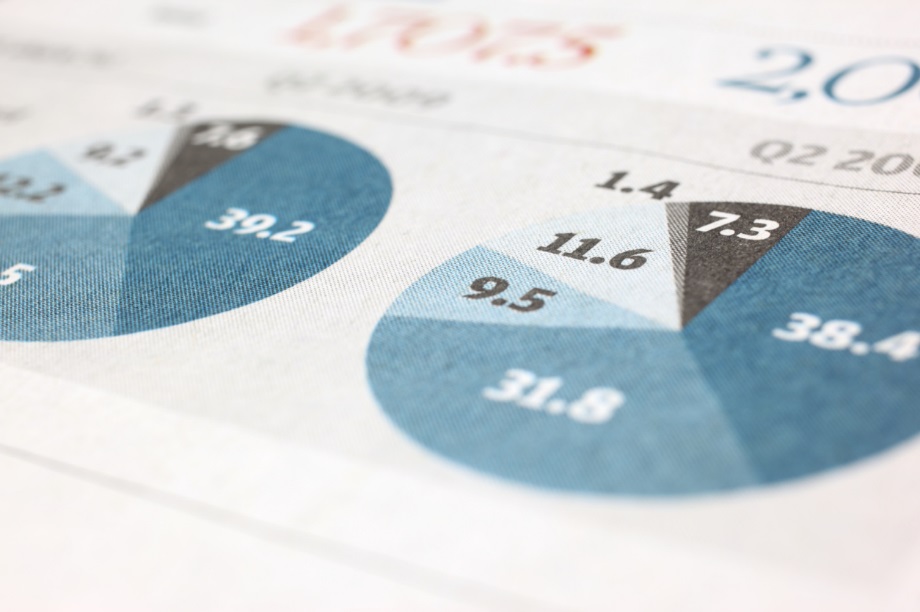 КЪМ 30.06.2022 г.УВОД	1I.	ОТЧЕТ НА ОСНОВНИТЕ ПАРАМЕТРИ ПО БЮДЖЕТА И СМЕТКАТА ЗА СРЕДСТВАТА ОТ ЕВРОПЕЙСКИЯ СЪЮЗ	1II.	ПРЕГЛЕД НА НАСТЪПИЛИТЕ ПРЕЗ ОТЧЕТНИЯ ПЕРИОД ПРОМЕНИ В ОРГАНИЗАЦИОННАТА СТРУКТУРА	5III.	ПРЕГЛЕД НА НАСТЪПИЛИТЕ ПРЕЗ ОТЧЕТНИЯ ПЕРИОД ПРОМЕНИ НА ПОКАЗАТЕЛИТЕ ПО БЮДЖЕТА	8IV.	ПРЕГЛЕД НА ИЗПЪЛНЕНИЕТО НА ПОЛИТИКАТА В ОБЛАСТТА НА ЗЕМЕДЕЛИЕТО И СЕЛСКИТЕ РАЙОНИ	111.	ИЗПЪЛНЕНИЕ НА СТРАТЕГИЧЕСКИТЕ И ОПЕРАТИВНИ ЦЕЛИ	112.	ИЗПЪЛНЕНИЕ НА КЛЮЧОВИТЕ ИНДИКАТОРИ	133.	СТЕПЕН НА ДОСТИГАНЕ НА ОЧАКВАНИТЕ ПОЛЗИ/ЕФЕКТ ЗА ОБЩЕСТВОТО	154.	ОТГОВОРНОСТ ЗА ИЗПЪЛНЕНИЕТО НА ЦЕЛИТЕ	165.	ПРЕГЛЕД НА ИЗПЪЛНЕНИЕТО НА БЮДЖЕТНА ПРОГРАМА „РАЗВИТИЕ НА СЕЛСКИТЕ РАЙОНИ”	17Степен на изпълнение на заложените в програмата цели	17Предоставени услуги, изпълнени дейности и постигнати резултати	18Отчет на показателите за изпълнение на програмата	38Отчет на ведомствените и администрирани разходи по програмата	40Отговорност за изпълнението на програмата	406.	ПРЕГЛЕД НА ИЗПЪЛНЕНИЕТО НА БЮДЖЕТНА ПРОГРАМА „СЕЛСКОСТОПАНСКИ ПАЗАРНИ МЕХАНИЗМИ”	42Степен на изпълнение на заложените в програмата цели	42Предоставени услуги, изпълнени дейности и постигнати резултати	42Отчет на показателите за изпълнение на програмата	50Отчет на ведомствените и администрирани разходи по програмата	43Отговорност за изпълнението на програмата	517.	ПРЕГЛЕД НА ИЗПЪЛНЕНИЕТО НА БЮДЖЕТНА ПРОГРАМА „ДИРЕКТНИ ПЛАЩАНИЯ И МЕРКИ ЗА СПЕЦИФИЧНО ПОДПОМАГАНЕ”	53Степен на изпълнение на заложените в програмата цели	53Предоставени услуги, изпълнени дейности и постигнати резултати	53Отчет на показателите за изпълнение на програмата	53Отчет на ведомствените и администрирани разходи по програмата	54Отговорност за изпълнението на програмата	548.	ПРЕГЛЕД НА ИЗПЪЛНЕНИЕТО НА БЮДЖЕТНА ПРОГРАМА „ДЪРЖАВНИ ПОМОЩИ, НАЦИОНАЛНИ ДОПЛАЩАНИЯ И САПАРД”	56Степен на изпълнение на заложените в програмата цели	56Предоставени услуги, изпълнени дейности и постигнати резултати	56Отчет на показателите за изпълнение на програмата	77Отчет на ведомствените и администрирани разходи по програмата	78Отговорност за изпълнението на програмата	79V.	ПРЕГЛЕД НА ИЗПЪЛНЕНИЕТО НА ПОЛИТИКАТА В ОБЛАСТТА НА РИБАРСТВОТО И АКВАКУЛТУРИТЕ	801.	ИЗПЪЛНЕНИЕ НА СТРАТЕГИЧЕСКИТЕ И ОПЕРАТИВНИ ЦЕЛИ	802.	ИЗПЪЛНЕНИЕ НА КЛЮЧОВИТЕ ИНДИКАТОРИ	803.	СТЕПЕН НА ДОСТИГАНЕ НА ОЧАКВАНИТЕ ПОЛЗИ/ЕФЕКТ ЗА ОБЩЕСТВОТО	814.	ОТГОВОРНОСТ ЗА ИЗПЪЛНЕНИЕТО НА ЦЕЛИТЕ	815.	ПРЕГЛЕД НА ИЗПЪЛНЕНИЕТО НА БЮДЖЕТНА ПРОГРАМА „РИБАРСТВО И АКВАКУЛТУРИ”	82Степен на изпълнение на заложените в програмата цели	82Предоставени услуги, изпълнени дейности и постигнати резултати	82Отчет на показателите за изпълнение на програмата	87Отчет на ведомствените и администрирани разходи по програмата	87Отговорност за изпълнението на програмата	87VI.	ПРЕГЛЕД НА ИЗПЪЛНЕНИЕТО НА БЮДЖЕТНА ПРОГРАМА „АДМИНИСТРАЦИЯ”	89Степен на изпълнение на заложените в програмата цели	89Предоставени услуги, изпълнени дейности и постигнати резултати	89Отчет на ведомствените и администрирани разходи по програмата	91Отговорност за изпълнението на програмата	92VII. ОБЩ ОТЧЕТ НА РАЗХОДИТЕ ПО БЮДЖЕТНИ ПРОГРАМИ	93УВОДНастоящият отчет обхваща изпълнението на програмния бюджет на Държавен фонд „Земеделие” (ДФЗ), включително на сметката за средствата от Европейския съюз (ССЕС), по области на политики и бюджетни програми към 30.06.2022 г. и е разработен съгласно указание на министъра на финансите БЮ № 3/13.07.2022 г., в изпълнение на разпоредбите на чл. 133, ал. 3 от Закона за публичните финанси и във връзка с разпоредбите на чл. 103, ал. 2 и 3 от Закона за държавния бюджет на Република България за 2022 г.В отчета е представено изпълнението на програмния бюджет на Държавен фонд „Земеделие”, утвърден с чл. 46, ал. 2 от Закона за държавния бюджет на Република България за 2022 г. и Приложение № 1 към чл. 1 от Постановление № 31/2022 г. за изпълнението на държавния бюджет на Република България за 2022 г., както и на сметката за средствата от Европейския съюз на ДФЗ. Разгледано е изпълнението на бюджетните програми, утвърдени с Решение № 52 на Министерския съвет от 2022 г. за утвърждаване на класификация на областите на политики/функционалните области и бюджетните програми от компетентността и отговорността на съответния първостепенен разпоредител с бюджет, чийто бюджет се включва в държавния бюджет, с изключение на първостепенните разпоредители с бюджет по бюджетите на Народното събрание и на съдебната власт, за периода 2022-2025 г.ОТЧЕТ НА ОСНОВНИТЕ ПАРАМЕТРИ ПО БЮДЖЕТА И СМЕТКАТА ЗА СРЕДСТВАТА ОТ ЕВРОПЕЙСКИЯ СЪЮЗПриложение № 1 – Отчет на приходите по бюджета/ССЕСПриходите в ДФ „Земеделие“ се набират съгласно чл. 14 от Закона за подпомагане на земеделските производители. Утвърдените приходи по уточнен план по бюджета на ДФ „Земеделие“ към 30.06.2022 г. са в размер на 3 000 000 лв., а отчетените 47 634 лв. По бюджета на ДФ „Земеделие“ отчетените към 30.06.2022 г. приходи и доходи от собственост са в размер на  46 433 лв. и представляват дължимите от бенефициерите лихви по предоставени инвестиционни и краткосрочни заеми и от наеми на имущество. Събраните глоби, санкции и наказателни лихви към 30.06.2022 г. са 1 210 425 лв. Другите събрани приходи по бюджета на ДФ „Земеделие“ са в размер на   – 1 209 224 лв. със знак минус, в т.ч. коректив за касови постъпления със знак минус, представляващ събрани суми от НАП в полза на ДФЗ, приходи от застрахователни обезщетения, 4% премии от застрахователни дружества и 0.5% приходи от финансови услуги и комисионни, както и средствата за ДДС по справка – декларация и за данък върху приходите от стопанска дейност, отчетени със знак минус.Изпълнението на приходната част на бюджета на ДФ „Земеделие“ към 30.06.2022 г. е до размера на планираните средства. Налице е трайна тенденция към намаление/неизпълнение на събраните приходи и това се дължи основно на планирани в по-голям обем приходи от собственост, в т. ч. от лихви по предоставени инвестиционни и краткосрочни кредити спрямо действително отпуснатите, разсрочване на сроковете за издължаване и други, както и на планирани в повече други приходи спрямо събраните. Намалението на отпусканите средства за кредитиране, респ. възстановените средства по главници и лихви, е в резултат на понижения интерес от страна на земеделските стопани към кредитирането, въпреки ниската лихва, както и липсата на утвърдена нова схема за рефинансиране със средства на ДФ „Земеделие” за предоставяне на кредити на лица с одобрени проекти и сключени договори за отпускане на финансова помощ по мерки от Програма за развитие на селските райони за периода 2014 – 2020 г.По сметката за СЕС са постъпили 303 023 лв. от глоби, санкции и лихви. Отчетен е и коректив за постъпления, представляващи събрани суми от НАП в полза на ДФЗ, както и други неданъчни приходи, общо в размер на 3 257 179 лв.Постъпилите помощи и дарения от чужбина по сметката за СЕС са 139 884 314 лв. или 19% от първоначално планираните 755 789 600 лв. Сумата представлява възстановени разходи от Европейския фонд за гарантиране на земеделието (ЕФГЗ), Европейския земеделски фонд за развитие на селските райони (ЕЗФРСР) и Европейския фонд за морско дело и рибарство (ЕФМДР). Разликата с плана се дължи на по-слабо от прогнозното изпълнение на разходите, извършени през последното тримесечие на 2021 г. и възстановени от европейските фондове през календарната 2022 г., както и на разходите през първото полугодие на 2022 г.Приложение № 2а – Отчет на разходите по области на политики и бюджетни програми (по бюджета на ПРБ)Приложение № 2б – Отчет на консолидираните разходи по бюджетните програмиПриложение № 3 – Източници на финансиране на консолидираните разходи Таблица № 1 - Справка за разходите по области на политики и бюджетни програми, утвърдени със Закона за държавния бюджет на Република България за 2022 г. към 30.06.2022 г. по бюджета на ДФ "Земеделие" ПРЕГЛЕД НА НАСТЪПИЛИТЕ ПРЕЗ ОТЧЕТНИЯ ПЕРИОД ПРОМЕНИ В ОРГАНИЗАЦИОННАТА СТРУКТУРАСтруктурата на ДФЗ е изложена в следната органиграма: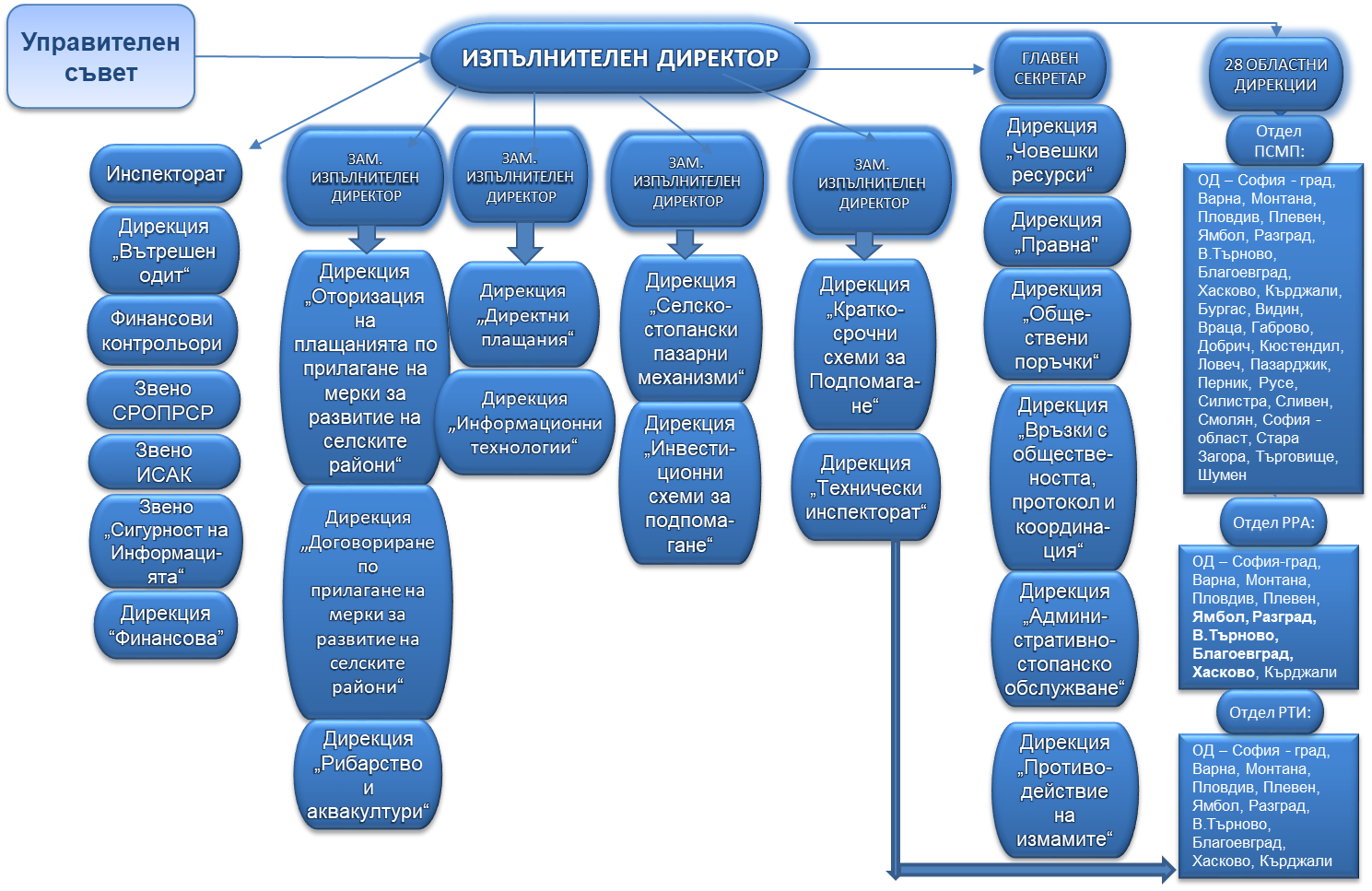 Организацията на фонда е регламентирана с Устройствения правилник на ДФЗ. Органи на управление на фонда са управителният съвет и изпълнителният директор.Заместник-изпълнителните директори подпомагат изпълнителния директор при изпълнение на неговите функции и отговарят пряко за съответните организационни структури и дейности съгласно ресорното си разпределение, определено с решение на управителния съвет. Заместник-изпълнителните директори, съгласно определените им ресори, отговарят и за съответните дейности на териториалните структури на фонда.Административното ръководство на администрацията на фонда се осъществява от главен секретар. Фондът е структуриран в Централно управление и в 28 областни дирекции. Администрацията на централното управление на фонда е организирана в 7 дирекции обща администрация, 10 дирекции специализирана администрация, финансови контрольори, звено „Сигурност на информацията”, дирекция „Вътрешен одит“, звено „Интегрирана система за администриране и контрол“ (ИСАК), „Инспекторат“ и звено „Сертификация на разходите по Оперативната програма за развитие на сектор „Рибарство“.Съгласно Устройствения правилник на Държавен фонд "Земеделие", приет с Постановление № 151 на Министерския съвет от 2012 г., обн. ДВ, бр. 55 от 20.07.2012 г., в сила от 20.07.2012 г., изм., бр. 60 от 22.07.2014 г., в сила от 22.07.2014 г., изм. и доп., бр. 30 от 24.04.2015 г., изм., бр. 34 от 3.05.2016 г., бр. 2 от 3.01.2018 г., в сила от 3.01.2018 г., изм. и доп., бр. 20 от 10.03.2020 г., в сила от 1.04.2020 г., броят на служителите във Фонда е 1 563 щатни бройки. През отчетния период няма настъпили промени в организационната структура на ДФЗ.През настоящия програмен период Европейската комисия отделя значително внимание на административния капацитет и именно поради това наличието на експертен потенциал е едно от ключовите изисквания за одобрението на новите програми. Това налага допълнителни разходи за персонал, в т.ч. за заплати, осигурителни вноски и други възнаграждения и плащания за персонал, включително за обезщетения. Загубата на вече изграден експертен потенциал ще затрудни обслужването на продуктите/услугите предоставяни по новите програми. Една от мерките за запазване и развитие на административния капацитет е увеличение на заплатите на служителите.През 2020 г. от страна на ДФЗ бяха поети нови функции, които продължават и през 2021 и 2022 г. по отношение на мониторинга на Програмата за морско дело и рибарство, добавени са нови функции по прилагане мярка 14 от Програмата за развитие на селските райони 2014 - 2020, което наложи промяна в административните звена в структурата на ДФЗ. Във връзка с обезпечаване изпълнението на цялостен контрол от ДФ „Земеделие“ на големия набор от изисквания по „Кръстосано съответствие“ се наложи увеличаване на административния капацитет в дирекция „Технически инспекторат“ и в областните дирекции на Държавен фонд „Земеделие“. През 2020 г. стартира и през 2021 и 2022 г. продължава подготовката на новия програмен период след 2020 г., което предполага увеличаване на отговорностите и административната тежест върху ДФЗ.Ниското ниво на възнаграждение на служителите затруднява ефикасната дейност на администрацията предвид нарастващите отговорности и задачи пред институцията във връзка с прилагането на настоящия програмен период. Липсата на еквивалентност в размера на заплащането съобразно ангажираността на служителите води до текучество на подготвени кадри в областта, което възпрепятства ефективната организация на работния процес и оптималното разпределение на функционалните задължения на служителите.ПРЕГЛЕД НА НАСТЪПИЛИТЕ ПРЕЗ ОТЧЕТНИЯ ПЕРИОД ПРОМЕНИ НА ПОКАЗАТЕЛИТЕ ПО БЮДЖЕТАПрез отчетния период са извършени промени по бюджета на Държавен фонд „Земеделие“ за 2022 г. във връзка с одобрени допълнителни разходи по бюджета на ДФЗ за 2022 г. за извършване на плащания за финансиране на разходи за данък върху добавената стойност на общини по одобрени за подпомагане проекти по ПРСР за периода 2014 – 2020 г. и по ПМДР за периода 2014 – 2020 г., допълнителни средства за подпомагане на земеделските производители – животновъди, отглеждащи едри и дребни преживни животни и пчелни семейства, и производители на плодове и зеленчуци, предоставени трансфери на бенефициери - бюджетни организации по схемите за преходна национална помощ, държавните помощи, Училищни схеми към Селскостопански пазарни механизми, плащания за финансиране на разходи за данък върху добавената стойност по одобрени проекти на общини по Програмата за развитие на селските райони и Програма морско дело и рибарство, получени трансфери от Сметката за средства от ЕС на ДФЗ представляващи приход двадесет и пет на сто от сумите, получени в резултат на прилагането на намаленията и изключванията, при прилагане на кръстосаното съответствие и двадесет на сто от възстановените от бенефициерите вследствие на нередности или небрежност суми съгласно чл. 14, ал. 1, т. 12 и 13 и ал. 3 от Закона за подпомагане на земеделските производители, вътрешнокомпенсирани промени по показателите на бюджета на ДФЗ с цел осигуряване на ресурс за изплащане на средства по схемите за преходна национална помощ и държавни помощи на юридически лица с нестопанска цел, както и за изплащане на средства по сключени договори по държавни помощи с инвестиционен характер.  Нормативните основания за извършените промени са чл. 109, ал. 5, чл. 110, ал. 3, 4 и 5 и чл. 112, ал. 2 и 3 от Закона за публичните финанси.Приложение № 4 – Преглед на настъпилите през отчетния период промени на показателите по бюджетаПРЕГЛЕД НА ИЗПЪЛНЕНИЕТО НА ПОЛИТИКАТА В ОБЛАСТТА НА ЗЕМЕДЕЛИЕТО И СЕЛСКИТЕ РАЙОНИДържавен фонд „Земеделие” участва в прилагането на политиката на Министерството на земеделието в областта на земеделието и селските райони като:изпълнява функциите на Разплащателна агенция от датата на издаване на акта за акредитация;предоставя целеви кредити в областта на земеделието и прилага държавни помощи в областта на земеделието и рибарството със средства от държавния бюджет;изпълнява функциите на агенция „САПАРД“ съгласно Многогодишното финансово споразумение;изпълнява функциите съгласно Регламент (ЕС) № 1306/2013 на Европейския парламент и на Съвета относно финансирането, управлението и мониторинга на общата селскостопанска политика и за отмяна на регламенти (ЕИО) № 352/78, (ЕО) № 165/94, № 2799/98, № 814/2000, № 1290/2005 и № 485/2008 на Съвета (Регламент (ЕС) № 1306/2013) (OB, L 347, 20.12.2013 г.).Дейността на фонда е основана на Закона за подпомагане на земеделските производители, чието изпълнение е възложено на министъра на земеделието.Фондът споделя дългосрочната визия на Република България, обвързана с изграждане на конкурентно, ефективно, икономически и екологично устойчиво българско селско стопанство, защита на пазара на земеделски продукти от сътресения и подобряване качеството на живот в селските райони.ИЗПЪЛНЕНИЕ НА СТРАТЕГИЧЕСКИТЕ И ОПЕРАТИВНИ ЦЕЛИФондът допринася за постигане на стратегическите и оперативни цели, заложени в политиката на Министерството на земеделието, в рамките на Общата селскостопанска политика (ОСП) на Европейския съюз.В този смисъл дейността на фонда е подчинена на следните стратегически цели: ефективно, конкурентоспособно и пазарно-ориентирано земеделие; устойчиво развитие на отрасъла;подобряване качеството на живот и разнообразяване на икономиката в селските райони.Оперативните цели включват:ефективно усвояване на средства от Европейския фонд за гарантиране на земеделието и Европейския земеделски фонд за развитие на селските райони чрез добро административно и финансово управление и контрол;насърчаване устойчивото използване на поземлените ресурси и опазването на природните ресурси в селските райони чрез прилагане на агроекологични мерки;подпомагане развитието на ефективно растениевъдство и животновъдство чрез изплащане на субсидии и прилагане на програми за развитие на селските райони;стабилизиране на пазарите на земеделски продукти чрез оказване на пазарна финансова подкрепа;повишаване на доходите на производителите чрез директни плащания на площ и държавни помощи;разширяване структурата на икономиката и подобряването на инфраструктурата и услугите в селските райони чрез прилагане на Програмата за развитие на селските райони;договаряне и разплащане на финансовите средства по Програмата за развитие на селските райони съгласно изготвените индикативни годишни програми при спазване на сроковете, предвидени в тях и намаляване на сроковете за обработка на документи от администрацията и опростяване на процедурите за кандидатстване.В изпълнение на политиката в областта на земеделието и селските райони Държавен фонд „Земеделие” прилага следните бюджетни програми:8400.01.01	Бюджетна програма „Развитие на селските райони” 8400.01.02	Бюджетна програма „Селскостопански пазарни механизми” 8400.01.03	Бюджетна програма „Директни плащания и мерки за специфично подпомагане” 8400.01.04	Бюджетна програма „Държавни помощи, национални доплащания и САПАРД”.През 2022 г. продължава успешното изпълнение на програмите, схемите и мерките, подпомагащи ефективното, конкурентоспособно и  устойчиво земеделие.Запазва се тенденцията на нарастване на изплатените субсидии, насочени към подобряване качеството на живот и разнообразяване на икономиката в селските райони. Постигнато е добро усвояване на средствата от ЕФГЗ и ЕЗФРСР.Условно прилаганите схеми и мерки могат да бъдат разделени на две групи:Мерки с фиксирани ставки на кампаниен принцип и мерки, свързани с извършването на текущи разходи или капиталови трансфери за бързооборотни проекти. Такива са всички мерки по бюджетна програма „Директни плащания и мерки за специфично подпомагане”, директните плащания от ПРСР, училищните схеми и други. Поради специфичния им характер, по тези мерки се наблюдава почти пълно изпълнение на планирания бюджет и се запазва стабилният и предвидим темп на подпомагане на бенефициерите.Инвестиционни мерки, свързани с капиталови трансфери за частни лица или капиталови разходи на публични бенефициери, например мерки за подобряване на инфраструктурата, както и мерки, насочени към местни инициативни групи, организации на производителите и други, при които се изисква по-голяма активност от страна на бенефициерите. Изпълнението на такива схеми и мерки все още не е достигнало оптимални нива, за което влияние оказват следните фактори:Промени в нормативната уредба, засягащи прилаганите програми;Готовността и активността на бенефициерите;Трудният достъп до финансови ресурси, предоставяни от страна на банкови и други институции, необходими за реализацията на проектите;По-дългото време, необходимо за планиране и изпълнение на инфраструктурни и други по-мащабни проекти.ИЗПЪЛНЕНИЕ НА КЛЮЧОВИТЕ ИНДИКАТОРИКлючовите индикатори са финансово изражение на изпълнението на конкретните мерки, прилагани от Държавен фонд „Земеделие“ в рамките на различните програми и схеми за подпомагане на селскостопанския отрасъл.Изпълнение на бюджета по ПРСР 2014 - 2020 съгласно правилото N+3: Съгласно европейското законодателство бюджетът на всяка програма за развитие на селските райони е разделен по години от 2014 до 2020, като средствата за всяка година могат да бъдат разплатени на единствено в рамките на следващите три години. Целевите стойности на индикатора са съобразени с плана на програмата за целия период 2014 - 2020 г., в който е заложен оптимален ритъм на плащанията за осигуряване на пълно усвояване на бюджета.Изпълнение на мерките за подкрепа на пазара и на организациите на производителите: Отнася се за следните мерки: оперативни програми и схеми за групи производители в сектора на плодовете и зеленчуците, преструктуриране и конверсия на винени лозя, промоции в трети страни и популяризиране на пазарите на трети държави от Националната програма за подпомагане на лозаро-винарския сектор, промоционални програми, национални програми по пчеларство, училищен плод и училищно мляко.Индикаторът Изпълнение на директните плащания към земеделските производители включва както отделените от производството плащания, така и обвързаната подкрепа.Изпълнението на индикатора държавни помощи се осъществява чрез предоставяне на безвъзмездна финансова помощ на земеделските стопани със средства от националния бюджет. Прилаганите към момента схеми за държавни помощи в селското стопанство са нотифицирани от Министерството на земеделието и са одобрени от Европейската комисия на база на действащото законодателство на ЕС в областта на държавните помощи.Схеми за преходна национална помощ - целта им е да приближи нивото на подкрепа на българските производители с останалите държави-членки и да повиши конкурентоспособността им. Схемите се определят от Министерство на земеделието съобразно водената политика, след одобрена нотификация от Европейската комисия. Финансирането им е изцяло от националния бюджет.При директните плащания и държавните помощи изпълнението е в рамките на целевите стойности на индикаторите. По отношение на пазарните мерки изпълнението на индикатора e 27% (27,8 млн. лв. от 104,8 млн. лв.) Изпълнение на бюджета по ПРСР 2014 - 2020 по правилото N+3 е 51% или 238,2  млн. лв. платени при целева стойност 467,3 млн. лв.)Подробна информация е налична в прегледа на съответните бюджетни програми.Таблица № 2 -  Справка за степента на изпълнение на ключовите индикатори за изпълнение и техните целеви стойности към 30.06.2022 г., включени в АСБП за периода 2022-2024 г. СТЕПЕН НА ДОСТИГАНЕ НА ОЧАКВАНИТЕ ПОЛЗИ/ЕФЕКТ ЗА ОБЩЕСТВОТОПолитиката в областта на земеделието и селските райони е насочена към постигане на следните ползи за обществото:възраждане на българското селско стопанство;повишаване на доходите и подобряване качеството на живот на бенефициерите на фонда;опазване на селските райони, с техните културни особености, традиции и бит;спиране обезлюдяването на селските райони;техническа и технологична модернизация на сектора и изграждане на стабилен пазар на земеделски продукти;увеличаване дела на биологичното производство;развитие на ефективен животновъден и растениевъден сектор;устойчиво развитие на земеделието на базата на високоефективно земеделско производство, опазващо околната среда.Предвид спецификите на дейността си, Държавен фонд „Земеделие” използва за отчитане на своя принос към гореизброените ползи изцяло финансови показатели, представени в приложение № 5.Приложение № 5.1 – Отчет на показателите за полза/ефект Други институции, допринесли за постигането на ползата/ефектаМинистерство на земеделието;Министерство на финансите;Институциите на Европейския съюз;Разплащателните агенции на други страни-членки на ЕС;Национална агенция по приходите;Българска Народна Банка;Търговски банки;Българската агенция по безопасност на храните.Източници на информация за данните по показателите за полза/ефектВсички данни са налични в информационните системи на Държавен фонд „Земеделие”. Качеството на данните е гарантирано от Системата за управление на качеството и информационната сигурност (СУКИС), внедрени съгласно стандарти ISO 27001:2013 и ISO 9001:2015, както и от Интегрираната система за администриране и контрол (ИСАК) и Информационната система за управление и наблюдение (ИСУН 2020).ОТГОВОРНОСТ ЗА ИЗПЪЛНЕНИЕТО НА ЦЕЛИТЕИнституциите, пряко отговорни за изпълнението на целите на политиката в областта на земеделието и селските райони са:Министерство на земеделието;Държавен фонд „Земеделие”.ПРЕГЛЕД НА ИЗПЪЛНЕНИЕТО НА БЮДЖЕТНА ПРОГРАМА „РАЗВИТИЕ НА СЕЛСКИТЕ РАЙОНИ”Степен на изпълнение на заложените в програмата целиПрограмата допринася към политиката на Министерството на земеделието в областта на земеделието и селските райони, подпомагайки развитието на селските райони чрез прилагане на набор от мерки. Основните цели в тази насока са:Повишаване на конкурентоспособността на селското стопанство и жизнеспособността на стопанствата за повишаване на доходите на производителите и осигуряване на доставката на качествени хранителни продукти; Опазване на екосистемите и устойчиво управление за използване на природните ресурсите в земеделието, горското стопанство и хранителната промишленост;Социално-икономическо развитие на селските райони, осигуряващо нови работни места, намаляване на бедността, социално включване и по-добро качество на живот;Насърчаване на иновациите в производството, пазарната организация и управлението;Предотвратяване и приспособяване към климатичните промени;Опазване и възстановяване на околната среда.За изпълнение на горепосочените цели в Програмата за развитие на селските райони 2014 - 2020 г. са заложени редица приоритети (фокус области), чието изпълнение продължава успешно и през 2022 г. Държавен фонд „Земеделие”, в качеството си на разплащателна агенция, може да представи следните финансови данни за изпълнението на програмните цели:Таблица № 3 - Плащания по приоритети от ПРСР 2014-2020 г. за периода 01.01-30.06.2022 г. (хил. лв.)Предоставени услуги, изпълнени дейности и постигнати резултатиОсновната услуга в рамките на бюджетната програма е предоставяне на финансова помощ на бенефициери от бюджета на ПРСР 2014 - 2020 г. Услугата е неразделна част от цялостната работа на Държавен фонд „Земеделие“ като акредитирана разплащателна агенция, изпълняваща функциите по „Регламент (ЕС) № 1306/2013 на Европейския парламент и на Съвета относно финансирането, управлението и мониторинга на общата селскостопанска политика.Програмата се изпълнява чрез дейности като:Обработка на заявления/проектни предложения и сключване на договори за безвъзмездна финансова помощ по част от мерките от Програмата за развитие на селските райони 2014 - 2020 г. (договориране);Обработка на заявления по мерките, където няма договориране (директни плащания, консултантски услуги и други);Извършване на административни проверки, проверки на място, оторизиране и извършване на плащанията по всички прилагани мерки;Счетоводство, финансова отчетност, контрол и всички други свързани дейности.През 2022 г. се прилагат следните мерки и подмерки от ПРСР 2014 - 2020 г.:Мерки и подмерки с договориране:мярка 4 „Инвестиции в материални активи”подмярка 4.1 „Инвестиции в земеделски стопанства”;подмярка 4.1.2. „Инвестиции в земеделски стопанства по Тематична подпрограма за развитие на малки стопанства”;подмярка 4.2 „Инвестиции в преработка/маркетинг на селскостопански продукти”;подмярка 4.2.2 „Инвестиции в преработка/маркетинг на селскостопански продукти по Тематична подпрограма за развитие на малки стопанства“.мярка 5 „Възстановяване на селскостопански производствен потенциал, претърпял щети в резултат на природни бедствия, и въвеждане на подходящи превантивни мерки“подмярка 5.1 „Подкрепа за инвестиции в превантивни мерки, насочени към ограничаване на последствията от вероятни природни бедствия, неблагоприятни климатични явления и катастрофични събития“; подмярка 5.2 „Инвестиции за възстановяване на потенциала на земеделските земи и на селскостопанския производствен потенциал, нарушени от природни бедствия, неблагоприятни климатични явления и катастрофични събития“.мярка 6 „Развитие на стопанства и предприятия”подмярка 6.1 „Стартова помощ за млади земеделски стопани”;подмярка 6.3 „Стартова помощ за развитието на малки стопанства”;подмярка 6.4.1 „Инвестиции в подкрепа на неземеделски дейности“.мярка 7 „Основни услуги и обновяване на селата в селските райони”подмярка 7.2 „Инвестиции в създаването, подобряването или разширяването на всички видове малка по мащаби инфраструктура";подмярка 7.3.  „Широколентова инфраструктура, включително нейното създаване, подобрение и разширяване, пасивна широколентова инфраструктура и мерки за достъп до решения чрез широколентова инфраструктура и електронно правителство“;подмярка 7.6 „Проучвания и инвестиции, свързани с поддържане, възстановяване и подобряване на културното и природно наследство на селата".мярка 8 „Инвестиции в развитие на горските райони и подобряване на жизнеспособността на горите“подмярка 8.1 „Залесяване и поддръжка“;подмярка 8.3 „Предотвратяване на щети по горите от горски пожари, природни бедствия и катастрофични събития“;подмярка 8.4 „Възстановяване на щети по горите от горски пожари, природни бедствия и катастрофични събития“;подмярка 8.6 „Инвестиции в технологии за лесовъдство и в преработката, мобилизирането и търговията на горски продукти“ . мярка 9 „Учредяване на групи и организации на производители”мярка 19 „Водено от общностите местно развитие“подмярка 19.1 „Помощ за подготвителни дейности“ в частта на малките пилотни проекти;подмярка 19.2 „Прилагане на операции в рамките на стратегии за Водено от общностите местно развитие“;мярка 20 „Техническа помощ“;подмярка 21.3 „Извънредно временно подпомагане за малки и средни предприятия (МСП) и признати групи и организации на производители COVID 3”.Мерки без договориране:подмярка 2.1.1 „Консултантски услуги за земеделски и горски стопани” и 2.1.2 „Консултантски услуги за малки земеделски стопанства” от мярка 2 „Консултантски услуги, услуги по управление на стопанството и услуги по заместване в стопанството”;мярка 10 „Агроекология и климат“ и мярка 11 „Биологично земеделие“;мярка 12 „Плащания по „Натура-2000” и Рамковата директива  за водите“;мярка 13 „Плащания за райони, изправени пред природни или други специфични ограничения“;мярка 14 „Хуманно отношение към животните“;мярка 21 „Извънредно временно подпомагане за земеделските стопани и малки и средни предприятия, които са особено засегнати от кризата, предизвикана от COVID-19“.Съгласно Регламент (ЕС) 2020/2220 на Европейския парламент и на Съвета от 23 декември 2020 година България следва да ползва в текущия програмен период част от бюджета за следващият програмен период. В съответствие с Регламент (ЕС) 2020/2094 на Съвета  за създаване на Инструмент на Европейския съюз за възстановяване (ЕИВ) с цел подкрепа на възстановяването след кризата с COVID-19, за периода 2021-2025 г. се предоставят и допълнителни средства със 100% финансиране от ЕЗФРСР. В резултат срокът за плащане по ПРСР 2014 - 2020 г. беше удължен до края на 2025 г., а бюджетът увеличен до 7 423,09 млн. лв. публични разходи.От тях публичните средства за директни плащания по ПРСР са 2 334,60 млн. лв., разпределени равномерно по кампании. Бюджетът за развитие на селските райони е 5 088,49 млн. лв. Към 30.06.2022 г. общият размер на всички приеми възлиза на 4 392,9 млн. лв., а договорените средства са 3 315 млн. лв. или 75% от приемите.Към края на 2021 г. усвояването на база разходи за деклариране пред ЕК след извършени оторизации и плащания е 3 810,46 млн. лв., от които 3 070,86 млн. лв. от ЕЗФРСР. През първото полугодие на 2022 г. са изразходвани 293,91 млн. лв., от които 238,21 млн. лв. от ЕЗФРСР. Изпълнението към 30.06.2022 г. е 56% от бюджета на програмата или 4 124,2 млн. лв., от които 3 325,9 млн. лв. от ЕЗФРСР.Таблица № 4 - Изпълнение на ПРСР 2014 - 2020 г. към 30.06.2022 г. (публични средства, хил. лв.)* Индикативно съгласно Единадесето изменение на ПРСР** Сумата на приемите е възможно да надвишава индикативния бюджет по подмярката.*** Счетоводни данни, вкл. договори на РА, стари ангажименти и договори на МЗм и Местните ИГФигура № 1 - Плащания по ПРСР 2014 - 2020 г. към 30.06.2022 г. (млн. лв.)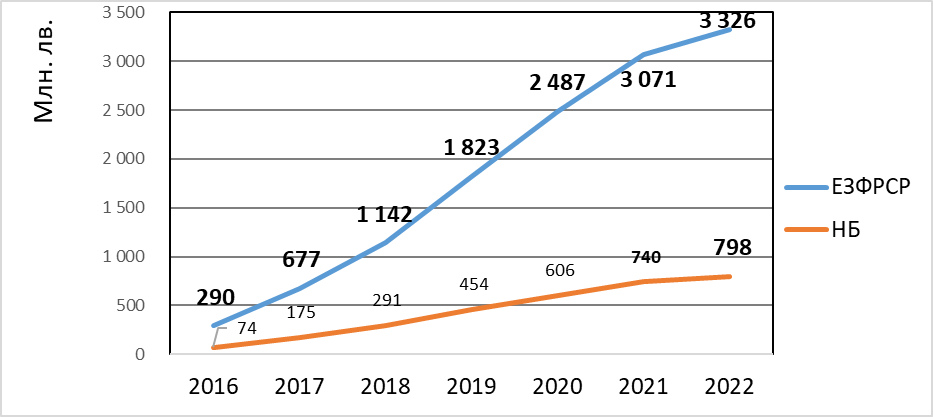 Фигура № 2 – Процентно изпълнение на основните мерки с договориране към 30.06.2022 г. спрямо индикативния бюджет на мярката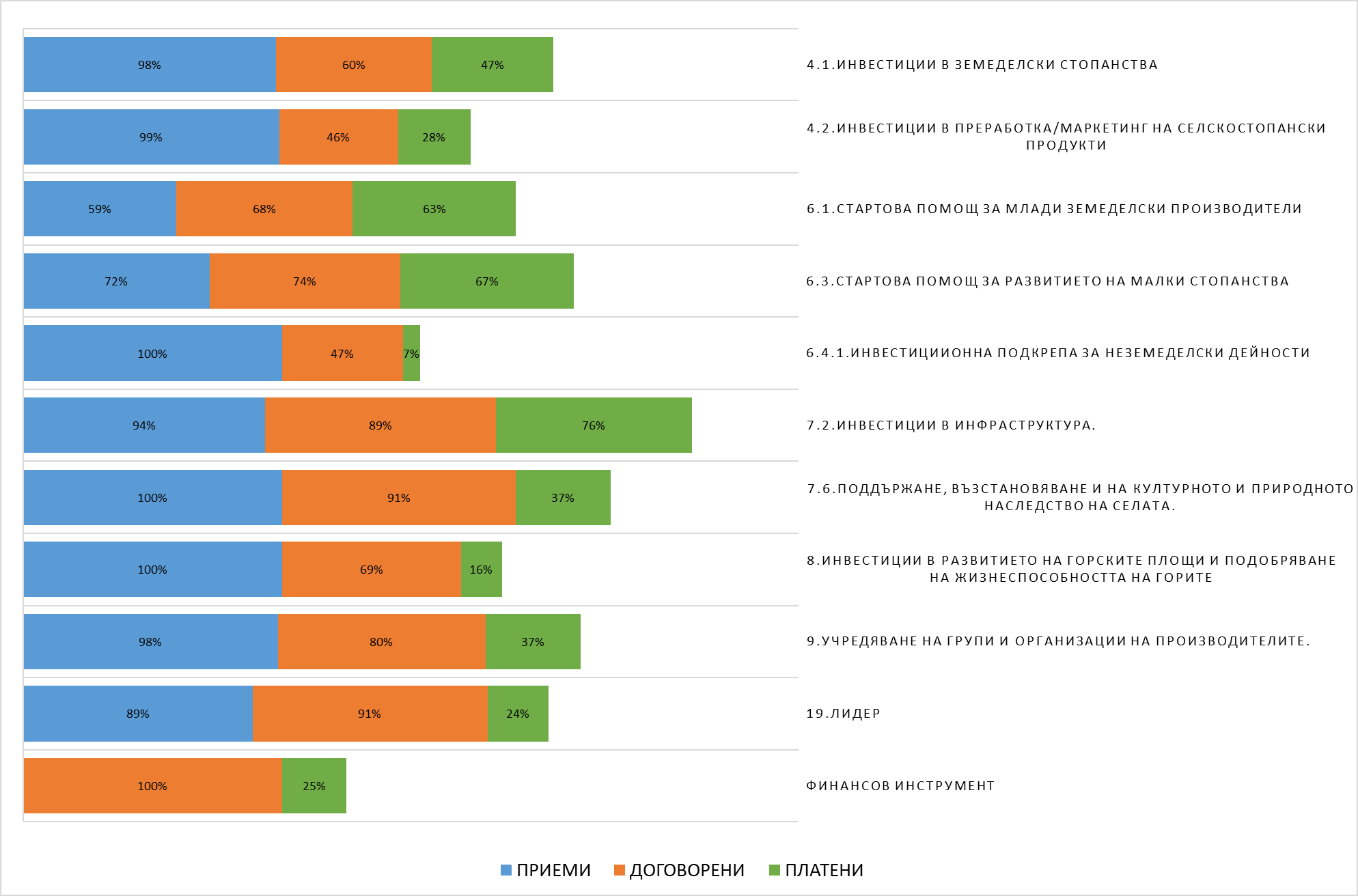 Следващата таблица представя разбивка на плащанията през 2022 г. по мерки, съответстващи на приоритетите от таблица № 3, чието изпълнение е пряко свързано с постигане на целите на самата бюджетната програма.Таблица № 5 - Плащания по ПРСР 2014 - 2020 г. към 30.06.2022 г. (мерки, хил. лв.)Подробна информация за сключените договори от Разплащателната агенцияВърху процеса на договориране оказват влияние и фактори като:паралелната работа по договаряне на проектите в две информационни системи - ИСАК и ИСУН 2020;обработване на преписки по сключени договори, в това число и изготвяне на допълнителни споразумения към тях; разработването и акредитиране на процедурите за работа в съответствие с приложимата национална и европейска нормативна уредба и правилата за всеки конкретен прием.До 30.06.2022 г. разплащателната агенция е сключила 10 244 договора за 2 874,174 млн. лв. Таблица № 6 - Договори по ПРСР 2014 - 2020 г. към 30.06.2022 г. (хил. лв.)Подмярка 4.1 „Инвестиции в земеделски стопанства” Първият прием по подмярката е обявен със Заповед РД 09-213 от 27.03.2015 г., с период на прием 14.04.2015 - 08.06.2015 г. Към 30.06.2022 г. по приема са сключени 815 договора, с одобрена субсидия в размер на 312 341 018 лв.Вторият прием по подмярката е обявен със Заповед РД 09-755 от 04.10.2016 г., с период на прием 26.10.2016 - 07.12.2016 г. Към 30.06.2022 г. са сключени 456 договора, с одобрена субсидия в размер на 332 331 021 лв.Прием през ИСУНСъс Заповед № РД 09-522 от 03.07.2020 г. на заместник-министъра на земеделието е отворена Процедура чрез подбор № BG06RDNP001-4.008 „Целеви прием за земеделски стопани в сектор Животновъдство“ по подмярка 4.1 „Инвестиции в земеделски стопанства“ от мярка 4 „Инвестиции в материални активи“ на Програма за развитие на селските райони за периода 2014 - 2020 г. Със заповед № РД 09-754 от 26.07.2021 г. бюджетът по процедурата е увеличен на 121 259 600 лв. По процедурата са подадени общо  647 проектни предложения с обща стойност на заявената безвъзмездна финансова помощ от 147 713 800 лв. Към 30.06.2022 г. сключените договори са 483 бр. с одобрена субсидия на стойност 103 089 967 лв.  Със Заповед № РД 09-399 от 19.04.2021 г. е обявена процедура за прием (№ BG06RDNP001-4.012) чрез подбор на проектни предложения по подмярка 4.1 „Инвестиции в земеделски стопанства“ от мярка 4 „Инвестиции в материални активи“ от Програма за развитие на селските райони за периода 2014 - 2020 г. Разполагаемият бюджет по приема е в размер на 431 997 104 лева. Приети са 1 991 бр. проектни предложения с обща стойност на заявената субсидия от 787 601 063 лв., от които 123 бр. проектни предложения са дублирани и 1 868 бр. подлежащи на оценка с обща стойност на заявената субсидия  в размер на 734 722 907 лв.Към настоящия момент, при спазване на срока по Условия за кандидатстване е извършено посещение на място на 680 бр. проектни предложения, подадени по процедура чрез подбор № BG06RDNP001-4.012, включващи разходи за създаване на трайни насаждения и строително монтажни работи, което дава право на кандидатите да стартират изпълнение на инвестиционните си намерения.Подмярка 4.1.2 „Инвестиции в земеделски стопанства по Тематична подпрограма за развитие на малки стопанства“Със Заповед № РД 09-660 от 18.07.2018 г. е обявена процедура чрез подбор № BG06RDNP001-4.002 по подмярка 4.1.2. „Инвестиции в земеделски стопанства по Тематична подпрограма за развитие на малки стопанства“. Разполагаемият бюджет по приема е в размер на 24 447 500 лв. Постъпили са 244 проектни предложения с обща стойност на заявената безвъзмездна финансова помощ от 7 182 179  лв. За 11 бр. проектни предложения в ДФЗ са изготвени решения за пълно оттегляне с прекратяване на обработката.Към 30.06.2022 г. са одобрени  112 бр. проектни предложения с обща стойност на безвъзмездната финансова помощ 3 100 421 лв.Със Заповед № РД 09-568/16.07.2020 г. е обявена процедура чрез подбор № BG06RDNP001- 4.009 по подмярка 4.1.2. Подаването на проектните предложения се осъществи чрез ИСУН 2020. Общият размер на безвъзмездната финансова помощ по процедурата е в размер на  9 779 000 лв. Постъпили са 286 проектни предложения с обща стойност на заявената безвъзмездна финансова помощ в размер на 4 090 767 лв. Със Заповед на изпълнителния директор от 02.12.2021 г. е определен състава на оценителна комисия за разглеждане на постъпилите проектни предложения на етап оценка за административно съответствие и допустимост (ОАСД)  и техническа и финансова оценка (ТФО). От общо постъпили 286 проектни предложения за разглеждане на етап ОАСД са разпределени 258 бр. проектни предложения, а останалите 28 са оттеглени от кандидатите. Проектните предложения, включващи инвестиции в строително-монтажни дейности и създаване на трайни насаждения са разпределени за извършване на посещение на място.Подмярка 4.2 „Инвестиции в преработка/маркетинг на селскостопански продукти”По прием, обявен със Заповед № РД 09-781 от 06.11.2015 г. на министъра на земеделието и изменена със Заповед № РД 09-6 от 05.01.2018 г. за увеличение на бюджета за заявления за подпомагане, получили под 55 т. са договорени 15 проекта със стойност на безвъзмездната финансова помощ в размер на 13 044 837 лв. По приема към 30.06.2022 г. са сключени 237 договора със сума на безвъзмездната финансова помощ (БФП) 289 779 053 лв.Със Заповед № РД 09-79 от 09.02.2018 г. е обявена процедура за прием (BG06RDNP001-4.001) чрез подбор на проектни предложения по подмярка 4.2 „Инвестиции в преработка/маркетинг на селскостопански продукти” от мярка 4 „Инвестиции в материални активи“ от ПРСР 2014-2020 г. Разполагаемият бюджет по приема е в размер на 166 243 000 лв. Приети са 593 заявления, от които 5 бр. проектни предложения, подадени извън срока, 50 бр. дублирани и 538 бр. подлежащи на оценка с обща стойност на заявената субсидия  в размер на 631 810 317 лв.Със Заповед № РД 09-893 от 16.09.2019 г. общият размер на безвъзмездната финансова помощ по процедурата е увеличен на 241 188 575 лв. В тази връзка се сключиха договори за безвъзмездна финансова помощ за проектните предложения, получили 70 точки съгласно критериите за подбор.Съгласно Заповед № РД 09-767 от 29.07.2021 г. бюджетът по процедурата е увеличен, в резултат на което на 19.08.2021г. е назначена нова оценителна комисия за разглеждане, оценяване и класиране на 21 броя проектни предложения, получили между 66 и 69 точки, съгласно критериите за подбор по подмярката на етап предварителна оценка. По цитираната процедура към 30.06.2022 г. са договорени 148 бр. проектни предложения със стойност на безвъзмездната финансова помощ в размер на 166 491 261 лв.Със Заповед № РД 09-1006 от 14.10.2021 г. на министъра на земеделието е обявена процедура за прием BG06RDNP001-4.015. Разполагаемият бюджет по приема е в размер на 387 164 029 лв.Подмярка 4.2.2 „Инвестиции в преработка/маркетинг на селскостопански продукти по Тематичната подпрограма“ На 22.10.2019 г. Управляващия орган на Програмата за развитие на селските райони за периода 2014 - 2020 обявява процедура чрез подбор № BG06RDNP001-4.007  на проектни предложения по подмярка 4.2.2 „Инвестиции в преработка/маркетинг на селскостопански продукти по Тематичната подпрограма“. Общия размер на средствата, които могат да бъдат предоставени по процедурата за всички одобрени проектни предложения възлиза на 3 295 760 лв.	В рамките на приема са подадени 5 проектни предложения с обща стойност на заявената безвъзмездна финансова помощ в размер на 383 603 лв. Със заповед от 01.04.2021 г. на изпълнителния директор е назначена оценителна комисия за разглеждане, извършване на оценка, класиране на подадените проектни предложения и изготвяне на административни договори за безвъзмездна финансова помощ/откази за предоставяне на безвъзмездна финансова помощ. Работата на оценителната комисия е приключила на 11.11.2021 г. като са издадени решения за отказ от финансиране на всички подадени проектни предложения.Подмярка 5.1 „Подкрепа за инвестиции в превантивни мерки, насочени към ограничаване на последствията от вероятни природни бедствия, неблагоприятни климатични явления и катастрофични събития“ Със Заповед № РД 09-395 от 08.05.2020 г. е обявена процедура за прием (BG06RDNP001-5.001) чрез подбор на проектни предложения по подмярка 5.1 „Подкрепа за инвестиции в превантивни мерки, насочени към ограничаване на последствията от вероятни природни бедствия, неблагоприятни климатични явления и катастрофични събития“ от мярка 5 „Възстановяване на селскостопански производствен потенциал, претърпял щети в резултат на природни бедствия, и въвеждане на подходящи превантивни мерки“ от Програмата за развитие на селските райони за периода 2014 - 2020 г.Общият размер на безвъзмездната финансова помощ по процедурата е в размер на 45 905 931 лв., с гарантиран бюджет в размер 9 387 840 лв. за кандидати – публични субекти.В периода на прием са постъпили 46 проектни предложения, подлежащи на оценка (43 броя от частни субекти и 3 бр. от публични субекти) с обща стойност на заявената безвъзмездна финансова помощ от 25 246 217 лв. от частните субекти и          8 100 501 лв. от публични субекти.След проведена оценка за административно съответствие и допустимост и техническа и финансова оценка са предложени за одобрение 33 проектни предложения, подадени от частни субекти, с общ размер на субсидията 10 899 439 лв. С одобрените кандидати са сключени 34 броя договори с размер на безвъзмездната финансова помощ в размер на 18 253 954 лв.Процедура № BG06RDNP001-5.003 – частни субекти:Със Заповед № РД 09-95 от 02.02.2021 г. е обявена процедура чрез подбор на проектни предложения по подмярка 5.1 „Подкрепа за инвестиции в превантивни мерки, насочени към ограничаване на последствията от вероятни природни бедствия, неблагоприятни климатични явления и катастрофични събития“ от мярка 5 „Възстановяване на селскостопански производствен потенциал, претърпял щети в резултат на природни бедствия, и въвеждане на подходящи превантивни мерки“ от Програмата за развитие на селските райони за периода 2014 - 2020 г. (BG06RDNP001-5.003). Общият размер на безвъзмездната финансова помощ по процедурата е в размер на 23 469 600 лв.Постъпили са 22 проектни предложения с обща стойност на заявената безвъзмездна финансова помощ от 9 537 649 лв. Назначената оценителна комисия е приключила работата си и е издала оценителен доклад, който е одобрен от изпълнителния директор на ДФ „Земеделие“ на 22.11.2021 г. Процедура № BG06RDNP001-5.004 – публични субекти:Със Заповед № РД 09-113 от 09.02.2021 е обявена процедура чрез подбор на проектни предложения по подмярка 5.1 „Подкрепа за инвестиции в превантивни мерки, насочени към ограничаване на последствията от вероятни природни бедствия, неблагоприятни климатични явления и катастрофични събития“ от мярка 5 „Възстановяване на селскостопански производствен потенциал, претърпял щети в резултат на природни бедствия, и въвеждане на подходящи превантивни мерки“ от Програмата за развитие на селските райони за периода 2014 - 2020 г. (BG06RDNP001-5.004). Със Заповед № РД 09-113 от 10.05.2021 г. срокът за подаване на проектни предложения е удължен до 10.06.2021 г. Общият размер на безвъзмездната финансова помощ по процедурата е в размер на 2 933 700 лв.Постъпили са 2 проектни предложения с обща стойност на заявената безвъзмездна финансова помощ от 1 885 346 лв. Назначената оценителна комисия е приключила работата си и е издала оценителен доклад, които е одобрен от изпълнителния директор на ДФ „Земеделие“ на 12.11.2021 г. Към 30.06.2022 г. сключените договори по двете процедури са 21 със стойност на субсидията 8 503 342 лв.Подмярка 5.2 „Инвестиции за възстановяване на потенциала на земеделските земи и на селскостопанския производствен потенциал, нарушени от природни бедствия, неблагоприятни климатични явления и катастрофични събития“На 18.08.2020 г. със Заповед № РД 09-654 от 17.08.2020 г. е обявена процедура за прием по подмярка 5.2 „Инвестиции за възстановяване на потенциала на земеделските земи и на селскостопанския производствен потенциал, нарушени от природни бедствия, неблагоприятни климатични явления и катастрофични събития“ в ИСУН 2020. Подпомагането по процедура № BG06RDNP001-5.002 е насочено към възстановяване на производствения потенциал, нарушен от остро заразни заболявания по свинете, дребните преживни животни /овце и кози/ и птиците. Помощта е предназначена за възстановяване на онези компоненти от производствения потенциал на фермата, които са били повредени или унищожени в резултат на посочените събития.Общият бюджет по процедурата е в размер  на 15 646 400 лв. Постъпили са 3 проектни предложения с обща стойност на заявената безвъзмездна финансова помощ, равняваща се на 1 903 600 лв. Назначена е оценителна комисия за извършване на оценка на етап оценка на административно съответствие и допустимост и техническа и финансова оценка на подадените проектни предложения.Подмярка 6.1 „Стартова помощ за млади земеделски стопани”Със Заповед № РД 09-239 от 12.03.2018 г. е обявена процедура за прием (BG06RDNP001-6.001) чрез подбор на проектни предложения по подмярка 6.1 „Стартова помощ за млади земеделски стопани” от мярка 6 „Развитие на стопанства и предприятия“ от ПРСР 2014-2020 г. Бюджетът по процедурата е в размер на  43 027 600 лв. Постъпили са 1 652 проектни предложения, подлежащи на оценка с обща стойност на заявената безвъзмездна финансова помощ от  81 116 805 лв. Със Заповед № РД 09-211 от 25.02.2020 г. бюджетът е увеличен на 55 935 880 лв. Допълнително са разгледани 212 бр. проектни предложения, оценени с над 35 точки съгласно критериите за подбор. Към 30.06.2022 г. са сключени 966 договора със стойност на безвъзмездната финансова помощ в размер на  47 232 570 лв., а по прием от 2015 г. са сключени 1184 договора със субсидия от 57 891 680 лв.Със заповед  № РД 09-1148/25.11.2021 г. на заместник-министъра на земеделието, стартира прием на проектни предложения по Процедура чрез подбор BG06RDNP001-6.011 по подмярка 6.1 „Стартова помощ за млади земеделски стопани“ от Програмата за развитие на селските райони за периода 2014 - 2020 г., с период на прием до 28.02.2022 г. и бюджет от 24 447 500 лв.Подмярка 6.3 „Стартова помощ за развитието на малки стопанства”Със Заповед № 09-623 от 28.06.2019 г. е обявена процедура чрез подбор BG06RDNP001-6.007 на проектни предложения по подмярка 6.3 „Стартова помощ за развитието на малки стопанства“ от мярка 6 „Развитие на стопанства и предприятия“ от Програмата за развитие на селските райони 2014 - 2020 г. през ИСУН. Разполагаемият бюджет по приема е в размер на 43 027 600 лв. Постъпили са 2 459 проектни предложения, подлежащи на оценка, с обща стойност на заявената безвъзмездна финансова помощ в размер на 72 139 683 лв. В списъка с одобрени проектни предложения по подмярката са включени 1 464 броя, а 173 са включени в списъка като резерви.Със заповед № РД 09-753/26.07.2021 г. на заместник – министъра на земеделието бе увеличен бюджета по процедурата с  4 635 246 лв., необходими за финансиране на 158 проектни предложения от резервния списък. Към 30.06.2022 г. са сключени 1 560 договора на стойност 45 765 720 лв.На 06.03.2020 г., на основание Заповед № 09-250 от 06.03.2020 г. на заместник-министъра на земеделието, стартира целеви прием на проектни предложения по Процедура чрез подбор BG06RDNP001-6.008 по подмярка 6.3 „Стартова помощ за развитието на малки стопанства” от Програмата за развитие на селските райони за периода 2014 - 2020 г. Във връзка с установените в страната през последните години огнища на силно заразни болести по дребните преживни животни, свине и птици, подмярката е насочена към сектор „Животновъдство“ с цел повишаване на биосигурността в страната. Общият размер на средствата, които са предоставени по процедурата за всички одобрени проектни предложения възлиза на 11 734 800 лв. Общият размер на финансовата помощ за един кандидат е 29 337 лева. Постъпили са 214 бр. проектни предложения, от които 197 бр. за разпределение, с обща стойност на заявената безвъзмездна финансова помощ от 6 155 181 лв. Сключените договори по процедурата са 112 бр. с обща субсидия 3 825 744 лв.Със заповед  № РД 09-1159/30.11.2021 г. на заместник-министъра на земеделието, стартира прием на проектни предложения по Процедура чрез подбор BG06RDNP001-6.012 по подмярка 6.3 „Стартова помощ за развитието на малки стопанства” от Програмата за развитие на селските райони за периода 2014 - 2020 г., с период на прием до 02.03.2022 г. и бюджет от 39 116 000 лв.Подмярка 6.4.1 „Инвестиции в подкрепа на неземеделски дейности“Със Заповед № РД 09-830 от 04.09.2018 г. е обявена процедура чрез подбор на проектни предложения № BG06RDNP001-6.003 „Развитие на услуги във всички сектори и други неземеделски дейности“ по подмярка 6.4.1 „Инвестиции в подкрепа на неземеделски дейности“ от мярка 6 „Развитие на стопанства и предприятия“ от ПРСР 2014 - 2020 г. Разполагаемият бюджет по приема е 68 453 000 лв. Приети са 471 проектни предложения, подлежащи на оценка, с обща стойност на заявената безвъзмездна финансова помощ  127 942 988 лв. Със Заповед № РД 09-696 от 12.07.2021 г. на Ръководителя на управляващия орган на ПРСР 2014 - 2020 г. е увеличен бюджета по процедура чрез подбор № BG06RDNP001-6.003 „Развитие на услуги във всички сектори и други неземеделски дейности“ по подмярка 6.4.1. „Инвестиции в подкрепа на неземеделски дейности“ от ПРСР 2014 – 2020 г., както следва:за проектни предложения, подадени от кандидати микропредприятия и земеделски стопани за дейности, свързани със „Социални грижи с  настаняване на възрастни лица и хора с физически увреждания“ и „Дневни грижи за малки деца“ от 13 690 600 лв. на 26 794 460 лв.,за проектни предложения, подадени от кандидати микропредприятия, които не са земеделски стопани от 32 857 440 лв. на 52 415 440 лв.,с което е увеличен и общия бюджет по процедура чрез подбор № BG06RDNP001-6.003 „Развитие на услуги във всички сектори и други неземеделски дейности“ по подмярка 6.4.1. „Инвестиции в подкрепа на неземеделски дейности“ от ПРСР 2014 – 2020 г. от 68 453 000 лв. на 101 114 860 лв. Описаното увеличение предоставя възможност за финансиране на всички подадени проектни предложения, получили не по-малко от 40 точки по критериите за подбор на предварителна оценка, определящи допустимостта на кандидатите.През 2021 г. е сформирана нова Оценителна комисия, която е разгледала на етап Оценка на административното съответствие и допустимост 156 бр. проектни предложения с обща стойност на заявената безвъзмездна финансова помощ в размер на 41 283 616 лв.Към 30.06.2022 г. сключените договори по процедурата са 155 бр. с одобрена БФП 37 913 730 лв.Със Заповед № РД 09-831 от 04.09.2018 г. е обявена процедура за подбор на проектни предложения № BG06RDNP001-6.004 „Производство на продукти, които не са включени в Приложение I от Договора за функционирането на Европейския съюз” по подмярка 6.4.1 „Инвестиции в подкрепа на неземеделски дейности“ от мярка 6 „Развитие на стопанства и предприятия“ от ПРСР 2014 - 2020 г. Разполагаемият бюджет по приема е 58 674 000 лв. Постъпили са 270 проектни предложения, подлежащи на оценка, с обща стойност на заявената субсидия от 77 454 006 лв.Със Заповед № РД09-1006 от 10.12.2020 г. на Ръководителя на управляващия орган на ПРСР 2014 – 2020 г., е увеличен бюджета за кандидати микропредприятия, които не са земеделски стопани от 35 204 400 лв. на 52 026 049 лв., с което е увеличен и общия бюджет по процедура чрез подбор № BG06RDNP001-6.004 „Производство на продукти, които не са включени в приложение I от договора за функционирането на европейския съюз“ по подмярка 6.4.1 „Инвестиции в подкрепа на неземеделски дейности“ от 58 674 000 лв. на 75 495 649 лв., като увеличението е в размер на              16 821 649 лв.Описаното увеличение предоставя възможност за финансиране на всички подадени проектни предложения, получили не по-малко от 40 точки по критериите за подбор на предварителна оценка, определящи допустимостта на кандидатите.През 2021 г. е сформирана нова Оценителна комисия, която е разгледала на етап Оценка на административното съответствие и допустимост 68 бр. проектни предложения с обща стойност на заявената безвъзмездна финансова помощ в размер на 17 642 553 лв.Сключените договори по процедурата са 113 бр. с одобрена БФП 33 214 679 лв.Подмярка 7.2 „Инвестиции в създаването, подобряването или разширяването на всички видове малка по мащаби инфраструктура“По прием, обявен със Заповед РД 09-552 от 02.08.2016 г., към първото полугодие на 2022 г. сключените договори са 319 бр. със стойност на БФП 829 812 213 лв.Подмярка 7.2 „Инвестиции в създаването, подобряването или разширяването на всички видове малка по мащаби инфраструктура“, прием чрез ИСУН 2020Със Заповед № РД 09-240 от 12.03.2018 г. е обявена процедура за прием (BG06RDNP001-7.008-Енергийна ефективност) чрез подбор на проектни предложения по подмярка 7.2 „Инвестиции в създаването, подобряването или разширяването на всички видове малка по мащаби инфраструктура“ от мярка 7 Основни услуги и обновяване на селата в селските райони от ПРСР 2014 - 2020 г. Бюджетът на приема е в размер на 19 558 000 лв.  Приети са 51 проектни предложения, подлежащи на оценка, с обща стойност на заявената субсидия от 26 860 734 лв. През 2021 г. са сключени 2 броя административни договори с одобрен размер на безвъзмездната финансова помощ 438 093 лв.Със Заповед № РД 09-206 от 06.03.2018 г. е обявена процедура за прием (BG06RDNP001-7.001-Улици) чрез подбор на проектни предложения по подмярка 7.2 „Инвестиции в създаването, подобряването или разширяването на всички видове малка по мащаби инфраструктура“. Бюджетът на приема е в размер на  97 790 000 лв. Приети са  148  проектни предложения, подлежащи на оценка, с обща стойност на заявената субсидия от 168 378 409 лв.Със заповед РД 09-56 от 25.01.2021 г. бюджетът по процедурата е увеличен до       148 261 326 лв.През 2021 г. са назначени две нови оценителни комисии за извършване оценка на административно съответствие и допустимост и техническа и финансова оценка на проектните предложения, които са приключили.Общо за процедурите по подмярката, които са приемани през ИСУН и стартирали през 2018 г. към 30.06.2022 г. са сключени 371 договора с БФП 235 630 806 лв.Подмярка 7.3. „Широколентова инфраструктура, включително нейното създаване, подобрение и разширяване, пасивна широколентова инфраструктура и мерки за достъп до решения чрез широколентова инфраструктура и електронно правителство“Със Заповед № РД 09-81 от 28.01.2021 г. е обявена процедура за прием (BG06RDNP001-7.014) чрез подбор на проектни предложения по подмярка 7.3. „Широколентова инфраструктура, включително нейното създаване, подобрение и разширяване, пасивна широколентова инфраструктура и мерки за достъп до решения чрез широколентова инфраструктура и електронно правителство“.Разполагаемият бюджет по приема е 82 143 600 лв. Постъпило е едно проектно предложение със стойност на заявената субсидия в размер на 82 143 600 лв. Проектното предложение е в процес на обработка, има изпратено писмо за изискване на допълнителна информация, като се очаква нейното представяне и/или документи от страна на бенефициера.Подмярка 7.6 „Проучвания и инвестиции, свързани с поддържане, възстановяване и подобряване на културното и природно наследство на селата“Със Заповед № РД 09-481 от 22.06.2020 г. е обявена процедура за прием (BG06RDNP001-7.015) чрез подбор на проектни предложения по подмярка 7.6 „Проучвания и инвестиции, свързани с поддържане, възстановяване и подобряване на културното и природно наследство на селата”.Със заповед № РД 09-58 от 25.01.2021 г. на заместник – министъра на земеделието бюджетът по процедурата е увеличен до 69 162 597 лв. В периода на прием са постъпили 133 проектни предложения, подлежащи на обработка, с обща стойност на заявената безвъзмездната финансова помощ в размер на  76 203 872 лв. Към 30.06.2022 г. сключените договори по процедурата са 106 с одобрена БФП 59 668 577 лв..По първия прием по подмярката, отворен през 2016 г. към сключените договори са 85 с обща сума на одобрената субсидия 48 016 199 лв.Подмярка 8.1 „Залесяване и поддръжка“ На 16.07.2020 г., със Заповед № РД 09-567 от 16.07.2020 г. е обявен прием в ИСУН 2020 по подмярка 8.1 „Залесяване и поддръжка“ от мярка 8 „Инвестиции в развитие на горските райони и подобряване жизнеспособността на горите“ от Програма за развитие на селските райони 2014 - 2020 г.  Подпомагането по процедура № BG06RDNP001-8.005 е насочено към първоначално залесяване и поддръжка на земеделски и неземеделски земи.Общият размер на безвъзмездната финансова помощ, които са предоставени по процедурата за всички одобрени проектни предложения възлиза на 18 028 131 лв.В периода на прием са постъпили 22 проектни предложения със заявена стойност на безвъзмездната финансова помощ в размер на 3 179 551 лв. Предстои да бъде извършена оценка на административно съответствие и допустимост и техническа и финансова оценка.През 2021 г. съгласно заповед от 25.02.2021 г. на изпълнителния директор на ДФ „Земеделие“ е назначена оценителна комисия за извършване оценка на административно съответствие и допустимост (ОАСД) и техническа и финансова оценка (ТФО) на проектните предложения, която към настоящия момент е на етап приключена оценка на административно съответствие и допустимост. Предстои извършване на техническа и финансова оценка.Подмярка 8.3. „Предотвратяване на щети по горите от горски пожари, природни бедствия и катастрофични събития“Със Заповед № РД 09-630 от 10.07.2018 г. е обявена процедура за прием (BG06RDNP001-8.004) чрез подбор на проектни предложения по подмярка 8.3. „Предотвратяване на щети по горите от горски пожари, природни бедствия и катастрофични събития“ от мярка 8 „Инвестиции в развитието на горските площи и подобряване на жизнеспособността на горите“ от ПРСР 2014 - 2020 г. Бюджетът на приема е в размер на 33 363 992 лв.  Постъпили са 31 проектни предложения, подлежащи на оценка, с обща стойност на заявената безвъзмездната финансова помощ в размер на 51 335 531 лв.Със заповед № РД 09-59 от 25.01.2021 г. бюджетът по процедурата е увеличен на 40 042 474 лв. През 2021 г. съгласно заповед от 11.08.2021 г. на изпълнителния директор на ДФ „Земеделие“ е назначена нова оценителна комисия за извършване оценка на административно съответствие и допустимост и техническа и финансова оценка на проектните предложения, която е приключила.Към 30.06.2022 г. по подмярката са сключени 22 бр. договора с одобрена безвъзмездна финансова помощ в размер на 34 188 882 лв. Подмярка 8.6. „Инвестиции в технологии за лесовъдство и в преработката, мобилизирането и търговията на горски продукти“Със Заповед № РД 09-397 от 25.04.2018 г. е обявена процедура за прием (BG06RDNP001-8.001)  чрез подбор на проектни предложения по подмярка 8.6. „Инвестиции в технологии за лесовъдство и в преработката, мобилизирането и търговията на горски продукти“ от мярка 8 „Инвестиции в развитието на горските площи и подобряване на жизнеспособността на горите“ от ПРСР 2014 - 2020 г. Бюджетът на приема е в размер на 35 204 400 лв. Постъпили са 191 проектни предложения, подлежащи на оценка, с обща стойност на заявената безвъзмездната финансова помощ в размер на 76 235 686 лв.През 2021 г. е назначена нова оценителна комисия. Към 30.06.2022 г. проектните предложения са на етап оценка на административно съответствие и допустимост. През първата половина на 2022 г. по подмярката са сключени общо 48 бр. договори, договорената субсидия е в размер на 19 621 772 лв. Подмярка 19.2 „Прилагане на операции в рамките на стратегии за водено от общностите местно развитие”.Всички одобрени стратегии за ВОМР – 64 броя (вкл. на МИГ „Луковит – Роман“) са с финансиране в размер на 364 581 108 лв., на основание Наредба № 22 от 14.12.2015 г. за прилагане на подмярка 19.2 „Прилагане на операции в рамките на стратегии за Водено от общностите местно развитие“ на мярка 19 „Водено от общностите местно развитие“ от Програмата за развитие на селските райони за периода 2014 – 2020 г. Стойността на бюджетите по ПРСР 2014 – 2020 г. от тях е в размер на 178 920 431 лв.През 2021 г. са постъпили нови 158 бр. писма с оценителни доклади по приключени от МИГ процедури за прием на проектни предложения, за които съгласно чл. 60, ал. 1 от Наредба 22 от 14.12.2015 г. за прилагане на подмярка 19.2 Държавен фонд „Земеделие“ извършва проверка за спазване на процедурата по подбор на проектни предложения, финансирани изцяло или частично от ЕЗФРСР. За периода на 2021 г. е извършен контрол общо на 239 броя процедури за подбор на проектни предложения (постъпили през 2020 и 2021). От тях 4 броя са със заповед за отказ от финансиране на проектите, подадени към тях. Към 30.06.2022 г. от процедурите, преминали проверка и контрол със сключени договори за финансово подпомагане са    1 002  проектни предложения с обща стойност на финансирането в размер на 98 246 069 лв.Подмярка 21.3 „Извънредно временно подпомагане за малки и средни предприятия (МСП) и признати групи и организации на производители COVID 3“На 26 октомври 2020 г. стартира прием на заявления за подпомагане по подмярка 21.3 „Извънредно временно подпомагане за малки и средни предприятия и признати групи и организации на производители COVID 3” от Програмата за развитие на селските райони 2014 - 2020 г. Приемът по подмярка COVID 3 е обявен със Заповед № 03-РД/3575 от 19 октомври 2020 г. на изпълнителния директор на ДФЗ, а кандидатстването се осъществи чрез подаване на заявления в Областните дирекции на ДФ „Земеделие” по местонахождение на предприятието или по адрес на седалището на юридическото лице. Със заповед № 03-РД/3575#1 от 15.01.2021г. бюджета по подмярка 21.3 е увеличен до 8 220 896 лв. В рамките на приема са постъпили 211 проекта, от които 3 бр. са в процедура по оттегляне, след подадено искане от страна на кандидатите. В резултат от извършените административни проверки, 194 заявления отговарят на критериите за допустимост и са предложени за одобрение за подпомагане.Мерки и действия за засилване на усвояването по програматаПрез 2022 г. ДФЗ предприе мерки и действия по оптимизиране на работата и контролните процедури с цел максимално усвояване на средствата по Програмата за развитие на селските райони 2014 - 2020 г., както и оказване на съдействие на ползвателите на безвъзмездна финансова помощ с цел подаване на комплектовани и пълни документи към заявките/исканията за плащане.Продължава прилагането на Плана с мерки за подобряване дейността на ДФ „Земеделие” - публичност и прозрачност в работата. Планът, който стриктно се спазва, е публикуван на интернет портала на ДФЗ. Предприетите мерки са следните:Горещи телефониНа 28.06.2021 г. са открити четири „горещи“ телефонни линии, на които бенефициери по ПРСР 2014 - 2020 могат да задават своите въпроси към експертите на фонда. На две от телефонните линии отговарят експерти от дирекция „Договориране по прилагане на мерките за развитие на селските райони“, а на другите две – от дирекция “Оторизация на плащанията по прилагане на мерките за развитие на селските райони“.  За постигане на пълна информираност и прозрачност при изпълнение на прилаганите мерки, подмерки и дейности, ДФ „Земеделие“ продължава да публикува на своята интернет страница всички актове, правила, инструкции и насоки за кандидатстване, начин на отчитане, контрол и мониторинг на всички мерки за подпомагане по ПРСР 2007 - 2013 и 2014 - 2020 г.Дни на отворени врати за кандидати/бенефициериБенефициерите, изпълняващи договори по ПРСР 2014 - 2020, чиито казуси не могат да бъдат решени по телефона или по електронен път, могат да посетят всеки петък обявения „ДЕН НА ОТВОРЕНИТЕ ВРАТИ“ в институцията. Кандидатите предварително уговарят датата и часа, като предоставят име, УРН, ИД № на проекта и темата, която имат необходимост да коментират.  Ръководство в помощ на бенефициеритеДФ „Земеделие“ изготви „Ръководство на бенефициента“ по Програмата за развитие на селските райони 2014 – 2020. То е предназначено за бенефициерите, които изпълняват договори за безвъзмездна финансова помощ по ПРСР 2014 - 2020 г., и има за задача да ги улесни чрез предоставяне на конкретна, синтезирана и систематизирана информация относно техните основни права и задължения, за да се осигури ефективно техническо и финансово изпълнение на договора за безвъзмездна финансова помощ.В ръководството се описват процедурите, които трябва да бъдат приложени от бенефициера, за да се осигури ефективно управление на договора:Основни стъпки за изпълнение на договорите;Изменения в договорите;Спазване на условията на договора;Отчитане на напредъка при изпълнение на договорите;Комуникация със съответните институции;Провеждане на процедури за определяне на изпълнител и изпълнение на договори с изпълнители;Документооборот и поддържане на система за съхраняване на информацията по договорите за безвъзмездна финансова помощ;Установяване на нередности.Ръководството е изпратено по e-mail на бенефициерите с действащи договори в ИСУН 2020, по ПРСР 2014 – 2020 г. Ръководството е публикувано на dfz.bg, както и на eufunds.bg.Външни фактори, които могат да окажат въздействие върху постигането на целите на програмата:Трудният достъп до финансови ресурси, предоставяни от страна на банкови и други институции, необходими за реализацията на спечелените проекти, крие риск от неизпълнение на част от проектите по Програмата за развитие на селските райони и от там на изпълнението на целите на програмата. С цел предотвратяване ангажиране на бюджет от страна на ползватели, които не изпълняват проектите си поради липса на финансиране или поради други причини, в договорите, сключвани между ползвателите и ДФ „Земеделие” по ПРСР 2014 - 2020 г., е вменено задължение на ползвателите да започват реалното изпълнение на инвестицията в срок не по-дълъг от девет месеца от датата на подписване на договора за финансова помощ, ако инвестицията не включва строително-монтажни работи (СМР), съответно в срок до дванадесет месеца, ако инвестицията включва СМР и да информират Фонда за това. Пандемията от COVID-19, в съчетание с геополитическата криза, предизвикана от агресията на Русия срещу Украйна, доведе до икономически последици за целия вътрешен пазар, включително и за селскостопанския сектор, което води до забавяне в изпълнението на одобрените проекти от страна на ползвателите на безвъзмездна финансова помощ и проследяването на изпълнените в периода на мониторинг.  Във връзка с решението за промяна на начина на работа на ДФЗ и прилагане на подмерките от ПРСР 2014 – 2020 г. в ИСУН, като в същото време се работи и в изградената от ДФ „Земеделие“ информационна система ИСАК, съществува риск от забавяне на обработката на подадените заявки/искания за плащане и съответно забавяне на плащанията по подмерките от ПРСР 2014 - 2020 г.Поради нестабилната икономическа обстановка в страната, свързана със значителен ръст на цените на стоките и услугите съществува риск от неизпълнение на одобрени проекти.Промяна в нормативната база – закони, наредби и други.Отчет на показателите за изпълнение на програматаЗаложените в програмния бюджет показатели за изпълнение на бюджетната програма са изцяло финансови и включват:Изпълнение на бюджета от ЕЗФРСР по ПРСР 2014 - 2020 по правилото N+3Показателят отчита извършените разходи за сметка на ЕЗФРСР, както се декларират пред ЕК. Съгласно чл. 38 на Регламент (ЕС) № 1306/2013 Комисията автоматично отменя финансовия си ангажимент по изплащане на всеки дял от бюджетното задължение, който не е използван за предварително финансиране или за междинни плащания, или за който не е представена декларация за разходите, извършени до 31 декември от третата година след годината на бюджетното задължение. Сумата за изразходване с натрупване към 31.12.2022 г. е 3 730,41 млн. лв. с приспадане на получения по програмата аванс. При усвоени към края на 2021 г. 3 070,86 млн. лв. остатъкът за 2022 г. възлиза на 659,55 млн. лв. от ЕЗФРСР. Стойността на индикатора в програмния бюджет, изчислена преди реалното изпълнение на последното тримесечие на 2021 г., е 467,3 млн. лв. Изпълнението през първото полугодие на 2022 г. е 238,21 млн. лв. (51%) Очакваното изпълнение за годината е 663,7 млн. лв. и ще надвиши индикатора.Финансиране на разходи за ДДС на общини с одобрени проекти по ПРСРРазходите за ДДС, които са недопустим разход за финансиране с европейски средства се финансират от националния бюджет. Съгласно чл. чл. 86 от Закона за държавния бюджет на Република България за 2022 г. и чл. 62 на Постановление № 31 на Министерския съвет от 2022 г. за изпълнението на държавния бюджет на Република България за 2022 г., Държавен фонд „Земеделие” извършва плащания за финансиране на разходи за данък върху добавената стойност на общини по одобрени за подпомагане проекти по Програмата за развитие на селските райони за периода 2007 – 2013 г. и 2014 – 2020 г. и по Програмата за морско дело и рибарство за периода 2014 – 2020 г., но в основните показатели на бюджета на Държавен фонд „Земеделие”, приети със закона за държавния бюджет на Република България за 2022 г. не са предвидени средства за разходите за ДДС.  Към 30.06.2022 г. са оторизирани и възстановени разходи за ДДС на общини по ПРСР в размер на 13 625 501 лв. Средствата са осигурени с Постановление на Министерския съвет № 45 от 07.04.2022 г. за одобряване на допълнителни разходи за 2022 г. по бюджета на Държавен фонд „Земеделие” за финансиране на разходи за данък върху добавената стойност на общини по одобрени за подпомагане проекти по Програмата за развитие на селските райони за периода 2014 – 2020 г. и по Програмата за морско дело и рибарство за периода 2014 – 2020 г.Приложение № 6.1 – Отчет на показателите за изпълнение по бюджетната програмаПриложение № 7.1 представя отчета на извършените разходи по програмата на касова основа. По отношение на сметката за средствата от ЕС, в сравнение с горните таблици приложението не включва директните плащания от ЕЗФРСР и резултата от прихващанията на различни финансови корекции.Касовото изпълнение на администрираните разходни показатели по ССЕС е 179,05 млн. лв. публични средства или 21% от уточнения план.Отчет на ведомствените и администрирани разходи по програматаПриложение № 7.1 - Отчет на разходите по бюджетна програма „Развитие на селските райони”Отговорност за изпълнението на програматаОрганизационните структури, участващи в програмата и носещи отговорност за нейното изпълнение, са: Дирекция „Договориране по прилагане на мерки за развитие на селските райони“ (ДПМРСР), която въз основа на Договора за делегиране, изпълнява дейностите по договориране с изключение на мярка „Техническа помощ”, мярка „Консултантски услуги, услуги по управление на стопанството и услуги по заместване в стопанството”, мярка „Помощ за подготвителни дейности" и мярка „Текущи разходи и популяризиране на стратегия за Водено от общностите местно развитие” на мярка „Подкрепа за местно развитие по LEADER (ВОМР — водено от общностите местно развитие)" и др.;Дирекция „Оторизация на плащанията по прилагане на мерки за развитие на селските райони” (ОППМРСР), която проверява заявките за плащане и оторизира допустимите за финансиране разходи по програмата;Дирекция „Директни плащания”, участваща в прилагане на агроекологичните мерки и мерките за необлагодетелствани райони;Областни дирекции на ДФЗ;Дирекция „Финансова”;Дирекция „Технически инспекторат”;Дирекция „Вътрешен одит”;Дирекция „Правна”;Дирекция „Инвестиционни схеми за подпомагане”;Дирекция „Връзки с обществеността, протокол и координация”;Звено ИСАК.Информация за наличността и качеството на даннитеИнтегрираната система за администриране и контрол (ИСАК) и Информационната система за управление и наблюдение (ИСУН 2020) са гаранция за качеството на данните и тяхното съхранение.ПРЕГЛЕД НА ИЗПЪЛНЕНИЕТО НА БЮДЖЕТНА ПРОГРАМА „СЕЛСКОСТОПАНСКИ ПАЗАРНИ МЕХАНИЗМИ”Степен на изпълнение на заложените в програмата целиПрограмата допринася към целите на политиката на Министерството на земеделието в областта на земеделието и селските райони, обезпечавайки финансово използването на един от основните инструменти на Общата селскостопанска политика (ОСП) на Европейския съюз (ЕС), изразяващ се в пазарната подкрепа за земеделските производители.Основна цел на програмата е прилагането на пазарните мерки на земеделски продукти на Европейския съюз, които са част от ОСП и се финансират от ЕФГЗ, в това число: промоционални програми,  мерки в лозаро-винарския сектор, мерки в секторите „Мляко”, „Месо и пчеларство” и „Плодове и зеленчуци”. Темпът на изпълнението на целите към 30.06.2022 г. може да се отчете като добър, като по план голяма част от мерките  се изпълняват през второто полугодие. Предоставени услуги, изпълнени дейности и постигнати резултатиОбщ преглед на изпълнениетоВ сектора на виното се прилагат мерките, включени в 5-годишните национални програми за подпомагане на лозаро-винарския сектор.В сектора на месото и пчеларството се прилагат следните схеми за подпомагане: публична интервенция на продукти от говеждо и телешко месо; частно складиране на продукти от говеждо и телешко месо, свинско месо, овче месо, козе месо, кризисна мярка за предоставяне на извънредно подпомагане на производителите на животински продукти - месо и мерките, включени в 3-годишните национални програми по пчеларство.В сектора на млякото се прилагат следните схеми: частно складиране на продукти от масло, сирене, обезмаслено мляко на прах; кризисни мерки за предоставяне на извънредна помощ  на млекопроизводителите; регистрационен режим за договорните отношения в сектора на млякото по Наредба № 1 от 28.01.2015 г., „Училищно мляко”.В сектора на плодовете и зеленчуците се прилагат следните схеми: оперативни програми и „Училищен плод”.Прилагат се още: схема „Промоционални програми” и схема „Популяризиране на пазарите на трети държави”, включена в 5-годишните национални програми за подпомагане на лозаро-винарския сектор. Към 30.06.2022 г. по програмата са изплатени 27,78 млн. лв. публични средства, от които 10,53 млн. лв. за сметка на ЕФГЗ и 17,25 млн. лв. за сметка на националния бюджет. Допълнително са възстановени 4,6 млн. лв. разходи за ДДС по училищните схеми.Таблица № 7 – Плащания за пазарни мерки към 30.06.2022 г. (лева)Прилагани програми и схемиОперативни програми По схемата могат да кандидатстват и да получат финансово подпомагане признати организации на плодове и зеленчуци.За да бъдат признати като такива, те трябва да отговарят на следните критерии за признаване:Да са създадени по инициатива на техните членове за постигане на две или повече от целите по чл.33, пар.1 или чл.152, пар.1, буква в) на Регламент (ЕС) № 1308/2013;Устройственият акт на организацията да урежда минималния срок за членуване  и определени задължения на членовете, санкции за нарушаване на задълженията, правила при напускане на член, върху чиято земя е извършена инвестицията;Да имат минимум 6 членове;Членовете на организацията всяка година предлагат на пазара продукция на стойност не по-малко от 50 000 лв.;Да водят счетоводство за дейността, за която са признати, по реда на Закона за счетоводството и съхраняват счетоводните документи не по-малко от 5 години след изпълнението на оперативната програма; Да разполагат или да подготвят персонал, инфраструктура и оборудване, необходими за предоставянето на професионална, материална и техническа подкрепа за своите членове;Да не извършват пряка производствена дейност;Да имат вътрешен правилник за дейността на организацията. Бенефициери по схемата могат да бъдат признати организации на производители на плодове и зеленчуци или асоциации на организации на производители на плодове и зеленчуци.Признатите организации на производители на плодове и зеленчуци могат да кандидатстват за финансово подпомагане, като създадат оперативен фонд и представят в Разплащателната агенция оперативна програма съгласно изискванията на европейското законодателство. Размерът на финансовата помощ от ЕС е до 50 % от реално извършените разходи, като за страни с ниска степен на сдружаване в сектора той може да бъде увеличен до 60 %. Същата не може да превишава 4,1 % от стойността на реализираната на пазара продукция от организации на производители на плодове и зеленчуци/асоциациията на организации на производители на плодове и зеленчуци. Този процент може да бъде увеличен до 4,6 % за организации и до 4,7 % за асоциации, при условие че количеството, което превишава тези 4,1 % се използва единствено за мерки за предотвратяване и управление на кризи. Организациите на производители, създали оперативни фондове, могат да включат в оперативните си програми инвестиционни дейности, административни такива, дейности за предотвратяване и управление на кризи, дейности за обучение, екологични дейности и др. Организациите могат да заявят и национална помощ, която да допълни финансирането от ЕС в размер до 80 на сто от собственото участие на организацията и на нейните членове в оперативния фонд съгласно чл. 35, параграф 1 на Регламент 1308/2013, но не повече от 10 на сто от годишната стойност на реализираната на пазара от организацията продукция. Оперативните програми следва да обхващат не по-малко от 3 и не повече от 5 години. Когато след края на 2020 г. е заявено удължаване на оперативна до пет години,  същото е допустимо,  при условие, че максималният срок на оперативната програма след удължаването е не по-късно от края на 2022 г. Максималната продължителност на новите оперативни програми, одобрени след края на 2020 г., е три години.През 2022 г. две организации на производители изпълняват оперативни програми с три годишен период на изпълнение. До 30.06.2022 г. са подадени и обработени едно уведомление за промяна на вноски в оперативен фонд, две заявки за годишно плащане за 2021 г. и две заявки за междинно плащане за 2022 г. Изплатената финансова помощ за периода е 572 530 лв., като 166 480 лв. са от ЕФГЗ, а 406 049 лв. са от НБ. Национални програми за подпомагане на лозаро-винарския сектор След приключването на първата национална програма беше отчетена изключителна подкрепа за лозаро-винарския сектор за периода 2009 – 2013 г. в областта на „Преструктурирането и конверсията на винени лозя”. Програмата продължава и през следващия период 2014 – 2018 г., като са включени и нови мерки за подпомагане: „Инвестиции в предприятията” и „Събиране реколтата на зелено”.Националната програма за подпомагане на лозаро-винарския сектор на България за винарските години 2019 - 2023 е представена на Европейската комисия на 01.03.2018г.Програмата за подпомагане е разработена съвместно с междупрофесионалните организации в лозаро-винарския сектор в България и Държавен фонд „Земеделие”, чрез консултации в Изпълнителна агенция по лозата и виното – официалният контролен орган на министъра на земеделието и администратор на мерките за подпомагане в сектора, съгласно разпоредбите на Закона за виното и спиртните напитки.Бюджетът по Националната програма за подпомагане на лозаро-винарския сектор  2019 – 2023 г. е утвърден след нотификация на представена за одобрение от ЕК програма. За 2022 г. се прилагат 4 мерки, със свободен бюджет за кандидатстване през 2022 г. Останалите мерки с решение на Постоянна работна група за решаване на въпроси в сектор „Вино“ е решено да не се прилагат:1. „Преструктуриране и конверсия на лозя“ – 4 473 470 лв.;2. „Инвестиции в предприятия“ – 7 131 417 лв.;3. „Застраховане на реколта“ – 300 000 лв.;4. „Популяризиране в трети държави“ – 0 лв.5. „Събиране на реколтата на зелено“- 950 000 лв.;6. „Кризисно съхранение на вино“ – 0 лв.7. „Информиране в държавите членки“ – 0 лв.Следва да се има предвид, че посочените бюджети от Националната програма за подпомагане на лозаро-винарския сектор са за финансови години, а изплатените средства представляват календарни година.Преструктуриране и конверсия на лозяЦелта на тази мярка е повишаване на конкурентоспособността на гроздо- и вино-производителите в България. Изпълняваните дейности се очаква да допринесат за приспособяване на производството на винено грозде към търсенето на пазара, да повишат доходите на производителите, да запазят от обезлюдяване селските райони, чрез насърчаване на млади производители. Създаването на нови лозови насаждения ще допринесе за повишаване на интереса към производството на вина със защитено наименование на произход (ЗНП), вина със защитено географско указание и вина, произведено по метода на биологично производство.Инвестиции в предприятияИнвестициите са предназначени за подобряване на общите резултати на предприятията и адаптирането им към изискванията на пазара, както и за повишаване на тяхната конкурентоспособност. Приоритет на програмата, освен модернизация и повишаване на производството, е също така изграждане на енергийно ефективна винарска индустрия. С тази цел по мярката се финансират изграждане на отоплителни и охладителни инсталации. Бутилирането на повече качествени вина в страната ще подобри избора на потребителите, като им даде достъп до по-голям асортимент на продукти от висок клас. Техническата обезпеченост на предприятията е фундамента на производството на висококачествени вина.Финансирането на дейностите по марката дава отражение на политиките по опазване на околната среда и създаването на устойчиво управление на енергийните запаси на страната.Застраховане на реколтатаПо мярката се подпомага застраховането на реколтата на всички сортове винени лозя от физически или юридически лица или от групи или организации на физически или юридически лица, които стопанисват засадените площи. Кандидатите трябва да са застраховали реколтата си за един или няколко от следните рискове: неблагоприятни климатични условия като слана, буря, градушка, заледяване, силен или проливен дъжд, и тежка суша;  природни бедствия, които унищожават повече от 30 на сто от средния добив; други застрахователни рискове - загуби причинени от животни, болести по растенията или нашествия от вредител, както и „загуби, причинени от пандемии при хората“.Популяризиране в трети държавиЦелта на мярката е популяризиране на вина, включително сертифицирани биологични, със защитено наименование (ЗНП), със защитено географско указание  (ЗГУ) или сортови вина без ЗГУ/ЗНП, чрез дейности свързани с реклама, изложения, демонстрации, фестивали, бизнес срещи и други на територията на трети държави.Събиране на реколтата на зеленоПо мярката се подпомага пълното ръчно отстраняване на гроздовете, докато все още не са узрели, като по този начин добивът от съответната заявена площ се намалява до нула. Мярката може да се прилага за всички сортове винени лозя съгласно Официалната сортова листа на Република България, като подпомагането допринася за възстановяване на равновесието между търсенето и предлагането на пазара на вино в ЕС с оглед предотвратяването на пазарни кризи.Кризисно съхранение на виноПандемията от COVID-19 предизвика значителни смушения на пазара на вино в целия ЕС. Мерките, предприети от държавите членки за справяне с пандемията, по-специално значителните ограничения на движението и мерките за социално дистанциране, доведоха до прекъсване на веригите на доставки, временно затваряне на значими пазари за реализация на продуктите в търговията на едро и дребно, ресторантьорство и хотелиерството. Създадоха се логистични проблеми, затруднения при набирането на работна ръка и реализацията на готовата продукция. А тези обстоятелства пораждат финансови затруднения и проблеми с паричните потоци.За да се преодолеят тези ограничения са въведени временни извънредни мерки за дерогация на някои разпоредби на Регламент (ЕС) № 1308/2013 на Европейския парламент и на Съвета. Предоставена е възможност да се прилагат мерки „Кризисно съхранение на вино“ и „Кризисна дестилация“. Мярка „Кризисно съхранение на вино“ е избрана от лозаро-винарския бранш, участващ в ПРГ сектор „Вино“ към Министерството на земеделието.Информиране в държавите членкиПрилага се за информиране на потребителите на територията на ЕС относно отговорната консумация на вино и риска, свързан с вредната консумация на алкохол и схемата на Европейския съюз за ЗНП и ЗГУ по отношение на специфичното качество, репутацията или други характеристики на виното, дължащи се на специфичната му географска среда или неговия произход. През 2021 г. са подадени три проектни предложение, като само едно е одобрено и е сключен договор за предоставяне на финансова помощ.Промоционални програмиДейността на промоционалните програми е популяризиране и рекламиране на земеделски продукти, произведени в България, с цел стабилизиране и стимулиране на икономиката ни и увеличаване на износа. Промоционалните програми са добре познат инструмент на българските земеделски производители, с помощта на който да представят или утвърдят нашите продукти на нови или съществуващи пазари. Национална програма по пчеларство за тригодишния период 2020 - 2022 г.Националната програма по пчеларство за тригодишния период 2020 - 2022 г., действа по силата на Регламент (ЕС) № 1308/2013 на Европейския Парламент и на Съвета от 17 декември 2013 г. за установяване на обща организация на пазарите на селскостопански продукти и постига традиционно висока усвояемост на предвидените средства. Програмата се утвърждава като най-предпочитан източник за финансиране на пчеларството като част от земеделската дейност. Заложените мерки за подпомагане съответстват в максимална степен на потребностите на пчеларския сектор.Успешното изпълнение на националната програма по пчеларство се изразява и чрез постигането на заложените в нея цели, а именно: подобряване на условията за производство и търговия с пчелния мед и пчелни продукти, повишаване ефективността на производството, качеството и конкурентоспособността на българския пчелен мед и пчелни продукти, осигуряване на заетост и високи доходи на пчеларите.С Решение 2019/974 на Комисията от 12.06.2019 г. е одобрена Национална програма по пчеларство за тригодишния период 2020 - 2022 г. Гласуваният бюджет за България е 22 545 491 лв., в т.ч. 6 399 307 лв. за 2020 г., 8 073 092 лв. за 2021 г. и                      8 073 092 лв. за 2022 г.Традиционно високият интерес на пчеларите към мерките от НПП продължава да се наблюдава, като през финансовата 2022 г. са приети близо 2 374 заявления за подпомагане. По подадените заявления са сключени 2 250 договора за финансиране при условията на програмата.		Към 30.06.2022 г. са подадени 387 заявления за плащане и след извършване на всички административни проверки и проверки на място до 15.10.2021 г. ще бъдат извършени плащания по сключените договори. И през 2022 г. ДФЗ предостави възможност на кандидатите по програмата за получаване на нисколихвени кредити за финансиране на мерките/дейностите по програмата.Частно складиране на свинско месо         Въз основа на Регламент за изпълнение (ЕС) 2022/470 на Комисията от 23 март 2022 година за предоставяне на помощ за частно складиране на свинско месо и за предварително определяне на нейния размер Държавен фонд „Земеделие” - Разплащателна агенция отвори прием на заявления за предоставяне на помощ за частно складиране на свинско месо.На база 5-те приети заявления за складиране на свежо свинско месо, съответно извършените административни и проверки на място за установяване на количеството свежо месо, обект на схемата, към 30.06.2022 г. са подписани 3 бр. договори за предоставяне на помощ за частно складиране на свинско месо на обща стойност 60 285 евро, с левова равностойност 117 905 лв.Схема „Училищно мляко“ и Схема „Училищен плод”Схема „Училищно мляко“ и Схема „Училищен плод” имат за цел повишаване на хранителната култура и създаване на навици у децата за пълноценно и здравословно хранене с включване на плодове и зеленчуци и мляко и млечни продукти. Най-подходящата среда за въздействие върху хранителните навици на децата са детските градини и училищата.Крайни получатели на помощта  по училищните схеми са деца от І-ва до подготвителна група, включително и ученици от 1-ви до 4-ти клас, които посещават редовно държавни, общински и частни детски градини или държавни, общински и частни училища, както и децата от подготвителна група и учениците от І до IV клас включително в центровете за специална образователна подкрепа. Прилага се на национално ниво, на територията на цялата страна. От учебната 2017-2018 година двете схеми „Училищно мляко“ и „Училищен плод“ са обединени, като основната цел е да се облекчат кандидатите, като се намалят административните разходи за обработка на документите и се съкратят сроковете за обработка на заявленията за участие и заявките за плащане.Заявителите по схемата могат да бъдат: учебни заведения – детски градини, училища и центрове за специална образователна подкрепа;еднолични търговци и юридически лица, които са поели задължение към едно или повече училища и детски градини за доставка на мляко и млечни продукти по схемата;производители на плодове и зеленчуци, включително организации и групи на производители на плодове и зеленчуци, признати със заповед на министъра на земеделието, производители на мляко и млечни продукти;общините, за учебните заведения на тяхната територия.За гарантиране постигането на основната цел на схемата за формиране на здравословни хранителни навици и съгласно  Национална стратегия за прилагането на схема за предлагане на плодове, зеленчуци, мляко и млечни продукти в детските градини, училищата и центровете за специална образователна подкрепа в Република България до края на учебната 2022/2023 година, България предоставя и национално съфинансиране. Чрез националното съфинансиране, в допълнение към финансовата помощ от ЕС, се осигуряват финансовите средства, необходими за обезпечаване на реалната стойност на предоставяните продукти, както и за разходите за данък върху добавената стойност от националния бюджет.През учебна 2020/2021 година започна предоставянето и на биологично произведени плодове и зеленчуци, мляко и млечни продукти на децата и учениците в участващите в схемите учебни заведения, както и предоставянето на биологично произведен пчелен мед като задължителна съпътстваща мярка.Външни фактори, които могат да окажат въздействие върху постигането на целите на програматаСмущения на пазара, предизвикани от значителни повишения или спадове в цените на вътрешните или външните пазари, в резултат на които Комисията може да приеме делегирани актове за изпълнение и прилагане на извънредни мерки. Обективни причини при изпълнение на договорените дейности, непреодолими за страните, например: природни бедствия, глобални и локални бедствия (вкл. с национално значение). Субективни причини, изразяващи се в невъзможност на кандидатите да извършат инвестиционните разходи, невъзможност да подадат заявления за плащане, липса на национално съфинансиране по някои от мерките. Липса на финансиране от националния бюджет на разходите за ДДС като недопустим разход за финансиране с европейски средства.	Отчет на показателите за изпълнение на програматаЗаложените в програмния бюджет показатели за изпълнение на бюджетната програма са изцяло финансови.При оперативните програми по-слабият интерес се дължи на ниският размер на финансовото подпомагане от ЕФГЗ и  липсата на доверие от страна на земеделските производители по отношение на ползите от сдружаването си в организации на производители.По Национална програма за подпомагане на лозаро-винарския сектор и Националната програма по пчеларство по-голямата част от плащанията ще бъдат извършени в края на годината. Изпълнението без разходите за ДДС e 27% (27,8 млн. лв. от 104,8 млн. лв.) Очакваното изпълнение за 2022 г. е 141,5 млн. лв. (135%)Приложение № 6.2 – Отчет на показателите за изпълнение по бюджетната програмаОтчет на ведомствените и администрирани разходи по програматаПриложение № 7.2 представя отчета на извършените разходи по програмата на касова основа. По отношение на сметката за средствата от ЕС, в сравнение с горните таблици приложението включва само плащанията за сметка на националния бюджет, с изключение на училищните схеми, където се включва и европейското финансиране, а също така не включва резултата от прихващанията на различни финансови корекции.Касовото изпълнение на администрираните разходни показатели по ССЕС е 21,1 млн. лв. или 46% от уточнения план.Приложение № 7.2 - Отчет на разходите по бюджетна програма „Селскостопански пазарни механизми”Отговорност за изпълнението на програматаОрганизационни структури, участващи в програмата и носещи отговорност за нейното изпълнение:Дирекция „Селскостопански пазарни механизми“ и прилежащите и΄  отдели;Дирекции „Вътрешен одит”, „Правна”, „Финансова”, звено ИСАК;Дирекция „Технически инспекторат”;Областни дирекции на ДФЗ.Информация за наличността и качеството на даннитеВсички данни са налични в дирекция „Селскостопански пазарни механизми” в пълен обем и в Интегрираната система за администриране и контрол (ИСАК).ПРЕГЛЕД НА ИЗПЪЛНЕНИЕТО НА БЮДЖЕТНА ПРОГРАМА „ДИРЕКТНИ ПЛАЩАНИЯ И МЕРКИ ЗА СПЕЦИФИЧНО ПОДПОМАГАНЕ”Степен на изпълнение на заложените в програмата целиПрез 2022 г. програмата е допринесла за постигане на следните цели на политиката на Министерството на земеделието в областта на земеделието и селските райони:повишаване на стандарта на живот на фермерите;повишаване на конкурентоспособността на българските селскостопански продукти;предоставяне на качествени административни услуги на земеделските производители;предоставяне на помощ на земеделските производители чрез директни плащания;предоставяне на помощ на земеделските производители по схеми за специфично подпомагане.Предоставени услуги, изпълнени дейности и постигнати резултатиТаблица № 8 – Директни плащания от ЕФГЗ към 30.06.2022 г. (лв.)**Вкл. доплащания от предходни кампании и възстановени сумиПрез първата половина на 2022 г. се извършиха плащания по схемите и мерките за директни плащания за кампания 2021 г. Най-голяма е сумата по схемата за плащане за селскостопански практики, които са благоприятни за климата и околната среда, следвана от схемите за обвързано с производството подпомагане и схемата за преразпределително плащане.Подпомагането в сектора на плодове и зеленчуци се извършва посредством седем схеми за обвързана подкрепа.Обвързано подпомагане за плодове СП (основна);Обвързано подпомагане за зеленчуци (картофи, лук и чесън) (СЗ-КЛЧ);Обвързано подпомагане за зеленчуци - оранжерийно производство (СЗо);Обвързано подпомагане за плодове СП (други);Обвързано подпомагане за зеленчуци (моркови, зеле, дини и пъпеши) (СЗ-МЗДП);Обвързано подпомагане за зеленчуци (домати, краставици, корнишони и патладжан)  (СЗ-ДККП);Обвързано подпомагане за зеленчуци (пипер) (СЗ-П).Прилагат се още схема за обвързано подпомагане за протеинови култури (СПК) и схема за специално плащане за култура – памук.Отчет на показателите за изпълнение на програматаЗаложените в програмния бюджет показатели за изпълнение на бюджетната програма са изцяло финансови, като през първото полугодие на 2022 г. са изпълнени 50% от целевите плащания.Приложение № 6.3 – Отчет на показателите за изпълнение по бюджетната програмаОтчет на ведомствените и администрирани разходи по програматаПриложение № 7.3 представя отчета на извършените разходи по програмата на касова основа. Администрирани разходи не са включени, тъй като плащанията по програмата се отчитат като  финансиране.Приложение № 7.3 - Отчет на разходите по бюджетна програма „Директни плащания и мерки за специфично подпомагане” Отговорност за изпълнението на програматаОрганизационни структури, участващи в програмата и носещи отговорност за нейното изпълнение:Дирекция „Директни плащания”;Дирекция „Технически инспекторат”;Областните дирекции на ДФЗ;Дирекции „Вътрешен одит”, „Правна”, „Финансова”, звено ИСАК.Информация за наличността и качеството на даннитеИнтегрираната система за администриране и контрол (ИСАК) е гаранция за качеството на данните и тяхното съхранение.ПРЕГЛЕД НА ИЗПЪЛНЕНИЕТО НА БЮДЖЕТНА ПРОГРАМА „ДЪРЖАВНИ ПОМОЩИ, НАЦИОНАЛНИ ДОПЛАЩАНИЯ И САПАРД”Степен на изпълнение на заложените в програмата целиПрограмата допринася към политиката на Министерството на земеделието в областта на земеделието и селските райони, като целите и΄  включват:повишаване на стандарта на живот на фермерите;повишаване на конкурентоспособността на българските селскостопански продукти;предоставяне на качествени административни услуги на земеделските производители;предоставяне на допълнително подпомагане на земеделските производители чрез държавни помощи и национални доплащания.Предоставени услуги, изпълнени дейности и постигнати резултатиОсновната услуга, предоставяна по програмата е „Подпомагане на земеделските стопани”. С нея са свързани следните дейности:Изплащане на субсидии на земеделските стопани;Поддържане на система за индивидуална справка по Директни плащания;Поддържане на регистър за помощи от типа de minimis;Участие в изготвяне на нормативни документи;Изготвяне на указания за прилагане на краткосрочни и инвестиционни схеми за подпомагане;Участие в работни групи към Министерство на земеделието;Участие в съвместни проверки с Българска агенция по безопасност на храните за контрол на разхода на средства за подпомагане на дейностите по схема за държавна помощ за компенсиране разходите на земеделските стопани, свързани с изпълнението на мерките по Държавната профилактична програма и Програмата за надзор и ликвидиране на болести по животните;Участие в съвместни проверки с Българска агенция по безопасност на храните за контрол по изпълнение на мерките по схема за държавна помощ за реализиране на доброволно поетите ангажименти за хуманно отношение към птиците и свинете;Участие в комисии на областните структури на Министерство на земеделието за проверки по схема за държавна помощ за компенсиране загубите от неблагоприятни климатични събития.Държавни помощиДФ „Земеделие” осъществява държавно подпомагане, в т.ч. безвъзмездна помощ и краткосрочно кредитиране със средства от националния бюджет. Прилаганите към момента схеми за държавни помощи в селското стопанство са нотифицирани от Министерството на земеделието и са одобрени от Европейската комисия на база на действащото законодателство на ЕС в областта на държавните помощи. Политиката на подпомагане се определя както от специфичните нужди в отделните подсектори на земеделието, така и от интересите на земеделските стопани, като се следва принципът на анализ на необходимостта от държавно подпомагане в дадена област при спазване на нормите на европейското и националното право в областта на държавните помощи. След изготвяне на анализ от Министерството на земеделието, както и при наличие на финансов ресурс, се подпомагат земеделските стопани от  държавните помощи.През 2022 г. се прилагат следните схеми на държавни помощи:Помощ за компенсиране разходите на земеделски производители, свързани с изпълнение на мерки по Националната програма за контрол на вредителите в трайните насаждения през зимния период. Помощта се предоставя за компенсиране на част от разходите на земеделските стопани, отглеждащи семкови, костилкови овощни видове, ягоди и малини, по закупуване на продукти за растителна защита и продукти за ускоряване на процесите на гниене на листата при овощни видове, ягоди и малини, които се използват за контрол и ликвидиране на вредители, и които са обект на Програмата, в трайните насаждения през зимния период или за т.нар. „зимни пръскания”. Целта е ограничаване на загубите от разпространението на вредители по трайни овощни насаждения (семкови и костилкови овощни видове), ягоди и малини, които се повлияват от приложените извън вегетационния период на културите мерки за контрол и ликвидиране, и с които се унищожават зимуващи форми на вредители.  Помощта е нотифицирана и одобрена от ЕК през 2015 г. за нов програмен период и пренотифицирана през 2019 г. до края на 2022 г. и може да се предоставя и през 2022 г.Към 30.06.2022 г. оторизираните и изплатени средства по схемата са 5 583 504 лв. на 3 440 земеделски стопани.Помощ за сертифициране на стопанства в сектор „Плодове и зеленчуци“ по стандарта GLOBALG.A.P. Целта на помощта е чрез подкрепа на земеделските стопани за въвеждане на стандарта GLOBALG.A.P., да се оптимизира процесът по производство на качествени селскостопански продукти в сектор „Плодове и зеленчуци“, да се намали използването на химически суровини и да се сведе до минимум вредното въздействие върху околната среда на земеделските операции. Подпомагането е насочено към малки и средни предприятия - земеделски стопани и към признати  групи или организации на производители в сектор „Плодове и зеленчуци” за „ново участие“ в стандарта GLOBALG.A.P. Помощта е нотифицирана, одобрена от ЕК до края на 2020 г. Схемата за държавна помощ се прилага по Регламент (ЕС) № 702/2014 г.), изменен с Регламент (ЕС) 2020/2008 на Комисията от 8 декември 2020 година по отношение на периода на прилагането. В тази връзка срокът на действие е изменен до 2022 г. и може да се предоставя и през 2022 г.Към 30.06.2022 г. са оторизирани и изплатени средства в размер на 3 000 лв. на 3 земеделски стопани.Държавни помощи за участие в селскостопански изложения и панаири - за участие в изложения и панаири в сектор „Животновъдство” и „Растениевъдство”. Помощта се предоставя посредством субсидирани услуги от съответната развъдна асоциация или организация и не включва директни плащания на парични суми към земеделските стопани. Участието в изложенията цели популяризиране постиженията и възможностите на селскостопански животни, култури и преработени земеделски продукти, показване на достиженията в селекцията, обогатяване на знанията и засилване на контактите в рамките на мероприятията. Помощта е нотифицирана и одобрена от ЕК през 2016 г. за нов програмен период до края на 2020 г. Схемата за държавна помощ се прилага по Регламент (ЕС) № 702/2014 г.), изменен с Регламент (ЕС) 2020/2008 на Комисията от 8 декември 2020 година по отношение на периода на прилагането. В тази връзка срокът на действие е изменен до 2022 г. и може да се предоставя и през 2022 г.Предвид ситуацията с пандемията от COVID-19, през 2020 г. и 2021 г. част от организациите, които ежегодно участват на мероприятия за промотиране на земеделски продукти, не успяха да осъществят идейните си проекти за популяризиране на първични и преработени селскостопански продукти, поради отпадане на част от събитията от календара. Предвид това, през 2022 г. организациите, ангажирани с промоции от този вид, приложиха по-гъвкав подход, за да оползотворят по рационален начин времето, в което ще бъде подходящо провеждането на мероприятия.Към 30.06.2022 г. оторизираните и изплатени средства по схемата са 272 920 лв. на 5 подпомогнати асоциации/организации.Държавна помощ за насърчаване производството и използването на висококачествени семена – предоставя се на малки и средни предприятия в растениевъдството, получили разрешение за производство на посевен материал. Помощта се прилага чрез предоставяне на субсидирани услуги от Изпълнителната агенция по сортоизпитване, апробация и семеконтрол (ИАСАС) и от лицата по чл.6, чл.7 и чл. 31, ал. 5 от Закона за посевния и посадъчния материал (ЗППМ), действащи от името и под контрола на ИАСАС. Целта на помощта е увеличаване на производството и използването на сертифицирани (качествени) семена за зърнени, фуражни, зеленчукови, маслодайни култури, картофи и тютюн, памук, овощен посадъчен материал и лозов посадъчен материал. Помощта е нотифицирана и одобрена от ЕК през 2015 г. за нов програмен период до края на 2020 г. Схемата за държавна помощ се прилага по Регламент (ЕС) № 702/2014 г.), изменен с Регламент (ЕС) 2020/2008 на Комисията от 8 декември 2020 година по отношение на периода на прилагането. В тази връзка срокът на действие е изменен до 2022 г. и може да се предоставя и през 2022 г.Към 30.06.2022 г. оторизираните и изплатени средства по схемата са 600 000 лв.Държавна помощ за компенсиране разходите на земеделски стопани, свързани с изпълнение на мерките по Държавната профилактична програма и Програмите за надзор и ликвидиране на болести по животните. Предоставя се на животновъди чрез предоставяне на субсидирани услуги от ветеринарни лекари за дейностите по идентификация на животните и извършване на диагностични изследвания на животните при изпълнение на Държавната профилактична програма и програмите за надзор и ликвидиране на болести по животните. Подпомагат се земеделски стопани, отглеждащи селскостопански животни, чрез покриване на разходите за дейности със задължителен характер, свързани с гарантиране здравето на животните и недопускане на заразни болести и зоонози. Помощта е нотифицирана и одобрена от ЕК през 2015 г. за нов програмен период до края на 2020 г. Схемата за държавна помощ се прилага по Регламент (ЕС) № 702/2014 г.), изменен с Регламент (ЕС) 2020/2008 на Комисията от 8 декември 2020 година по отношение на периода на прилагането. В тази връзка срокът на действие е изменен до 2022 г. и може да се предоставя и през 2022 г.Към 30.06.2022 г. оторизираните и изплатени средства по схемата са 636 586 лв. Помощ за компенсиране разходите на земеделски производители, свързани с изпълнение на мерки по Националната програма от мерки за контрол на почвени неприятели по картофите от сем. Телени червеи (Elateridae). Предоставя се под формата на компенсиране на част от разходите на земеделските стопани по закупуване на продукти за растителна защита за контрол на вредителите по култура картофи, чрез изплащане частта от разходите на земеделските стопани. Помощта е нотифицирана и одобрена от ЕК през 2015 г. за нов програмен период до края на 2020 г. Схемата за държавна помощ се прилага по Регламент (ЕС) № 702/2014 г.), изменен с Регламент (ЕС) 2020/2008 на Комисията от 8 декември 2020 година по отношение на периода на прилагането. В тази връзка срокът на действие е изменен до 2022 г. и може да се предоставя и през 2022 г.Към 30.06.2022 г. оторизираните и изплатени средства по схемата са 1 258 284 лв. на 275 картофопроизводители.Държавна помощ за компенсиране разходите на земеделски стопани, свързани с изпълнение на мерки по „Национална програма от мерки за контрол на Доматен миниращ молец - Tuta absoluta Meyrick (Lepidoptera). Помощта се предоставя за ограничаване загубите на продукция, причинени от вредителя Доматен миниращ молец - Tuta absoluta, по зеленчукови култури, отглеждани в оранжерии и е под формата на компенсиране на част от разходите на земеделските стопани, отглеждащи домати в оранжерии, по закупуване на продукти и средства за растителна защита за контрол и ликвидиране на  вредителя по културата домат. Помощта е нотифицирана и одобрена от ЕК през 2019 г. за нов програмен период до края на 2022 г. и може да се предоставя и през 2022 г.Държавна помощ за компенсиране на материални щети по загинали селскостопански животни и унищожени пчелни семейства в резултат на природни бедствия - суша. Помощта се предоставя на земеделски стопани за компенсиране на материални щети по загинали селскостопански животни и унищожени пчелни кошери в сектор „Животновъдство”, причинени от природни бедствия. Помощта е нотифицирана и одобрена от ЕК през 2015 г. до края на 2020 г. Схемата за държавна помощ се прилага по Регламент (ЕС) № 702/2014 г.), изменен с Регламент (ЕС) 2020/2008 на Комисията от 8 декември 2020 година по отношение на периода на прилагането. В тази връзка срокът на действие е изменен до 2022 г. и може да се предоставя и през 2022 г.Към 30.06.2022 г. оторизираните и изплатени средства по схемата са 70 317 лв. на 4 земеделски стопани.Държавна помощ за съфинансиране на застрахователни премии при застраховане на селскостопанска продукция. Помощта е нотифицирана и одобрена от ЕК през 2015 г. за нов програмен период до края на 2020 г. Схемата за държавна помощ се прилага по Регламент (ЕС) № 702/2014 г.), изменен с Регламент (ЕС) 2020/2008 на Комисията от 8 декември 2020 година по отношение на периода на прилагането. В тази връзка срокът на действие е изменен до 2022 г. и може да се предоставя и през 2022 г.Към 30.06.2022 г. оторизираните и изплатени средства по схемата са 1 347 418 лв. по 433 броя подадени заявления.Държавна помощ за водене на родословна книга и за определяне продуктивността и генетичните качества на животните. Целта на помощта е подпомагане на селекционните дейности в животновъдния сектор чрез предоставяне на субсидирани услуги (за създаване и поддържане на родословна книга и за определяне продуктивността и генетичните качества на животните) от одобрени организации, (развъдни организации по реда на чл. 29 от Закона за животновъдството и Изпълнителна агенция по селекция и репродукция в животновъдството (ИАСРЖ), в случаите в които няма одобрена развъдна организация за определена порода). Помощта е нотифицирана и одобрена от ЕК през 2015 г. за нов програмен период до края на 2020 г. Схемата за държавна помощ се прилага по Регламент (ЕС) № 702/2014 г.), изменен с Регламент (ЕС) 2020/2008 на Комисията от 8 декември 2020 година по отношение на периода на прилагането. В тази връзка срокът на действие е изменен до 2022 г. и може да се предоставя и през 2022 г.Към 30.06.2022 г. оторизираните и изплатени средства по схемата са 2 318 527 лв. на 31 бр. подпомогнати развъдни организации.Помощ за реализирането на доброволно поети ангажименти  за хуманно отношение към птиците. Помощта се предоставя на земеделските стопани за реализиране на доброволно поети ангажименти за хуманно отношение към животните в сектор птицевъдство. Предоставя се за покриване на допълнителни разходи или пропуснати доходи, свързани с изпълнение на доброволни ангажименти, поети за най-малко 5 години. Помощта е нотифицирана, одобрена е от ЕК за нов програмен период и се прилага от 01.01.2018 г. до 31.12.2022 г., може да бъде прилагана и през 2022 г.Към 30.06.2022 г. оторизираните и изплатени средства по схемата са 32 159 566 лв. на 275 птицевъди.Помощ за реализирането на доброволно поети ангажименти  за хуманно отношение към свинете. Помощта се предоставя на земеделските стопани за реализиране на доброволно поети ангажименти за хуманно отношение към животните в сектор свиневъдство. Предоставя се за покриване на допълнителни разходи или пропуснати доходи, свързани с изпълнение на доброволни ангажименти, поети за най-малко 5 години. Помощта е нотифицирана, одобрена е от ЕК за нов програмен период, прилага се от 01.01.2018 г. до 31.12.2022 г. и може да бъде прилагана и през 2022 г.Към 30.06.2022 г. оторизираните и изплатени средства по схемата са 20 010 902 лв. на 120 свиневъди.Държавна помощ за компенсиране на щетите по земеделските култури, причинени от неблагоприятни климатични условия, които могат да бъдат приравнени на природни бедствия, през 2021 г. Европейската комисия предостави на Р. България възможност да реагира гъвкаво при изплащането на държавни помощи от националния бюджет в случай на неблагоприятни климатични условия и природни бедствия. Средствата могат да бъдат предоставени в срок до 4 години след неблагоприятното събитие. Помощта е нотифицирана и одобрена от ЕК през 2015 г. до края на 2020 г. Предвид удължаването на срока на прилагане на Насоките на Европейския съюз за държавната помощ в секторите на селското и горското стопанство и в селските райони за периода 2014-2020 г. с 2 години (от 31.12.2020 г. до 31.12.2022 г.), схемата за държавна помощ се прилага до края на 2022 г.Към 30.06.2022 г. оторизираните и изплатени средства по схемата са 840 688 лв. на 101 земеделски стопани.Държавна помощ за компенсиране на щетите по земеделските култури, причинени от неблагоприятни климатични условия, които могат да бъдат приравнени на природни бедствия, през 2022 г. – градушка в област Пловдив общ. Садово. Помощта е предоставена на земеделските стопани, предвид огромните щети, нанесени на културите, вследствие падналата на 31.05.2022 г. градушка в община Садово, област Пловдив. С оглед на понесените значителни щети върху земеделската продукция е допустимо нанесените щети от градушка за 100% унищожени култури в област Пловдив да бъдат компенсирани по линия на държавното подпомагане чрез инструмента на държавните помощи чрез схемата на държавна помощ „Помощ за компенсиране на щетите по земеделските култури, причинени от неблагоприятни климатични събития, които могат да бъдат приравнени на природни бедствия“.Помощ в подкрепа на ликвидността на земеделски стопани за преодоляване на негативното икономическо въздействие на COVID-19.За подпомагане на държавите членки, с цел преодоляване на последиците от пандемията от COVID-19, конкретна възможност се даде от Европейската комисия чрез Съобщение на Комисията - Временна рамка за мерки за държавна помощ в подкрепа на икономиката в условията на сегашния  епидемичен взрив от COVID–19, за разработване на временни мерки за държавна помощ за осигуряване на ликвидност и достъп до финансиране на предприятията, които през този период са изправени пред внезапен недостиг на средства, за да им се даде възможност да се възстановят от настоящото положение. Временната рамка очертава периметъра на целенасочена публична подкрепа, за да се гарантира, че на пазарите ще остане достатъчна ликвидност, за да се противодейства на щетите, нанесени на стопанските единици и да се запази непрекъснатостта на икономическата дейност по време на разпространението на COVID-19 и след това.Чрез държавна подкрепа за осигуряване на ликвидност в сектора се предостави  възможност на земеделските стопани да се стабилизират икономически и да бъдат запазени като производители на пазара в създалата се ситуация, свързана с пандемията от коронавирус, в която голяма част от тях изпитват остра нужда от финансов ресурс за оборотни средства.	Помощта се предоставя на земеделски стопани, отглеждащи едри и дребни преживни животни, пчелни семейства и плодове и зеленчуци, маслодайна роза и ориз.Към 30.06.2022 г. оторизираните и изплатени средства по схемата са 143 132 508 лв. на 26 615 бр. земеделски стопани.Помощи de minimis по Регламент (ЕС) 1408/2013Допълнителен инструмент за подкрепа на земеделските стопани при извънредни случаи или в случаи, за които не се прилагат схеми на държавни помощи е подпомагането по линия на de minimis помощите. Тези помощи се използват при необходимост, в качеството им на резервно подпомагане съобразно позволените прагове по Регламент (ЕС) 1408/2013. С промяната му са завишени както индивидуалните прагове, така и Националния таван за Република България, съответно 15 000 евро (29 337 лв.) и 43 490 000 евро (85 059 046 лв.) за период от три данъчни години. През 2019 г. е направено изменение с Регламент (ЕС) 2019/316, като отново са завишени, както индивидуалните прагове, така и Националния таван за Република България, съответно 25 000 евро (48 895,75 лв.) и 63 624 050 евро (124 437 825,71 лв.) за период от три данъчни години. Изплатеният размер през 2022 г. на минималните помощи от типа de minimis по Рeгламент № 1408/2013, изменен с Регламент (ЕС) № 2019/316, е в размер общо на       29 920 607 лв., предоставени на 15 490 земеделски стопани.Към 30.06.2022 г. се прилагаха следните минимални помощи:Минимална помощ de minimis за 2021 година, съгласно Регламент (ЕС) № 1408/2013 на регистрираните по Наредба № 3 от 1999 г. земеделски стопани, отглеждащи крави и/или юници, и/или биволи, овце-майки и/или кози-майки;Помощ de minimis, съгласно Регламент  (ЕС) № 1408/2013, изменен с Регламент (ЕС) 2019/316, за подпомагане на регистрираните тютюнопроизводители;Помощ de minimis към регистрираните земеделски стопани, произвеждащи оранжерийна продукция, съгласно Регламент (ЕС) № 1408/2013 от 18 декември 2013 г.;Помощ de minimis за 2022 г., съгласно Регламент (ЕС) № 1408/2013 от 18 декември 2013 г. на земеделски стопани за възстановяване на производствения потенциал на площите (за оперативни разходи за реколта 2022 г.), поради настъпило неблагоприятно климатично събитие градушка през м. август 2021 г. в обл. Пловдив - за площите с констатирани щети под 100%;Помощ de minimis , съгласно Регламент (ЕС) № 1408/2013 на земеделски стопани за възстановяване на производствения потенциал на площите (за оперативни разходи за реколта 2022 г.), поради настъпило неблагоприятно климатично събитие градушка през м. май 2022 г. в обл. Пловдив, общ. Садово (унищожени под 100%);Помощ de minimis, съгласно Регламент (ЕС) 1408/2013 от 18 декември 2013 г. на земеделски стопани за покриване разходите по задължителни мерки за контрол за съответствие във връзка с участие в схема за качество ЗНП „Странджански манов мед“/„Манов мед от Странджа“;Индивидуални помощи de minimis съгласно Регламент (ЕС) 1408/2013.Помощи de minimis по Регламент (ЕС) 1407/2013През 2022 г. бяха приложени допълнителни помощи от типа de minimis, за подпомагане на земеделските стопани във връзка с реализацията на произведената продукция на вътрешния и външния пазар, както следва:Помощ de minimis, съгласно Регламент (ЕС) № 1407/2013 на кланици за организиране изкупуването на дребни преживни животни за компенсиране на част от разходите, свързани с транспорт, логистика и последваща реализация на добито от тях месо. Управителният съвет на ДФ „Земеделие” взе решение за отпускане на помощ de minimis на кланици за компенсиране на част от разходите за транспорт, логистика и  реализация на месо от дребни преживни животни в търговската мрежа през 2022 г. Подпомагане получиха кланиците, които са свързващото звено между земеделските стопани и търговците. Те изкупуваха живи агнета и ярета от фермерите и извършваха клането на животните. Чрез тази подкрепа се даде възможност за непрекъснатост на процеса за изкупуване и доставка на необходимите количества суровини и задоволяване на пазара. Към 30.06.2022 г. оторизираните и изплатени средства по схемата са 290 810 лв. по 14 броя подадени заявления.Помощ de minimis, съгласно Регламент (ЕС) 1407/2013 за участия в изложения. С предоставянето на държавното подпомагане се цели оказване на подкрепа на българските предприятия, ангажирани в сектора на преработка на селскостопански продукти, за повишаване на тяхната конкурентоспособност, създаване и разширяване на пазарни позиции на българските изделия. Подпомагат се асоциации и други организации за организиране и участие в изложения и търговски панаири.Помощи de minimis по Регламент (ЕС) 717/2014Помощ de minimis, съгласно Регламент (ЕС) 717/2014 на производителите на сладководна риба за 2022 г. Помощта е част от производствените разходи по отглеждане на сладководни видове риби. Подпомагането е насочено за покриване на част от увеличените разходи за закупуване на фураж за изхранване на сладководни видове риби. Индивидуалният таван за подпомагане по силата на регламента, който един бенефициер може да получи в рамките на три последователни данъчни години, е в размер до 30 000 евро, а националния таван за България е в размер на 1 270 000 евро.Към 30.06.2022 г. оторизираните и изплатени средства по схемата са 302 249 лв. по 17 броя подадени заявления.През 2022 г. се прилагат следните схеми за държавни помощи с инвестиционен характер:Схемата за кредитиране и държавна помощ „Инвестиции за изграждане на търговски помещения и закупуване на търговско оборудване за земеделски производители, осъществяващи директни доставки на малки количества суровини и храни от животински произход” дава възможност за възстановяване на 50% от извършените разходи за изграждане на търговски помещения и закупуване на търговско оборудване: млекомати, специфично търговско оборудване, построяване или приспособяване на съществуваща сграда (помещение). Срокът за изпълнение на инвестицията е до 9 месеца от датата на сключване на договор за помощта, когато в инвестицията не се включват строително-монтажни работи и до 18 месеца, когато в инвестицията се включват строително-монтажни работи. Одобрените средства за 2022 г. са 100 000 лв. Към 30.06.2022 г. не е стартирал прием за кандидатстване по схемата.Схема за държавна помощ „Инвестиции за закупуване или изграждане на обекти за преработка и/или обработка на сурово мляко”. Схемата беше нотифицирана пред Европейската комисия в края на 2018 г. С Регламент (ЕС) 2020/2008 на Комисията от 8 декември 2020 г. за изменение на регламенти (ЕС) № 702/2014, (ЕС) № 717/2014 и (ЕС) № 1388/2014 срокът на прилагане на схемата е удължен до 31.12.2022 г. Целта е да се подпомогнат малки и средни фермери и организации на производителите да преработват и реализират сами продукцията си на фермерските пазари и по този начин да увеличат доходите си. Кандидатите следва да са регистрирани съгласно Наредба № 26 от 26.10.2010 г. за специфичните изисквания за директни доставки на малки количества суровини и храни от животински произход. Максималният интензитет на помощта е до 50 % от приемливите разходи за един инвестиционен проект, но не повече от 60 000 лв. за срока на прилагане на помощта. Срокът за изпълнение на инвестицията е до 9 месеца от датата на сключване на договор за помощта, когато в инвестицията не се включват строително-монтажни работи и до 18 месеца, когато в инвестицията се включват строително-монтажни работи. Утвърденият бюджет по схемата с решение на Управителния съвет на ДФЗ от 02.03.2022 г. е в размер на 1 000 000 лв. С този ресурс ще бъдат финансирани проекти от прием 2022 г. и поети ангажименти по сключени договори от прием 2020 г. В срока на приема през 2022 г. (20-ти юни до 20-ти юли) са постъпили 13 проекта с инвестиционна стойност 1 377 347 лв. и прогнозен размер на държавната помощ, която може да бъде изплатена 649 281 лв.За периода 01.01 - 30.06.2022 г. е финансиран един проект с размер на изплатената държавна помощ 59 350 лв.Схема за държавна помощ „Помощ за инвестиции в материални активи в земеделски стопанства, свързани с първично производство на растениевъдна земеделска продукция”. Държавната помощ е одобрена от Европейската комисия през 2019 г. С Регламент (ЕС) 2020/2008 на Комисията от 8 декември 2020 г. за изменение на регламенти (ЕС) № 702/2014, (ЕС) № 717/2014 и (ЕС) № 1388/2014 срокът на прилагане на схемата е удължен до 31.12.2022 г. Целта на подпомагането е да стимулира земеделските стопани да направят инвестиции за подобряване на общата производителност и устойчивост на стопанствата си и по-специално да намалят производствените разходи на производството. Кандидати по схемата могат да бъдат земеделски стопани, регистрирани по реда на Наредба № 3 от 29 януари 1999 г. за период от най-малко 3 (три) години назад, считано от датата на кандидатстване, както и организации и групи производители в сектор „Растениевъдство“, признати със заповед на министъра на земеделието. Схемата дава възможност за възстановяване на 50 % от извършените разходи за инвестиции в материални активи в земеделски стопанства, свързани с първично производство на растениевъдна земеделска продукция, но не повече от 120 000 лв. Срокът за изпълнение на инвестицията за всеки проект е до 9 месеца след датата на сключване на договора за предоставяне на държавна помощ. На кандидатите с одобрени проекти и сключени договори е дадена възможност да ползват авансово плащане в размер до 80 процента от размера на съответната одобрена държавна помощ.	Утвърденият бюджет по схемата с решение на Управителния съвет на ДФЗ от 02.03.2022 г. е в размер на 10 000 000 лв. С този ресурс ще бъдат финансирани проекти от прием 2022 г. и поети ангажименти по сключени договори от приеми 2019 г. и 2020 г. В срока на приема през 2022 г. (от 8-ми март до 8-ми април) са постъпили 175 проекта с инвестиционна стойност 26 287 260 лв. и прогнозен размер на държавната помощ, която може да бъде изплатена 12 803 297 лв.За периода 01.01 - 30.06.2022 г. са финансирани 5 проекта с общ размер на изплатената държавна помощ 397 756 лв.Схема за държавна помощ „Инвестиции за закупуване на съоръжения за добив и съхранение на сурово мляко и съоръжения за изхранване на новородени животни с мляко”. Държавната помощ е одобрена от Европейската комисия през 2019 г. Подпомагат се собственици/наематели на животновъдни ферми (земеделски стопани, регистрирани по реда на Наредба № 3 от 29 януари 1999 г. за създаване и поддържане на регистър на земеделските стопани, вкл. организации и групи производители), за закупуване на съоръжения за добив и съхранение на сурово мляко и съоръжения за изхранване на новородени животни с мляко. С Регламент (ЕС) 2020/2008 на Комисията от 8 декември 2020 г. за изменение на регламенти (ЕС) № 702/2014, (ЕС) № 717/2014 и (ЕС) № 1388/2014 срокът на прилагане на схемата е удължен до 31.12.2022 г. Целта на държавната помощ е да стимулира земеделските стопани да направят инвестиции за подобряване на общата производителност и устойчивост на стопанствата си и по-специално да намалят производствените разходи. Схемата за държавна помощ дава възможност за възстановяване на 50 % от извършените разходи за закупуване на съоръжения за добив и съхранение на сурово мляко и съоръжения за изхранване на новородени животни с мляко, но не повече от 25 000 лв. Срокът за изпълнение на инвестицията за всеки проект е до 9 месеца след датата на сключване на договора. Утвърденият бюджет по схемата с решение на Управителния съвет на ДФЗ от 03.02.2022 г. е в размер на 2 500 000 лв.  С този ресурс ще бъдат финансирани проекти от предстоящ прием за 2022 г и поети ангажименти по сключени договори от прием 2021 г.За периода 01.01 - 30.06.2022 г. са финансирани 22 проекта с общ размер на изплатената държавна помощ 328 172 лв. Схема за държавна помощ „Инвестиции за изграждане на кланични пунктове”. Държавната помощ е одобрена през 2019 г., като през 2020 г. се прилага за първи път. С Регламент (ЕС) 2020/2008 на Комисията от 8 декември 2020 г. за изменение на регламенти (ЕС) № 702/2014, (ЕС) № 717/2014 и (ЕС) № 1388/2014 срокът на прилагане на схемата е удължен до 31.12.2022 г. Целта на държавната помощ е да стимулира земеделските стопани да направят инвестиции за подобряване на общата производителност и устойчивост на стопанствата си и по-специално - да намалят производствените разходи или подобряване и пренасочване на производството. Кандидати по схемата могат да бъдат земеделски стопани, регистрирани по реда на Наредба № 3 от 29 януари 1999 г. за период от най-малко 3 (три) години назад, считано от датата на кандидатстване, с дейност по отглеждане на ЕПЖ и/или ДПЖ, както и организации и групи производители, признати със заповед на министъра на земеделието.По схемата се възстановяват до 50% от извършените разходите за инвестиции, като максималният размер на помощта е в размер до 90 000 лв. Подпомагането се предоставя под формата на капиталова субсидия за покриване на част от разходите за изграждане на стационарни кланични пунктове и/или за закупуване на мобилни такива за добив и транжиране на месо от собствени едри преживни животни и/или дребни преживни животни. Срокът за изпълнение на инвестицията е до 9 месеца от датата на сключване на договор за помощта, когато в инвестицията не се включват строително-монтажни работи и до 18 месеца, когато в инвестицията се включват строително-монтажни работи.Утвърденият бюджет по схемата с решение на Управителния съвет на ДФЗ от 02.03.2022 г. е в размер на 1 000 000 лв. С този ресурс ще бъдат финансирани проекти от прием 2022 г. и поети ангажименти по сключени договори от прием 2020 г. В срока на приема през 2022 г. (20-ти юни до 20-ти юли) са постъпили 2 проекта с инвестиционна стойност 321 174 лв. и прогнозен размер на държавната помощ, която може да бъде изплатена 155 842 лв.За периода 01.01 - 30.06.2022 г. е финансиран един проект с размер на изплатената държавна помощ 90 000 лв.Ресурсът за държавни помощи, в т.ч. по краткосрочни и инвестиционни схеми, утвърден по параграф 43-00 „Субсидии и други текущи трансфери за нефинансови предприятия” по бюджета на ДФ „Земеделие” за 2022 г. по уточнен план е 334 981 000 лв.Към 30.06.2022 г. за държавни помощи са оторизирани и изплатени средства в размер на 239 768 163 лв., в т.ч. 238 892 885 лв. по краткосрочни схеми за подпомагане на 47 411 бр. земеделски стопани и 875 278 лв. по инвестиционни схеми за подпомагане на 29 бр. земеделски стопани.Държавна помощ по схема „Помощ под формата на отстъпка от стойността на акциза върху газьола, използван в първичното селскостопанско производство“Схемата за държавна помощ „Помощ под формата на отстъпка от стойността на акциза върху газьола, използван в първичното селскостопанско производство” е нотифицирана пред Европейската комисия (ЕК) и на 16.09.2016 г. е публикувана в регистъра на държавните помощи на ЕК под номер SA. 46425.  Механизмът по схемата за държавна помощ се прилага за календарните години от 2016 до 2021 г. включително. Във връзка с удължаване срока на прилагане на Регламент (ЕС) 651/2014 до 31.12.2023 г., на 08.12.2020 г. чрез системата SANI2 беше нотифицирано удължаване на срока на прилагане на схемата до 31.12.2023 г. Европейската комисия предостави нов номер на удължената мярка – SA. 60138.Агенция „Митници" възстановява частта от стойността на акциза по схемата за държавна помощ по реда на чл. 47ж от Закона за подпомагане на земеделските производители за сметка на централния бюджет чрез Държавен фонд „Земеделие" до размера съгласно чл. 59 от Закона за държавния бюджет на Република България за 2022 г. – 100 000 000 лв.Помощта се предоставя на земеделските стопани под формата на намаление на акцизната ставка на газьола, използван за механизирани дейности в първичното селскостопанско производство в секторите „Растениевъдство“ и „Животновъдство“. На подпомагане подлежат земеделски стопани, които имат валидно заявление за подпомагане по Схемата за единно плащане на площ (СЕПП) и схемите за обвързано подпомагане за животни за годината, предхождаща годината на кандидатстване по схемата за държавна помощ. Право на подпомагане имат и фермерите, чиито видове животни не попадат в обхвата на схемите за обвързано подпомагане, но имат регистриран животновъден обект по Закона за ветеринарномедицинската дейност.Съгласно условията на схемата, Националната агенция за приходите (НАП) извършва проверка за съответствие на данните от фактурите, по които земеделските стопани са заявили закупен газьол, с данните посочени в дневниците за продажби на съответните доставчици по всяка фактура, а Агенция „Митници“ превежда по сметка на ДФЗ частта от стойността на акциза по схемата.2022 г. е седмата година на прилагане на схемата за държавна помощ, в която може да бъде заявен за възстановяване акциз по фактури за закупен газьол за 2021 г.  В периода 01.01 – 30.06.2022 г.  Държавен фонд „Земеделие“ преведе траншове от полагащите се плащания за 2021 г. на 12 908 бенефициери в общ размер на 10 461 879 лв. Очакванията са до края на 2022 г. да бъде открит нов прием по схемата и да бъдат предоставени държавни помощи в размер до 89 538 121 лв. Помощите ще се изплащат на земеделски производители, направили разходи за закупуване на газьол през 2021 г. Краткосрочно кредитиране от националния бюджетДФ „Земеделие“ допринася към политиката на Министерството на земеделието в областта на земеделието и селските райони и като подпомага земеделските стопани чрез отпускане на нисколихвени краткосрочни кредити, след вземане на решение от Управителния съвет.  През предходните години за кредитиране на земеделските производители годишно се отпускат между 10 млн. лв. и 40 млн. лв. за краткосрочно кредитиране. Предоставянето на краткосрочни кредити с облекчена лихва (не по-малка от референтната за страната) е съпътстваща форма на финансиране, средствата са разчетени да се възстановяват в рамките на една година и продължаването на тази политика благоприятства развитието на селското стопанство. За 2022 г. за краткосрочно кредитиране са предвидени 30 млн. лв. Средствата се предоставят от предвидените по § 71-01 „Предоставени средства по лихвени заеми”, а възстановените средства се отчитат по § 71-02 „Възстановени главници по предоставени лихвени заеми“ във финансиращата част по бюджета на Държавен фонд „Земеделие” за 2022 г.През 2022 г. е одобрен: Краткосрочен кредит на земеделските стопани за производство на плодове и/или зеленчуци (полски и/или оранжерийни) реколта 2022 г., както и за отглеждане на едри преживни животни (ЕПЖ) и/или дребни преживни животни (ДПЖ) през 2022 г. На подпомагане подлежат земеделски стопани, които имат подадено валидно и приключено заявление по схеми за обвързано подпомагане за кампания 2022 за плодове и/или за зеленчуци (полски и/или оранжерийни) и по схеми за обвързано подпомагане за животни за кампания 2022 и/или по преходна национална помощ за овце-майки и/или кози-майки, обвързана с производството (ПНДЖ3) за 2022 г. Лихвата по кредитите е в размер на 2 %. Обезпечението по кредита е залог на бъдещо вземане по схема за обвързано подпомагане за плодове и/или зеленчуци за 2022 г. Към 30.06.2022 г. в направление краткосрочно кредитиране няма оторизирани и изплатени средства. Инвестиционни схеми за кредитиране от националния бюджетДФ „Земеделие” осъществява дейността по кредитирането на земеделските производители съгласно утвърдените от Министерския съвет годишен доклад и програма по чл. 3, ал. 2 от ЗПЗП и приетите въз основа на тях от Управителния съвет (УС) на Фонда програми за изпълнение на дейностите, посочени в чл.12, ал.1 от ЗПЗП, чрез отпускане на целеви инвестиционни кредити, утвърдени от УС.На основание чл. 16 от ЗПЗП Фондът може да осъществява дейността си по чл. 4 чрез търговските банки (ТБ), като предоставянето на кредити от ТБ се осъществява въз основа на подписани споразумения при условията на чл. 6, ал. 3, б. „в” от Устройствения правилник на ДФ „Земеделие” и чл. 6, ал. 1, т. 1, б. „б” от Правилника за дейността на ДФ „Земеделие”.През 2022 г. в бюджета на ДФ „Земеделие“ за кредитиране по инвестиционните схеми е одобрен финансов ресурс в размер на 90 млн. лева, при условие за поддържане на нетно салдо до минус 40 млн. лв. През 2022 г. от страна на ДФ „Земеделие” се администрират следните инвестиционни схеми за кредитиране:Кредитната схема за инвестиции в селското стопанство е с три основни направления - „Растениевъдство”, „Животновъдство” и „Техническо обезпечаване”. Схемата цели стимулиране на инвестиционния процес, повишаване на конкурентоспособността и качеството на произведената селскостопанска продукция посредством облекчаване на достъпа до кредитен ресурс.Дейностите и обектите, предвидени за финансово подпомагане са:създаване, възстановяване и отглеждане на трайни насаждения и инвестиции в оранжерийното производство;създаване и оборудване на животновъдни ферми и закупуване на чистопородни, хибридни и стокови  животни;закупуване на техника, оборудване и инвентар, използвани в селското стопанство.Кредитите по схемата са със срок на погасяване от 12 месеца до 114 месеца в зависимост от вида на инвестицията, в които срокове се включват и гратисни периоди по отношение издължаване на главницата. Инвестиционните проекти се финансират при годишен лихвен процент равен на референтния лихвен процент, приложим към датата на сключване на договора за кредит, но не по-нисък от определения от УС на ДФ „Земеделие” за 2022 г. – 2.5 % при пряко кредитиране и до 7 % при рефинансиране чрез търговски банки. За финансираните пряко от ДФ „Земеделие” кредити таксата за обработка и управление е 0.5 %. Средствата се предоставят от предвидените по § 71-01 „Предоставени средства по лихвени заеми”, а възстановените главници се отчитат по § 71-02 „Възстановени главници по предоставени лихвени заеми“ във финансиращата част по бюджета на Държавен фонд „Земеделие” за 2022 г.Схемата за кредитиране на лица с одобрени проекти по Национална програма по пчеларство (НПП) се прилага за десета поредна година, като това допринесе за значително увеличение в усвояването на средствата по Националната програма по пчеларство.По условията на схемата се дава възможност на по-голям брой земеделски производители да осигурят чрез кредит необходимия им финансов ресурс за реализация на одобрени проекти по Мерки А, Б, В и Д от НПП - закупуване на нови кошери, отводки, пчелни майки, ветеринарно-медицински препарати, пчеларско оборудване и прикачен инвентар за подвижно пчеларство.Максималният размер на кредита е до 95 % от размера на полагащата се безвъзмездна финансова помощ по НПП, а лихвения процент е в размер на 2.5 % годишна лихва.Погасяването на кредита и дължимите лихви се осъществява чрез прихващане от одобрената финансова помощ по НПП. За периода 01.01 – 30.06.2022 г. са постъпили 195 заявления за кредит в общ размер на 827 169 лв. Предоставените средства  са       630 524 лв. по 149 бр. от подадените заявления.В периода 01.01 - 30.06.2022 г. общо по инвестиционните схеми за кредитиране от националния бюджет са предоставени средства в размер на 630 524 лв., а са възстановени главници в размер на 88 869 лв. и лихви 871 444 лв.В предходните години за кредитиране на земеделските стопани годишно са отпускани между 120 млн. лв. и 100 млн. лв., съответно възстановявани средства между 80 млн. лв. и 60 млн. лв. В последните години предоставените средства намаляват, респективно намаляват и възстановените средства, както и приходите от лихви.Намалението на отпусканите средства е в резултат на понижения интерес от страна на земеделските стопани към кредитирането, въпреки ниската лихва, както и липсата на утвърдена нова схема за рефинансиране със средства на ДФ „Земеделие” за предоставяне на кредити на лица с одобрени проекти и сключени договори за отпускане на финансова помощ по мерки от Програма за развитие на селските райони за периода 2014 – 2020 г.Схеми за преходна национална помощ Земеделските стопани получават допълнителни средства по одобрени схеми за преходна национална помощ, в т.ч. доплащания за площ, за брой животни и за тютюн. Схемите са предварително съгласувани с Европейската комисия. Целта им е да приближи нивото на подкрепа на българските производители с останалите държави-членки и да повиши конкурентоспособността им. Схемите се определят от Министерството на земеделието съобразно водената политика, след одобрена нотификация от Европейската комисия. Финансирането им е изцяло от националния бюджет.През настоящия програмен период могат да бъдат прилагани следните схеми за преходна национална помощ:Схема за преходна национална помощ за земеделска земя на хектар - освен СЕПП земеделските стопани могат да получат и средства под формата на преходна национална помощ за земеделска земя на хектар. Допустими за подпомагане по тази схема са всички земеделски площи на територията на страната, които са допустими за подпомагане по Схемата за единно плащане на площ, с изключение на:постоянно затревените площи (пасища, мери и ливади);площи с винени сортове лозя;площи с тютюн.Право на подпомагане по схемата за преходна национална помощ на хектар имат земеделските стопани, които стопанисват най-малко:0,5 хектара трайни насаждения, или1 хектар за всички останали земеделски площи.Схема за преходна национална помощ за тютюн, необвързана с производството - право на подпомагане по схемата имат земеделски стопани, които са отглеждали тютюн през която и да е година на референтния период 2007 - 2009 г., който е изкупен и премиран по реда на Закона за тютюна и тютюневите изделия (ЗТТИ).Допустими за участие в схемата са земеделски стопани, които продължават да извършват земеделска дейност и са запознати, че това изискване се приема за изпълнено, когато към момента на подаване на заявлението или на плащането на помощта:са регистрирани по реда на Наредба № 3 от 1999 г. за създаване и поддържане на регистър на земеделските производители или в база данни за производителите на тютюн, и/или са собственици на животно, животновъден обект или пчелно семейство, регистрирани в Системата за идентификация и регистрация на животните (СИРЖ) на Българската агенция по безопасност на храните, и/или са регистрирали правно основание по чл. 41, ал. 1 от ЗПЗП за най-малко 0,1 ха.Преходната национална помощ за тютюн се изплаща на килограм въз основа на средногодишното количество изкупен качествен (1-3 класа) тютюн по сортови групи през референтния период, съгласно данните за изкупения и премиран тютюн, представени от Фонд „Тютюн". Когато земеделският стопанин не е отглеждал тютюн през всичките три години от референтния период, помощта се определя въз основа на средногодишното количество изкупен тютюн по сортови групи за годините, през които е отглеждал тютюн.Схема за преходна национална помощ за говеда, необвързана с производството - право на подпомагане по схемата за преходна национална помощ за говеда, необвързана с производството, имат земеделските стопани, които:са отглеждали 10 или повече говеда и/или 10 или повече биволи, регистрирани в системата за идентификация и регистрация на животните на Българската агенция по безопасност на храните към 28 февруари 2009 г.;към последния ден за подаване на заявленията за подпомагане от текущата кампания отглеждат в стопанствата си поне 70% от референтния брой животни.Помощта по схемата се определя въз основа на броя на говедата и/или биволите в животновъдните обекти на земеделския стопанин, регистрирани в Системата за идентификация на животните и регистрация на животновъдните обекти към 28 февруари 2009 г. Земеделските стопани, които заявяват подпомагане само за преходна национална помощ, не са задължени да се регистрират като земеделски стопани.Схема за преходна национална помощ за овце-майки и/или кози-майки, обвързана с производството - право на подпомагане по схемата за преходна национална помощ за овце-майки и кози-майки имат земеделските стопани, които:отглеждат в стопанствата си: 50 или повече овце-майки и/или кози-майки, регистрирани  в СИРЖ на БАБХ;продължат да отглеждат най-малко 80 % от заявените овце майки и/или кози майки най-малко 100 дни от деня, следващ последния ден за подаване на заявленията за подпомагане.През 2022 г. по прилаганите схеми за преходна национална помощ се изплатиха средствата за кампания 2021 г.Таблица № 9 - Оторизирани средства за кампания 2021 изплатени през 2022 г.За кампания 2021 г. по прилаганите схеми за преходна национална помощ са подадени над 44 хиляди заявления. По схемата за национални доплащания за говеда, необвързана с производството (ПНДЖ1) са подадени 3 745 заявления, по схемата за национални доплащания за овце майки и кози майки, обвързана с производството (ПНДЖ3) са подадени 5 582 и по схемата за национални доплащания за тютюн, необвързана с производството (ПНДТ) са подадени 38 804 заявления.През 2022 г. за преходна национална помощ са оторизирани и изплатени средства в общ размер на над 92,7 млн. лв. За национални доплащания от предходни кампании са оторизирани и изплатени 46 805 лв.Програма САПАРДСлед изтичане на крайния срок за извършване на плащания с европейски средства по програма САПАРД - 31.12.2009 г., всички плащания по неразплатени проекти в рамките на програмата след приключване на всички проверки от компетентните органи, включително и на база съдебни решения се извършват със средства от държавния бюджет. Към 30.06.2022 г. са изплатени средства в размер на 26 022 лв. по главница и      34 956 лв. за лихви, разноски и обезщетения въз основа на влязло в сила съдебно решение. Администрирането и управлението на възникналите лоши вземания по проекти от програма САПАРД през 2022 г. включва следните дейности:Поддържане и актуализиране на информацията, налична в „Централния регистър на длъжниците” и „Книгата на длъжниците” по програмата за всички налични в тях бенефициери;Докладване на тримесечна база до дирекция „Защита на финансовите интереси на Европейския съюз” (АФКОС)/МВР за настъпили промени по вече регистрирани нарушения, измами и изискуеми вземания;Изготвяне на доклади до дирекция „Национален фонд” на Министерство на финансите за приключени случаи на нередности по програма САПАРД;Проследяване и отразяване на събираемостта на вземанията по програма  САПАРД от Националната агенция за приходите; Изготвяне и изпращане до дирекция „Национален фонд” на Министерство на финансите на осчетоводените приходи и разходи, възникнали във връзка с регистрираните лоши дългове, на ежемесечните финансови отчети, отразяващи общия размер на лошите дългове, на отразената информация на месечна и тримесечна база за движението по параграфите на Единната бюджетна класификация  и на съставените на тримесечна база баланс и оборотна ведомост. Съгласно заповед на изпълнителния директор на ДФЗ, ежемесечно се извършват регулярни проверки за промени в актуалното състояние на бенефициери - длъжници по програма САПАРД в правно информационна система АПИС. В резултат на констатациите се предприемат мерки по администриране на дълговете.  Таблица № 10 - Извършени дейности по програма САПАРДОтчет на показателите за изпълнение на програматаПриложение № 6.4 – Отчет на показателите за изпълнение по бюджетната програмаИзпълнението на показателя за държавни помощи е в рамките на целевите стойности на показателите за изпълнение. В създалата се кризисна ситуация свързана с разпространението на COVID-19 от началото на 2020 г. и продължаваща през 2022 г. в съчетание с наличието на екстремални метеорологични условия на територията на страната, българските земеделски стопани изпитват затруднения свързани с производството и реализацията на продукцията си. Допълнително създалата се усложнената икономическа обстановка в страната, породена от войната в Украйна дестабилизира сериозно изпадналия в затруднение селскостопански сектор. Голяма част от фермерите изпитват остра нужда от финансов ресурс за оборотни средства, жизненоважен за земеделските стопанства, поради тяхната уязвимост на тежката пазарна конюнктура, което от своя страна предполага продължаването на лостовия механизъм за осигуряване на земеделското производство. Множество стопанства имат необходимост от подпомагане, като по този начин целят да устоят на натиска на пазарите. Осигуряването на продоволствената сигурност и справянето със смущенията на пазара поради увеличените разходи за суровини, както и търговските ограничения, породиха необходимостта от допълнителна приоритетна подкрепа за земеделските стопани. През 2022 г. бяха осигурени финансови средства за държавно подпомагане в сектор „Земеделие”, насочено към разрешаване на специфични проблеми на земеделските стопани чрез прилагане както на мерки с компенсаторен и превантивен характер, така и на мерки за насърчаване конкурентоспособността на отрасъла и стабилизиране доходите на фермерите в условията на задълбочаващата се пандемия.Изпълнението на показателя за преходна национална помощ е в рамките на целевите стойности на показателите за изпълнение. Схемите за преходна национална помощ са сред основните способи за подкрепа на животновъдството и тютюнопроизводството в България, ето защо с цел ефективност се прилагат в страната ни ежегодно, а техният размер и своевременно изплащане са обект на особено внимание от страна на тази група бенефициери на директните субсидии. Изпълнението на показателя за краткосрочни и инвестиционни кредити е слабо, като това се дължи на понижения интерес от страна на земеделските стопани към кредитирането, въпреки ниската лихва, както и липсата на утвърдена нова схема за рефинансиране със средства на ДФ „Земеделие” за предоставяне на кредити на лица с одобрени проекти и сключени договори за отпускане на финансова помощ по мерки от Програма за развитие на селските райони за периода 2014 – 2020 г.Отчет на ведомствените и администрирани разходи по програматаПриложение № 7.4 - Отчет на разходите по бюджетна програма „Държавни помощи, национални доплащания и САПАРД”Отговорност за изпълнението на програматаОрганизационни структури, участващи в програмата и носещи отговорност за нейното изпълнение:Дирекция „Директни плащания”;Дирекция „Краткосрочни схеми за подпомагане”;Дирекция „Инвестиционни схеми за подпомагане”;Дирекция „Технически инспекторат”;Областните дирекции на ДФЗ;Дирекции „Вътрешен одит”, „Правна”, „Финансова”, звено ИСАК.Информация за наличността и качеството на даннитеИнтегрираната система за администриране и контрол (ИСАК) е гаранция за качеството на данните и тяхното съхранение.ПРЕГЛЕД НА ИЗПЪЛНЕНИЕТО НА ПОЛИТИКАТА В ОБЛАСТТА НА РИБАРСТВОТО И АКВАКУЛТУРИТЕИЗПЪЛНЕНИЕ НА СТРАТЕГИЧЕСКИТЕ И ОПЕРАТИВНИ ЦЕЛИДържавен фонд „Земеделие” участва в прилагането на политиката на Министерството на земеделието в областта на рибарството и аквакултурите като:изпълнява делегирани функции по верификация на разходите по Оперативната програма за развитие сектор „Рибарство” 2007 - 2013 г. (ОПРСР) и Програмата за морско дело и рибарство 2014 - 2020 г. (ПМДР);изпълнява делегирани функции по осъществяване на мониторингови проверки за изпълнение на производствени програми, изпълнение на мониторинговите индикатори за резултат и всички свързани дейности в обхвата на мониторинга, касаещи изпълнението на задълженията по договор от страна на бенефициера;изпълнява функциите на Сертифициращ орган по ОПРСР 2007 - 2013 г. и по ПМДР 2014 - 2020 г.Фондът изпълнява националните стратегически цели като работи за устойчиво развитие на конкурентоспособен сектор „Рибарство”. В изпълнение на политиката на Министерството на земеделието в областта на рибарството и аквакултурите, ДФЗ прилага бюджетна програма „Рибарство и аквакултури”.През 2022 г. Фондът продължава да допринася за постигане на стратегическите и оперативни цели, заложени в политиката на Министерството на земеделието, в рамките на Общата политика по рибарство на Европейския съюз и съгласно националния стратегически план. Целите включват:развитие на аквакултурата, стопански, любителски риболов и обогатяване, опазване и устойчива експлоатация на рибните ресурси;подпомагане развитието на ефективен сектор „Рибарство” чрез усвояване на средства от Европейския фонд по морско дело и рибарство (ЕФМДР).ИЗПЪЛНЕНИЕ НА КЛЮЧОВИТЕ ИНДИКАТОРИЧрез индикатора „Изпълнение на бюджета по ПМДР 2014 - 2020 по правилото N+3 (ЕФМДР)” се оценява финансовата подкрепа за гарантиране на риболов и аквакултура, устойчиви от екологична, икономическа и социална гледна точка, за осигуряване на здравословна храна на гражданите, както и за осигуряване на справедлив стандарт на живот за риболовните общности.Таблица № 11 - Справка за степента на изпълнение на ключовите индикатори, заложени в АСБП 2021 - 2023 г.СТЕПЕН НА ДОСТИГАНЕ НА ОЧАКВАНИТЕ ПОЛЗИ/ЕФЕКТ ЗА ОБЩЕСТВОТОПрез 2021 г. изпълнението на мерките по ПМДР 2014 - 2020 г. е допринесло за постигане на следните ползи/ефект за обществото:обогатени, опазени и възстановени рибни ресурси; повишаване конкурентоспособността на продуктите в областта на рибарството и аквакултурите;модернизация на сектора.Приложение № 5.2 – Отчет на показателите за полза/ефектИнформация за наличността и качеството на даннитеВсички данни са налични в информационните системи на Държавен фонд „Земеделие”. Качеството на данните е гарантирано от Системата за управление на качеството и информационната сигурност (СУКИС), внедрени съгласно стандарти ISO 27001:2013 и ISO 9001:2015, както и от Интегрираната система за администриране и контрол (ИСАК) и Информационната система за управление и наблюдение (ИСУН 2020).ОТГОВОРНОСТ ЗА ИЗПЪЛНЕНИЕТО НА ЦЕЛИТЕМинистерство на земеделието;Министерство на финансите;Изпълнителна агенция по рибарство и аквакултури;Институциите на Европейския съюз;Българската агенция по безопасност на храните.ПРЕГЛЕД НА ИЗПЪЛНЕНИЕТО НА БЮДЖЕТНА ПРОГРАМА „РИБАРСТВО И АКВАКУЛТУРИ”Степен на изпълнение на заложените в програмата целиПрез първото полугодие на 2022 г. изпълнението на мерките по програмата допринася за постигане на целите на политиката на Министерството на земеделието в областта на рибарството и аквакултурите, в това число:устойчиво развитие на сектор „Рибарство”;развитие на аквакултурата;опазване и устойчива експлоатация на рибните ресурси.Предоставени услуги, изпълнени дейности и постигнати резултатиОсновната услуга в рамките на бюджетната програма е предоставяне на финансова помощ на бенефициери от бюджета на ПМДР 2014 - 2020 г. и ОПРСР 2007 - 2013 г.След последната промяна на ПМДР 2014 - 2020 г. общият бюджет възлиза на    203 969 300 лв. (157 980 941 лв. от ЕФМДР и 45 988 359 лв. от НБ).Таблица № 12- представя изпълнението от 01.01.2022 до  30.06.2022 г. по мерки от ПМДР 2014 - 2020 г.Кумулативен напредък към 30.06.2022 г. по схеми и мерки от ПМДР 2014 - 2020Приоритет 1. Насърчаване на устойчиво в екологично отношение, иновативно, конкурентоспособно и основано на знания рибарство, характеризиращо се с ефективно използване на ресурситеМярка 1.1. „Диверсификация и нови форми на доход“Одобрени проекти – 3 бр. на обща стойност на субсидията 397 118 лв.Мярка 1.2. „Здраве и безопасност“Одобрени проекти – 3 бр. на обща стойност на субсидията 23 619 лв.Извършени плащания – 2 бр. с обща стойност на безвъзмездната финансова помощ 15 762 лв.Мярка 1.3. „Окончателно преустановяване на риболовните дейности“Одобрени проекти – 8 бр. на обща стойност на субсидията 483 173 лв.Извършени плащания - 8 бр. на обща стойност на субсидията 483 173 лв.Мярка 1.6. „Опазване и възстановяване на морското биологично разнообразие и екосистеми и компенсационни режими в рамките на устойчивите риболовни дейности“Одобрени проекти – 10 бр. на обща стойност на субсидията   1  923 321 лв.Извършени плащания – 5 бр. с обща стойност на безвъзмездната финансова помощ 512 042 лв.Мярка 1.7. „Добавена стойност, качество на продуктите и използване на нежелания улов“Одобрени проекти – 4 бр. на обща стойност на субсидията  362 989 лв.Извършени плащания – 4 бр. с обща стойност на безвъзмездната финансова помощ 359 673 лв.Мярка 1.8. „Инвестиции за подобрение на инфраструктурата в рибарските пристанища, инвестиции за подобрение на кейови места за разтоварване. Изграждане или модернизацията на лодкостоянки. Окончателно преустановяване на риболовните дейности“Одобрени проекти - 9 бр. на обща стойност на субсидията 25 928 117 лв.Извършени плащания - 19 бр. с обща стойност на безвъзмездната финансова помощ 20 658 189 лв.Мярка 1.9. „Подкрепа за собственици на риболовни кораби и рибари за преодоляване на икономическите последствия от избухването на COVID-19, поради временно преустановяване на риболовната дейност“Одобрени проекти – 132 бр. с обща стойност на безвъзмездната финансова помощ 4 071 245 лв.Извършени плащания – 131 бр. с обща стойност на безвъзмездната финансова помощ 4 059 370 лв.Приоритет 2. Насърчаване на устойчивите в екологично отношение, иновативни, конкурентоспособни и основани на знания аквакултури с ефективно използване на ресурситеМярка 2.2. „Продуктивни инвестиции в аквакултура“Одобрени проекти – 82 бр. на обща стойност на субсидията 25 341 547 лв.Извършени плащания – 92 бр. с обща стойност на безвъзмездната финансова помощ 17 451 233 лв.Мярка 2.3. „Насърчаване на нови производители на аквакултури, развиващи устойчиви аквакултури“Одобрени проекти – 24 бр. на обща стойност на инвестицията 14 900 851 лв.Извършени плащания – 18 бр. с обща стойност на безвъзмездната финансова помощ 4 661 887 лв.Мярка 2.5. „Аквакултури, осигуряващи екологични услуги“Одобрени проекти – 4 бр. на обща стойност на инвестицията 1 564 564 лв.Извършени плащания – 7 бр. с обща стойност на безвъзмездната финансова помощ 582 128 лв.Мярка 2.6. „Подкрепа за производители на риба и други водни организми за преодоляване на икономическите последствия от пандемията COVID-19“Одобрени проекти – 109 бр. с обща стойност на безвъзмездната финансова помощ 3 899 508 лв.Извършени плащания – 103 бр. с обща стойност на безвъзмездната финансова помощ 3 525 034 лв.Приоритет 3. Насърчаване на изпълнението на Общата политика в областта на рибарството (ОПОР)Мярка 3.1. „Контрол и изпълнение“Одобрени проекти – 28 бр. на обща стойност на инвестицията 14 045 314 лв.Извършени плащания – 35 бр. с обща стойност на безвъзмездната финансова помощ 10 954 321 лв.Мярка 3.2. „Събиране на данни“Одобрени проекти – 5 бр. на обща стойност на инвестицията 5 857 503 лв.Извършени плащания – 7 бр. с обща стойност на безвъзмездната финансова помощ 3 668 480 лв.Приоритет 4. Увеличаване на заетостта и териториалното сближаванеМярка 4.1. „Подготвителна помощ за стратегии за водено от общностите местно развитие, в това число създаване на Национална рибарска мрежа“Одобрени проекти – 14 бр. на обща стойност на инвестицията 567 316 лв.Извършени плащания – 13 бр. на обща стойност на субсидията 506 394 лв. Мярка 4.2. „Изпълнение на стратегиите за водено от общностите местно развитие“Одобрени стратегии – 9 бр. на обща стойност на инвестицията 35 204 940 лв.Извършени плащания –  245 бр. на обща стойност на субсидията 13 380 653 лв. Приоритет 5. Насърчаване на предлагането на пазара и преработванетоМярка 5.1.  „Планове за производство и предлагане на пазара“Одобрени проекти – 1 бр. на обща стойност на субсидията  49 920 лв.Извършени плащания - 1 бр. на обща стойност на субсидията  49 920 лв.Мярка 5.3. „Създаване на организации на производители, на асоциации от организации на производители или на междубраншови организации.Търсене на нови пазари и подобряване на условията за пускане на пазара на продукти от риболов и аквакултури“Одобрени проекти – 12 бр. на обща стойност на субсидията 1 569 162 лв.Извършени плащания – 9 бр. на обща стойност на субсидията 1 276 203 лв.Мярка 5.4. „Преработване на продуктите от риболов и аквакултури“- основна схемаОдобрени проекти – 30 бр. на обща стойност на субсидията 19 207 789 лв.Извършени плащания – 37 бр. с обща стойност на безвъзмездната финансова помощ 15 480 493 лв. Мярка 5.4. „Подкрепа за преработвателни предприятия на продукти от риболов и аквакултури за преодоляване на икономическите последствия от пандемията COVID-19“Одобрени проекти – 35 бр. с обща стойност на безвъзмездната финансова помощ 2 738 000 лв.Извършени плащания – 35 бр. на обща стойност на субсидията 2 650 962 лв.Приоритет 6. Насърчаване на изпълнението на интегрираната морска политика (ИМП)Мярка  6.1. „Интегрирано морско наблюдение“Одобрени проекти – 1 бр. на обща стойност на субсидията 3 017 091 лв.Извършени плащания – 1 бр. с обща стойност на безвъзмездната финансова помощ 905 127 лв.Мярка  6.3. „ Повишаване на знанията за състоянието на морската среда“Одобрени проекти – 8 бр. на обща стойност на субсидията 2 864 972 лв.Извършени плащания – 2 бр. с обща стойност на безвъзмездната финансова помощ 312 004 лв.Приоритет 7. Техническа помощОдобрени проекти – 23 бр. на обща стойност на субсидията 14 681 912 лв.Извършени плащания – 63 бр. с обща стойност на безвъзмездната финансова помощ 9 168 636 лв.Финансиране на разходи за ДДС на общини с одобрени проекти по ПМДРКъм 30.06.2022 г. са оторизирани и възстановени разходи за ДДС на общини с одобрени проекти по ПМДР в размер на 268 891 лв. Средствата са осигурени с Постановление на Министерския съвет № 45 от 07.04.2022 г. за одобряване на допълнителни разходи за 2022 г. по бюджета на Държавен фонд „Земеделие” за финансиране на разходи за данък върху добавената стойност на общини по одобрени за подпомагане проекти по Програмата за развитие на селските райони за периода 2014 – 2020 г. и по Програмата за морско дело и рибарство за периода 2014 – 2020 г. МониторингСъгласно чл. 2 от Споразумението за делегиране на функции по прилагане на ПМДР 2014 - 2020 стартираха проверките за изпълнение на производствените програми на бенефициерите, за използване на финансираните активи по предназначение, както и проверките за изпълнение на мониторинговите индикатори за резултат за предходната 2021 г. През 2022 г. на база риск анализ за административни проверки и проверки на място са избрани 103 проекта, попадащи в период на мониторинг след окончателно изплащане на безвъзмездната финансова помощ. Резултатите от проверките ще бъдат  обобщени и докладвани на УО на ПМДР.Външни фактори, които могат да окажат въздействие върху постигането на целите на програматаТрудният достъп до финансиране от страна на банкови и други институции и повишената цена (лихви) на заемните ресурси, необходими за реализацията на одобрените проекти крие риск от неизпълнение на част от проектите, респективно и за изпълнението на целите.Информация за наличността и качеството на даннитеИнтегрираната система за администриране и контрол (ИСАК) и Информационната система за управление и наблюдение (ИСУН 2020) са гаранция за качеството на данните и тяхното съхранение.Отчет на показателите за изпълнение на програматаПриложение № 6.5 - Отчет на разходите по бюджетна програма „Рибарство и аквакултури”Отчет на ведомствените и администрирани разходи по програматаПриложение № 7.5- Отчет на разходите по бюджетна програма „Рибарство и аквакултури”Отговорност за изпълнението на програматаОрганизационни структури, участващи в програмата и носещи отговорност за нейното изпълнение:Дирекция „Рибарство и аквакултури”  - извършва административни проверки в процеса на верификация на разходите и определя окончателния размер на общите допустими разходи по заявките за плащане;Дирекция „Технически инспекторат” извършва проверки на място в процеса на верификация на разходите;Дирекция „Финансова“;Сертифициращ орган – звено „Сертификация на разходите по ОПРСР” към ДФЗ.ПРЕГЛЕД НА ИЗПЪЛНЕНИЕТО НА БЮДЖЕТНА ПРОГРАМА „АДМИНИСТРАЦИЯ”Степен на изпълнение на заложените в програмата целиВ програмата са включени дейности, създаващи условия за изпълнението на всички други програми,  включени в структурата на програмния бюджет. Основните цели на програмата са:Ефективно и прозрачно управление на дейността на администрацията;Борба с корупцията;Поддържане на добро финансово управление, контрол и отчетност по отношение на дейността и средствата на фонда;Предоставяне на увереност на ръководството на ДФ „Земеделие” относно правилното, законосъобразно и ефективно управление на програмите и средствата от Европейския съюз и националния бюджет;Осъществяване на дейността по вътрешен одит на всички структури, програми, дейности и процеси в ДФЗ;Повишаване качеството на административното обслужване;Оптимизиране разходите за издръжка и ефективно управление на дълготрайните и краткотрайни материални активи на Фонда;Осигуряване информационната инфраструктура на ДФЗ;Управление, обучение и развитие на човешките ресурси;Обезпечаване правно-нормативното обслужване на ДФЗ;Материално-техническо обезпечаване на дейността на Фонда.Предоставени услуги, изпълнени дейности и постигнати резултатиПланиране, съставяне и изпълнение на бюджета и на сметката за средства от Европейския съюз на Държавен фонд „Земеделие”;Изготвяне на месечни и тримесечни отчети на бюджета и на сметката за средства от Европейския съюз на Държавен фонд „Земеделие”, включително тримесечна информация за разходите по политики и бюджетни програми за Министерство на финансите, изготвяне на годишния финансов отчет на ДФ „Земеделие“ за 2021 г.;Администриране и управление на възникналите лоши вземания по проекти на бенефициери на ДФЗ - РА през 2022 г., в т.ч. поддържане и актуализиране на информацията, налична в „Централния регистър на длъжниците” и „Книгата на длъжниците” за всички налични в тях бенефициери, управляване на процедурите по възстановяване, изготвяне на отговори и предоставяне на информация на външни за ДФ „Земеделие“  институции и вътрешни организационни звена; докладване на тримесечна база до дирекция „Защита на финансовите интереси на Европейския съюз” (АФКОС)/МВР за настъпили промени по вече регистрирани нарушения, измами и изискуеми вземания, предаване за принудително изпълнение на НАП на актове, с които се установява публично държавно вземане, проследяване и отразяване на събираемостта на вземанията от бенефициери от Националната агенция за приходите;Изготвяне на документация и провеждане на процедури за обществени поръчки и участие в процедури по обществени поръчки, в комисии за разглеждане, оценка и класиране на постъпилите оферти по процедурите, изготвяне на протоколи за работата на комисиите;Организиране на сключването на договори по обществени поръчки;Подготовка на проекти на постановления за внасяне на Министерски съвет; Съгласуване на проекти на нормативни актове;Правно осигуряване на всички дейности във Фонда и при изпълнение на всичките му функции – на Разплащателна агенция, агенция САПАРД и предоставянето на държавни помощи;Процесуално представителство на Държавен фонд „Земеделие” пред съдилищата;Изготвяне на предложения до МЗм в качеството му на УО на ПРСР 2014 - 2020 за промяна в приложимата нормативна уредба, в случай на констатирани несъответствия, даващи възможност за противоречиво тълкуване или прилагане на нормативните актове;Повишаване на степента на взаимодействие между ДФ „Земеделие” и други държавни институции и държави членки на ЕС, изразяващо се в участие на служители от ДФЗ в работни срещи с представители на други държавни институции с цел обмяна на опит;Планиране и извършване на одитни ангажименти за увереност и консултиране съгласно Стратегическия и Годишния план за дейността по вътрешния одит в ДФЗ, проверка и оценка на съответствието на дейностите със законодателството, вътрешните актове и договори, надеждността и всеобхватността на финансовата и оперативната информация, създадената организация по опазване на активите и информацията, ефективността, ефикасността и икономичността на дейностите, изпълнението на задачите, договорите, поетите ангажименти и постигането на целите;Извършени планови и извънпланови проверки във връзка с превенция и установяване на нарушения в работата на административните структури в ДФ „Земеделие”, проверка на подадените декларациите по чл. 35, ал. 1, т. 1-4 от ЗПКОНПИ;Извършване на проверки по постъпили сигнали и жалби;Осъществяване на предварителен контрол за законосъобразност на всички документи и действия, свързани с финансовата дейност на фонда, извършване на проверки преди вземането на решения за поемане на задължения и извършване на разход;Продължи процеса на развитие на Интегрираната система за администриране и контрол (ИСАК), свързано с приемите по схемите и мерките по програмите на ДФ „Земеделие“ за периода 2014 – 2020 г.;Извърши се разширение на капацитета на Системата за електронни услуги в ДФЗ (СЕУ), която осигурява възможност за дефиниране и предоставяне на електронни услуги за прием на документи и комуникация с бенефициерите, съобразно изискванията по схемите и мерките за подпомагане;Провеждане на конкурсни процедури за назначаване на служители;Вътрешни и външни обучения за повишаване квалификацията на експертите в ДФ „Земеделие”;Кадрово и деловодно обслужване;Транспортно обслужване във връзка с изпълнението на функциите на ДФ „Земеделие”;Осигуряване контрола на достъп, пропускателния режим и физическата охрана, на сигнално-охранителните и пожарогасителните системи;Поддържане на сградния фонд, ползван от структурите на Фонда;Осигуряване на необходимото обзавеждане на работните помещения, канцеларски материали и други необходими консумативи;Контрол по изпълнението на задълженията по договори за наем, доставки, ремонти и услуги, необходими за дейността на ДФ „Земеделие”;Програмно и техническо обслужване и осигуряване на компютърната техника;Протоколната дейност на Държавен фонд „Земеделие”.Отчет на ведомствените и администрирани разходи по програматаПриложение № 7.6- Отчет на разходите по бюджетна програма „Администрация”Отговорност за изпълнението на програматаИзпълнителен директор, заместник изпълнителни директори, главен секретар и директно подчинени на изпълнителния директор служители;Обща администрация на ДФЗ;Дирекция „Вътрешен одит”;Инспекторат;Дирекция „Финансова”. ОБЩ ОТЧЕТ НА РАЗХОДИТЕ ПО БЮДЖЕТНИ ПРОГРАМИПриложение № 7.7 представя обобщен отчет на разходите по всички прилагани бюджетни програми:ИЗПОЛЗВАНИ СЪКРАЩЕНИЯПРИХОДИЗаконУточнен планОбщо отчетОтчет бюджетОтчет ССЕС(в лева)ЗаконУточнен планОбщо отчетОтчет бюджетОтчет ССЕСОбщо приходи:758 789 600758 789 600136 977 79247 634136 930 158Данъчни приходи0000Неданъчни приходи758 789 600758 789 600136 977 79247 634136 930 158    Приходи и доходи от собственост2 246 7002 246 70046 43346 433    Държавни такси0    Глоби, санкции и наказателни лихви1 513 4481 210 425303 023    Приходи от концесии0    Други753 300753 300-4 466 403-1 209 224-3 257 179Помощи, дарения и други безвъзмездно получени суми по сметката за СЕС755 789 600755 789 600139 884 314139 884 314Класификационен код*РАЗХОДИ ЗаконУточнен планОтчетКласификационен код*(в лева)ЗаконУточнен планОтчетОбщо разходи по бюджета на ПРБ521 199 000563 077 436357 279 6538400.01.00Политика на Министерството на земеделието в областта на земеделието и селските райони486 868 400527 146 836342 408 7968400.01.01Бюджетна програма „Развитие на селските райони”21 957 00032 457 00010 797 8618400.01.02Бюджетна програма „Селскостопански пазарни механизми”8 195 7008 195 7005 951 6748400.01.03Бюджетна програма „Директни плащания и мерки за специфично подпомагане”1 896 7001 896 700580 4308400.01.04Бюджетна програма „Държавни помощи, национални доплащания и САПАРД”454 819 000484 597 436325 078 8318400.02.00Политика на Министерството на земеделието в областта на рибарството и аквакултурите393 6001 993 600202 6978400.02.01Бюджетна програма "Рибарство и аквакултури"393 6001 993 600202 6978400.03.00Бюджетна програма "Администрация"33 937 00033 937 00014 668 160ОБЛАСТИ НА ПОЛИТИКИ И БЮДЖЕТНИ ПРОГРАМИ на Държавен фонд "Земеделие"Общо консолидирани разходиОбщо консолидирани разходиОбщо консолидирани разходиВедомствени разходиВедомствени разходиВедомствени разходиАдминистрирани разходиАдминистрирани разходиАдминистрирани разходиКласификационен код(в лева)ОбщоПо бюджета на ПРБПо други бюджети и сметки за средства от ЕСОбщоПо бюджета на ПРБПо други бюджети и сметки за средства от ЕСОбщоПо бюджета на ПРБПо други бюджети и сметки за средства от ЕСПо други бюджети и сметки за средства от ЕСОбщо разходи582 148 760357 279 653224 869 10732 352 79332 352 7930549 795 967324 926 860224 869 107224 869 1078400.01.00Политика наМинистерството на земеделието в областта на земеделието и селските райони558 019 833342 408 796215 611 03717 481 93617 481 9360540 537 897324 926 860215 611 037215 611 0378400.01.01Бюджетна програма „Развитие на селските райони”203 081 01710 797 861192 283 15610 797 86110 797 8610192 283 1560192 283 156192 283 1568400.01.02Бюджетна програма "Селскостопански пазарни механизми"27 055 4705 951 67421 103 7961 170 9941 170 994025 884 4764 780 68021 103 79621 103 7968400.01.03Бюджетна програма "Директни плащания и мерки за специфично подпомагане"580 430580 4300580 430580 430000008400.01.04Бюджетна програма "Държавни помощи, национални доплащания и САПАРД"327 302 916325 078 8312 224 0854 932 6514 932 6510322 370 265320 146 1802 224 0852 224 0858400.02.00Политика на Министерството на земеделието в областта на рибарството и аквакултурите9 460 767202 6979 258 070202 697202 69709 258 07009 258 0709 258 0708400.02.01Бюджетна програма "Рибарство и аквакултури"9 460 767202 6979 258 070202 697202 69709 258 07009 258 0709 258 0708400.03.00Бюджетна програма "Администрация"14 668 16014 668 160014 668 16014 668 16000000Финансиране на консолидираните разходи, обхванати в програмния бюджетЗаконУточнен планОтчет(в лева)ЗаконУточнен планОтчетОбщо консолидирани разходи:1 467 040 6001 508 919 036582 148 760Общо финансиране:1 467 040 6001 508 919 036582 148 760   По бюджета на ПРБ521 199 000563 077 436357 279 653Собствени приходиСубсидия от държавния бюджет   По други бюджети и сметки за средства от ЕС, в т.ч. от:945 841 600945 841 600224 869 107Централен бюджет, в т.ч.:669 138 000531 138 000294 221 314Държавни инвестиционни заемиСметка за средства от ЕС на ДФЗ945 841 600945 841 600129 518 574Други, в т.ч. предоставени трансфери за други бюджети за сметка на планираните разходи по ССЕС на ДФЗ 0079 619 081Други, в т.ч. предоставени трансфери за други бюджети за сметка на планираните разходи по бюджета на ДФЗ 0015 731 452№Наименование на областта на политика/бюджетната програмаРазходи (в хил. лв.)Разходи (в хил. лв.)Разходи (в хил. лв.)№Наименование на областта на политика/бюджетната програмаЗаконУточнен планОтчет1Политика на Министерството на земеделието в областта на земеделието и селските райони486 868.4527 146.8342 408.8Бюджетна програма "Развитие на селските райони"21 957.032 457.010 797.9Бюджетна програма "Селскостопански пазарни механизми"8 195.78 195.75 951.7Бюджетна програма "Директни плащания и мерки за специфично подпомагане"1 896.71 896.7580.4Бюджетна програма "Държавни помощи, национални доплащащия и САПАРД"454 819.0484 597.4325 078.82Политика на Министерството на земеделието в областта на рибарството и аквакултурите393.61 993.6202.7Бюджетна програма "Рибарство и аквакултури"393.61 993.6202.73Бюджетна програма "Администрация"33 937.033 937.014 668.2Всичко:521 199.0563 077.4357 279.7№ по редНаименование на актаНормативно основаниеМотивиНаименование на бюджетните програмиЕфект върху бюджетаВлияние върху показателите за изпълнение1Уведомително писмо от ДФЗ с входящ номер в МФ 69-00-55/ 12.04.2022 г.чл. 112, ал. 3 от ЗПФПредоставени трансфери по схеми за държавни помощи и за преходна национална помощ за животни на ВУЗ в размер на 28 995 лв.Бюджетна програма  „Държавни помощи, национални доплащания и САПАРД”, ред Администрирани разходни параграфи, от тях за „Субсидии за държавни помощи и преходна национална помощ съгласно Закона за подпомагане на земеделските производители“ - 28 995 лв.Промяната не води до изменения в целевите стойности на показателите за изпълнение заложени в програмния формат на бюджет на ДФ „Земеделие“.2Уведомително писмо от ДФЗ с входящ номер в МФ 69-00-58/ 12.04.2022 г.чл. 112, ал. 3 от ЗПФПредоставени трансфери по схеми за държавни помощи и за преходна национална помощ за тютюн на ДП НПЦ в размер на 49 260 лв.Бюджетна програма  „Държавни помощи, национални доплащания и САПАРД”, ред Администрирани разходни параграфи, от тях за „Субсидии за държавни помощи и преходна национална помощ съгласно Закона за подпомагане на земеделските производители“ - 49 260 лв.Промяната не води до изменения в целевите стойности на показателите за изпълнение заложени в програмния формат на бюджет на ДФ „Земеделие“.3Уведомително писмо от ДФЗ с входящ номер в МФ 69-00-57/ 12.04.2022 г.чл. 112, ал. 3 от ЗПФПредоставени трансфери по схеми за държавни помощи и схеми за преходна национална помощ за животни и тютюн на Селскостопанската академия в общ размер на 226 879 лв.Бюджетна програма  „Държавни помощи, национални доплащания и САПАРД”, ред Администрирани разходни параграфи, от тях за „Субсидии за държавни помощи и преходна национална помощ съгласно Закона за подпомагане на земеделските производители“ - 226 879 лв.Промяната не води до изменения в целевите стойности на показателите за изпълнение заложени в програмния формат на бюджет на ДФ „Земеделие“.4Постановление на Министерския съвет № 45 от 07.04.2022 г. за одобряване на допълнителни разходи за 2022 г. по бюджета на Държавен фонд „Земеделие” за финансиране на разходи за данък върху добавената стойност на общини по одобрени за подпомагане проекти по Програмата за развитие на селските райони за периода 2014 – 2020 г. и по Програмата за морско дело и рибарство за периода 2014 – 2020 г.чл. 109, aл. 3 от ЗПФ и чл. 86 от ЗДБРБ за 2022 г.В изпълнение на държавната политика в областта на земеделието средствата са разпределени за извършване на плащания за финансиране на разходи за данък върху добавената стойност на общини по одобрени за подпомагане проекти по ПРСР за периода2014–2020 г. и по ПМДР за периода 2014–2020 г., които са недопустими за финансиране с европейски средства, поради което се финансират от националния бюджет.Бюджетна програма „Развитие на селските райони”, ред Администрирани разходни параграфи, от тях за „Финансиране на разходи за ДДС на общини с одобрени проекти по ПРСР“ 
Бюджетна програма "Рибарство и аквакултури", ред Администрирани разходни параграфи, от тях за „Финансиране на разходи за ДДС на общини с одобрени проекти по ПМДР“  + 27 000 000 лв.Промяната не води до изменения в целевите стойности на показателите за изпълнение заложени в програмния формат на бюджет на ДФ „Земеделие“.5Постановление на Министерския съвет № 59 от 15.04.2022 г. за осигуряване на допълнителни разходи по бюджета на Държавен фонд "Земеделие" за 2022 г. за подпомагане на земеделски стопаничл. 109, ал. 3 от ЗПФОсигуряване на достатъчна ликвидност за земеделските стопани от чувствителни сектори от първичното селскостопанско производство – животновъди, отглеждащи едри и дребни преживни животни и пчелни семейства, и производители на плодове и зеленчуци, маслодайна роза и ориз, за да се противодейства на негативното влияние на последиците от пандемията и за осигуряване на непрекъснатост на икономическата дейност.Бюджетна програма  „Държавни помощи, национални доплащания и САПАРД”, ред Администрирани разходни параграфи, от тях за „Субсидии за държавни помощи и преходна национална помощ съгласно Закона за подпомагане на земеделските производители“  + 32 000 000 лв.Промяната не води до изменения в целевите стойности на показателите за изпълнение заложени в програмния формат на бюджет на ДФ „Земеделие“.6Уведомително писмо от ДФЗ с входящ номер в МФ 69-00-66/ 26.04.2022 г.чл. 112, ал. 3 от ЗПФПредоставени трансфери за финансиране на разходи за ДДС на общините по ПРСР и ПМДР, както и по схеми за държавни помощи и за преходна национална помощ за животни на бенефициери общини и общински училища в общ в размер на 7 817 730 лв.Бюджетна програма „Развитие на селските райони”, ред Администрирани разходни параграфи, от тях за „Финансиране на разходи за ДДС на общини с одобрени проекти по ПРСР“ 
Бюджетна програма "Рибарство и аквакултури", ред Администрирани разходни параграфи, от тях за „Финансиране на разходи за ДДС на общини с одобрени проекти по ПМДР“ 
Бюджетна програма  „Държавни помощи, национални доплащания и САПАРД”, ред Администрирани разходни параграфи, от тях за „Субсидии за държавни помощи и преходна национална помощ съгласно Закона за подпомагане на земеделските производители“ -7 817 730 лв.Промяната не води до изменения в целевите стойности на показателите за изпълнение заложени в програмния формат на бюджет на ДФ „Земеделие“.7Уведомително писмо от ДФЗ с входящ номер в МФ 69-00-68/ 26.04.2022 г.чл. 112, ал. 2 от ЗПФВътрешнокомпенсирана промяна за изплащане на средства в общ размер на 1 200 000 лв. по държавни помощи на юридически лица с нестопанска цел, както и за държавни помощи с инвестиционен характерБюджетна програма  „Държавни помощи, национални доплащания и САПАРД”, ред Администрирани разходни параграфи, от тях за „Субсидии за държавни помощи и преходна национална помощ съгласно Закона за подпомагане на земеделските производители“ и за "Капиталови трансфери за инвестиционни проекти, в т.ч. неразплатени проекти след изтичане на крайния срок за извършване на разплащания с европейски средства, вкл. по съдебни решения и/или изпълнителни листа"-Промяната не води до изменения в целевите стойности на показателите за изпълнение заложени в програмния формат на бюджет на ДФ „Земеделие“.8Писмо на министъра на финансите с  изходящ номер 69-00-67 / 
04.05.2022  г. чл. 110, ал. 4 от ЗПФПредоставени трансфери на Министерството на земеделието за компенсиране на несправедливата финансова тежест от извършване на услуга от обществен интерес по поддръжка на ценни породи от Националния генофонд от ДП „Кабиюк“, съгласно решение на Управителния съвет на ДФЗ № 191 от 13.04.2022 г. в размер на 600 000 лв.Бюджетна програма  „Държавни помощи, национални доплащания и САПАРД”, ред Администрирани разходни параграфи, от тях за „Субсидии за държавни помощи и преходна национална помощ съгласно Закона за подпомагане на земеделските производители“  - 600 000 лв.Промяната не води до изменения в целевите стойности на показателите за изпълнение заложени в програмния формат на бюджет на ДФ „Земеделие“.9Уведомително писмо от ДФЗ с входящ номер в МФ 69-00-79/ 13.05.2022 г.чл. 112, ал. 3 от ЗПФПредоставени трансфери по схеми за държавни помощи и схеми за преходна национална помощ за животни и тютюн на Селскостопанската академия в общ размер на 96 160 лв.Бюджетна програма  „Държавни помощи, национални доплащания и САПАРД”, ред Администрирани разходни параграфи, от тях за „Субсидии за държавни помощи и преходна национална помощ съгласно Закона за подпомагане на земеделските производители“ - 96 160 лв.Промяната не води до изменения в целевите стойности на показателите за изпълнение заложени в програмния формат на бюджет на ДФ „Земеделие“.10Писмо на министъра на финансите с  изходящ номер 69-00-82 / 27.05.2022  г. чл. 110, ал. 4 от ЗПФПредоставени трансфери по държавни помощи на Министерството на земеделието в размер на 600 000 лв.Бюджетна програма  „Държавни помощи, национални доплащания и САПАРД”, ред Администрирани разходни параграфи, от тях за „Субсидии за държавни помощи и преходна национална помощ съгласно Закона за подпомагане на земеделските производители“ - 600 000 лв.Промяната не води до изменения в целевите стойности на показателите за изпълнение заложени в програмния формат на бюджет на ДФ „Земеделие“.11Уведомително писмо от ДФЗ с входящ номер в МФ 69-00-100/ 22.06.2022 г.чл. 112, ал. 3 от ЗПФПредоставени трансфери за финансиране на разходи за ДДС на общините по ПРСР и ПМДР, както и по схеми за държавни помощи на бенефициери общини и общински училища в общ в размер на 7 219 746 лв.Бюджетна програма „Развитие на селските райони”, ред Администрирани разходни параграфи, от тях за „Финансиране на разходи за ДДС на общини с одобрени проекти по ПРСР“ 
Бюджетна програма "Рибарство и аквакултури", ред Администрирани разходни параграфи, от тях за „Финансиране на разходи за ДДС на общини с одобрени проекти по ПМДР“ 
Бюджетна програма  „Държавни помощи, национални доплащания и САПАРД”, ред Администрирани разходни параграфи, от тях за „Субсидии за държавни помощи и преходна национална помощ съгласно Закона за подпомагане на земеделските производители“ - 7 219 746 лв.Промяната не води до изменения в целевите стойности на показателите за изпълнение заложени в програмния формат на бюджет на ДФ „Земеделие“.12Уведомително писмо от ДФЗ с входящ номер в МФ 69-00-98/ 22.06.2022 г.чл. 112, ал. 3 от ЗПФПредоставени трансфери по схеми за държавни помощи на ВУЗ в размер на 56 949 лв.Бюджетна програма  „Държавни помощи, национални доплащания и САПАРД”, ред Администрирани разходни параграфи, от тях за „Субсидии за държавни помощи и преходна национална помощ съгласно Закона за подпомагане на земеделските производители“ - 56 949 лв.Промяната не води до изменения в целевите стойности на показателите за изпълнение заложени в програмния формат на бюджет на ДФ „Земеделие“.13Уведомително писмо от ДФЗ с входящ номер в МФ 69-00-99/ 22.06.2022 г.чл. 112, ал. 3 от ЗПФПредоставени трансфери по схеми за държавни помощи на ДП НПЦ в размер на 38 005 лв.Бюджетна програма  „Държавни помощи, национални доплащания и САПАРД”, ред Администрирани разходни параграфи, от тях за „Субсидии за държавни помощи и преходна национална помощ съгласно Закона за подпомагане на земеделските производители“ - 38 005 лв.Промяната не води до изменения в целевите стойности на показателите за изпълнение заложени в програмния формат на бюджет на ДФ „Земеделие“.14Уведомително писмо от ДФЗ с входящ номер в МФ 69-00-102/ 22.06.2022 г.чл. 112, ал. 3 от ЗПФПредоставени трансфери по схеми за държавни помощи на Селскостопанската академия в общ размер на 387 840 лв.Бюджетна програма  „Държавни помощи, национални доплащания и САПАРД”, ред Администрирани разходни параграфи, от тях за „Субсидии за държавни помощи и преходна национална помощ съгласно Закона за подпомагане на земеделските производители“ - 387 840 лв.Промяната не води до изменения в целевите стойности на показателите за изпълнение заложени в програмния формат на бюджет на ДФ „Земеделие“.15Уведомително писмо от ДФЗ с входящ номер в МФ 69-00-101/ 22.06.2022 г.чл. 112, ал. 2 от ЗПФВътрешнокомпенсирана промяна за изплащане на средства в общ размер на 4 000 000 лв. по държавни помощи на юридически лица с нестопанска целБюджетна програма  „Държавни помощи, национални доплащания и САПАРД”, ред Администрирани разходни параграфи, от тях за „Субсидии за държавни помощи и преходна национална помощ съгласно Закона за подпомагане на земеделските производители“ -Промяната не води до изменения в целевите стойности на показателите за изпълнение заложени в програмния формат на бюджет на ДФ „Земеделие“.Политика на Министерството на земеделието в областта на земеделието и селските райониМерна единица Целева стойност
за 2022 г.Отчет
за 2022 г.Наименование на ключовите индикаториМерна единица Целева стойност
за 2022 г.Отчет
за 2022 г.Изпълнение на бюджета по ПРСР 2014 - 2020 съгласно правилото N+3хил. лв.467 295238 213Изпълнение на мерките за подкрепа на пазара и на организациите на производителитехил. лв.104 76327 776Изпълнение на директните плащания към земеделските производителихил. лв.1 500 000749 526Държавни помощихил. лв.302 981239 768Схеми за преходна национална помощхил. лв.141 00092 7228400.01.00 Политика на Министерството на земеделието в областта на земеделието и селските райониМерна единица Целева стойностОтчетПоказатели за полза/ефектМерна единица Целева стойностОтчетИзпълнение на бюджета по ПРСР 2014 - 2020 по правилото N+3хил. лв.467 295238 213Финансиране на разходи за ДДС на общини с одобрени проекти по ПРСРхил. лв.80 00013 626Оперативни програми и групи производители в сектора на плодовете и зеленчуцитехил. лв.5 160573Преструктуриране и конверсия на лозя, инвестиции в предприятия, застраховане на реколтатахил. лв.46 3936 098"Популяризиране на пазарите на трети държави" от Национална програма за подпомагане на лозаро-винарския секторхил. лв.5 21527Промоционални програмихил. лв.12 000301Национални програми по пчеларствохил. лв.6 400187Училищен плод и Училищно мляко /без ДДС/хил. лв.29 59520 591Средства за ДДС по схема "Училищен плод" и схема "Училищно мляко"хил. лв.5 9194 635Отделени от производството директни плащанияхил. лв.1 300 000636 986Други директни плащанияхил. лв.200 000112 540Държавни помощихил. лв.302 981239 768Краткосрочни и инвестиционни кредитихил. лв.120 000631Схеми за преходна национална помощхил. лв.141 00092 722Приоритет (фокус област)ОБЩО2А) Подобряване на икономическите резултати на всички земеделски стопанства и улесняване на преструктурирането и модернизирането на стопанствата12 636.212Б) Улесняване на навлизането на земеделски стопани с подходяща квалификация в селскостопанския сектор, и по-специално приемствеността между поколенията3 521.072В(+) Подобряване на икономическите резултати на фирмите в горското стопанство в контекста на устойчивото управление на горите815.523A) Подобряване на конкурентоспособността на първичните производители, популяризиране на местните пазари, групи на производителите и междубраншови организации25 899.453Б) Подпомагане на превенцията и управлението на риска на стопанствата1 842.165А) Повишаване на ефективността при потреблението на вода в селското стопанство167.985Б) Повишаване на ефективността при потреблението на енергия в селското стопанство и хранително-вкусовата промишленост19 829.995В) Улесняване на доставките и използването на възобновяеми източници на енергия568.055Г) Намаляване на емисиите на парникови газове и амоняк от селското стопанство4 401.765Д) Стимулиране на съхраняването и поглъщането на въглерода в сектора на селското и горското стопанство283.186А) Улесняване на разнообразяването, създаването и развитието на малки предприятия, както и разкриването на работни места4 119.796Б) Стимулиране на местното развитие в селските райони79 741.03P4) Възстановяване, опазване и укрепване на екосистемите, свързани със селското и горското стопанство131 446.33Други8 634.62ОБЩО293 907.15МЯРКАФИНАНСОВ ПЛАН*ПРИЕМИ**ДОГОВОРЕНИ***ПЛАТЕНИ2.Консултантски услуги за земеделски и горски стопани40 736.5929 737.6219 325.584.1.Инвестиции в земеделски стопанства1 237 547.031 208 158.68747 762.01582 465.654.2.Инвестиции в преработка/маркетинг на селскостопански продукти992 737.23981 951.17456 270.31279 560.576.1.Стартова помощ за млади земеделски производители210 665.13124 388.88144 002.90133 111.826.3.Стартова помощ за развитието на малки стопанства164 180.21118 071.65121 316.80110 127.586.4.1.Инвестициионна подкрепа за неземеделски дейности152 087.22152 087.2271 173.1110 149.387.2.Инвестиции в инфраструктура.1 213 173.591 134 405.161 082 067.53921 615.937.6.Поддържане, възстановяване и на културното и природното наследство на селата.118 971.31118 971.31107 684.7843 643.808.Инвестиции в развитието на горските площи и подобряване на жизнеспособността на горите84 104.2484 104.2458 299.2213 229.229.Учредяване на групи и организации на производителите.18 221.2217 937.4214 627.756 693.3510.Агроекология и климат.552 287.83422 171.8411.Биологично земеделие.481 016.18330 696.0712.Плащания по „Натура-2000” и Рамковата директива  за водите.400 305.39328 511.5013.Плащания за райони, изправени пред природни или други специфични ограничения.765 528.82651 015.5314.Хуманно отношение към животните48 508.0031 452.3219.ЛИДЕР325 474.45288 244.09296 284.7376 943.1220.Техническа помощ108 503.3596 690.1366 384.3921.COVID94 586.300.0082 374.08Финансов инструмент39 116.0039 116.0039 116.009 779.00Други мерки375 342.95125 477.8949 930.564 970.32Обща сума7 423 093.034 392 913.713 314 963.454 124 221.07МЯРКАЕЗФРСРНБОБЩО1. Трансфер на знания и действия за осведомяване1.720.191.912. Консултантски услуги479.9084.69564.594.1.(4.1.2) Инвестиции в земеделски стопанства и по ТПП14 714.403 557.3018 271.704.2. Инвестиции в преработка/маркетинг на селскостопански продукти20 264.195 003.2425 267.435. Възстановяване на потенциала за селскостопанска продукция и превенция1 530.29270.051 800.346.1. Стартова помощ за млади земеделски производители1 301.86144.651 446.526.3. Стартова помощ за развитието на малки стопанства (ТПП)3 579.64631.704 211.346.4.1. Инвестиции в подкрепа на неземеделски дейности3 501.82617.974 119.797.2. Инвестиции в инфраструктура.52 570.079 277.0761 847.147.6. Поддържане и възстановяване на културното и природното наследство на селата.270.8947.80318.708. Инвестиции в развитието на горските площи1 768.53312.092 080.629. Учредяване на групи и организации на производителите1 264.21140.471 404.6810. Агроекология и климат35 149.058 058.5043 207.5511. Биологично земеделие26 419.238 806.4135 225.6412. Плащания по „Натура-2000” и Рамковата директива  за водите40 586.2413 528.7654 115.0013. Плащания за райони, изправени пред природни или други специфични ограничения1 106.44368.821 475.2614. Хуманно отношение към животните9 489.271 674.5811 163.8516. Сътрудничество1 047.65116.411 164.0519. Водено от общностите местно развитие15 827.781 758.6417 586.4220. Техническа помощ7 339.431 295.198 634.6221. COVID0.000.000.00ОБЩО238 212.6255 694.53293 907.15ПриемиБрой договориОдобрена субсидияM4.1 - прием 2015815312 341.02M4.1 - прием 2016456332 331.02M4.1 - прием 2020483103 089.97M4.1.2 - прием 20181123 100.42M4.2 - прием 2015237289 779.05M4.2 - прием 2018148166 491.26M5.1 - прием 20203418 253.95M5.1 - прием 2021218 503.34M6.1 - прием 20151 18457 891.68M6.1 - прием 201896647 232.57M6.3 - прием 20161 84154 009.42M6.3 - прием 20191 56045 765.72M6.3 - прием 20201123 285.74M6.4.1 - прием 201826971 173.11M7.2 - прием 2016319829 812.21M7.2 - прием 20171316 624.51M7.2 - прием 2018371235 630.81M7.6 - прием 20168548 016.20M7.6 - прием 202010659 668.58M8.3 - прием 20182234 188.56M8.4 - прием 2018114 488.88M8.6 - прием 20184819 621.77M9 - прием 20182514 627.75M19.21 00698 246.07ОБЩО10 2442 874 173.638400.01.01 Бюджетна програма „Развитие на селските райони”Мерна единицаЦелева стойностОтчетПоказатели за изпълнениеМерна единицаЦелева стойностОтчетИзпълнение на бюджета по ПРСР 2014 - 2020 по правилото N+3хил. лв.467 295238 213Финансиране на разходи за ДДС на общини с одобрени проекти по ПРСРхил. лв.80 00013 626№8400.01.01 Бюджетна програма „Развитие на селските райони”ЗаконУточнен планОтчет№(в лева)ЗаконУточнен планОтчетІ.Общо ведомствени разходи:21 957 00021 957 00010 797 861   Персонал21 957 00021 957 00010 797 8611Ведомствени разходи по бюджета на ПРБ:21 957 00021 957 00010 797 861   Персонал21 957 00021 957 00010 797 8612Ведомствени разходи по други бюджети, сметки за средства от ЕС и чужди средства000ІІ.Администрирани разходни параграфи по бюджета 010 500 0000   Субсидии за неразплатени проекти след изтичане на крайния срок за извършване на плащания с европейски средства, вкл. по съдебни решения и/или изпълнителни листа   Финансиране на разходи за ДДС на общини с одобрени проекти по ПРСР10 500 000ІІІ.Администрирани разходни параграфи по други бюджети, сметки за средства от ЕС и чужди средства855 400 200855 400 200192 283 156Персонал10 727 10010 727 100Издръжка 1 273 1001 273 100Субсидии за развитие на селските райони с характер на текущи трансфери274 826 400274 826 40047 114 944Субсидии за инвестиции в инфраструктура, придобиване на материални активи и др.257 948 000257 948 000Предоставени трансфери за сметка на утвърдените разходи, представляващи плащания за персонал, издръжка, субсидии за инвестиции в инфраструктура, придобиване на материални активи и др.076 949 692Субсидии за частни инвестиции в земеделски стопанства, преработващи предприятия и др.310 625 600310 625 60054 980 044   Предоставени трансфери за сметка на утвърдените разходи бюджета на ДФЗ, представляващи финансиране на разходи за ДДС на общини с одобрени проекти по ПРСР13 238 476Общо администрирани разходи (ІІ.+ІІІ.):855 400 200865 900 200192 283 156Общо разходи по бюджета (І.1+ІІ.):21 957 00032 457 00010 797 861Общо разходи (І.+ІІ.+ІІІ.):877 357 200887 857 200203 081 017Численост на щатния персонал830830813Численост на извънщатния персонал180180132СхемаЕФГЗНБОбщоНационални програми за подпомагане за лозаро-винарския сектор. Преструктуриране и преобразуване на лозови масиви2 648 70902 648 709Национални програми за подпомагане за лозаро-винарския сектор. Инвестиции3 614 470-164 7393 449 732Национални програми за подпомагане за лозаро-винарския сектор. Помощ за кризисно съхранение на вино-320-32Национални програми за подпомагане за лозаро-винарския сектор. Популяризиране в трети страни20 0936 69826 790Операционни програми и организации на производители166 480406 049572 530Специфични помощи за пчеларство94 48892 022186 510Училищен плод2 455 0135 890 4478 345 461Училищно мляко1 224 52111 020 68812 245 208Промоционални програми301 145301 145Общо10 524 88817 251 16527 776 0538400.01.02 Бюджетна програма “Селскостопански пазарни механизми”Мерна единицаЦелева стойностОтчетПоказатели за изпълнениеМерна единицаЦелева стойностОтчетОперативни програми и групи производители в сектора на плодовете и зеленчуцитехил. лв.5 160573Преструктуриране и конверсия на лозя, инвестиции в предприятия, застраховане на реколтатахил. лв.46 3936 098"Популяризиране на пазарите на трети държави" от Национална програма за подпомагане на лозаро-винарския секторхил. лв.5 21527Промоционални програмихил. лв.12 000301Национални програми по пчеларствохил. лв.6 400187Училищен плод и Училищно мляко /без ДДС/хил. лв.29 59520 591Средства за ДДС по схема "Училищен плод" и схема "Училищно мляко"хил. лв.5 9194 635№8400.01.02 Бюджетна програма “Селскостопански пазарни механизми”ЗаконУточнен планОтчет№(в лева)ЗаконУточнен планОтчетІ.Общо ведомствени разходи:1 826 7001 826 7001 170 994   Персонал1 826 7001 826 7001 170 9941Ведомствени разходи по бюджета на ПРБ:1 826 7001 826 7001 170 994   Персонал1 826 7001 826 7001 170 9942Ведомствени разходи по други бюджети, сметки за средства от ЕС и чужди средства000ІІ.Администрирани разходни параграфи по бюджета 6 369 0006 369 0004 780 680    Субсидии по схемите и мерките на Селскостопанските пазарни механизми6 369 0006 369 0004 780 680    Капиталови трансфери за инвестиционни проекти, в т.ч. неразплатени проекти след изтичане на крайния срок за извършване на разплащания с европейски средства, вкл. по съдебни решения и/или изпълнителни листаІІІ.Администрирани разходни параграфи по други бюджети, сметки за средства от ЕС и чужди средства46 095 20046 095 20021 103 796   Субсидии с характер на текущи трансфери за училищни схеми, пчеларство, промоционални програми и други по ССЕС на ДФЗ43 148 50043 148 50020 020 933   Субсидии за инвестиции по Националната програма за пчеларство и други по ССЕС на ДФЗ2 946 7002 946 700406 033   Предоставени трансфери за сметка на утвърдените разходи по ССЕС на ДФЗ, представляващи субсидии за развитие на училищни схеми, пчеларство, промоционални програми и други 676 830  Предоставени трансфери за други бюджети за сметка на утвърдените разходи по бюджета на ДФЗ, представляващи субсидии по схемите и мерките на Селскостопанските пазарни механизмиОбщо администрирани разходи (ІІ.+ІІІ.):52 464 20052 464 20025 884 476Общо разходи по бюджета (І.1+ІІ.):8 195 7008 195 7005 951 674Общо разходи (І.+ІІ.+ІІІ.):54 290 90054 290 90027 055 470Численост на щатния персонал656562Численост на извънщатния персоналСхемаСумаПлащане за селскостопански практики, благоприятни за климата и околната среда453 482 904Обвързано с производството подпомагане108 793 704Преразпределително плащане104 740 957Схема за единно плащане на площ (СЕПП)73 867 994Специално плащане за култура — памук3 746 324Схема за дребни земеделски стопани2 370 260Плащане за млади земеделски стопани2 524 370Възстановяване на бюджетни кредитиНамаления и върнати суми*-4 180 229Общо745 346 2848400.01.03 Бюджетна програма “Директни плащания и мерки за специфично подпомагане”Мерна единицаЦелева стойностОтчетПоказатели за изпълнениеМерна единицаЦелева стойностОтчетОтделени от производството директни плащанияхил. лв.1 300 000636 986Други директни плащанияхил. лв.200 000112 540№8400.01.03 Бюджетна програма “Директни плащания и мерки за специфично подпомагане”ЗаконУточнен планОтчет№(в лева)ЗаконУточнен планОтчетІ.Общо ведомствени разходи:1 896 7001 896 700580 430   Персонал1 896 7001 896 700580 4301Ведомствени разходи по бюджета на ПРБ:1 896 7001 896 700580 430   Персонал1 896 7001 896 700580 4302Ведомствени разходи по други бюджети, сметки за средства от ЕС и чужди средства000ІІ.Администрирани разходни параграфи по бюджета 000ІІІ.Администрирани разходни параграфи по други бюджети, сметки за средства от ЕС и чужди средства000Общо администрирани разходи (ІІ.+ІІІ.):000Общо разходи по бюджета (І.1+ІІ.):1 896 7001 896 700580 430Общо разходи (І.+ІІ.+ІІІ.):1 896 7001 896 700580 430Численост на щатния персонал646461Численост на извънщатния персоналСхеми за преходна национална помощСхемаОторизирани плащания в лв.Схема за национални доплащания за говеда, необвързана с производствотоПНДЖ113 246 737Схема за национални доплащания за овце-майки и/или кози-майки, обвързана с производствотоПНДЖ39 187 119Схема за национални доплащания за тютюн, необвързана с производствотоПНДТ70 241 739ОбщоОбщо92 675 595Програма САПАРДМерна единица ИзпълнениеИзвършване на проверки  по сигнали, жалби, молби и др.%100Извършване на административни проверки по програма САПАРД%100Докладване на всяко тримесечие на дирекция "Координация на борбата с правонарушенията, засягащи финансовите интереси на Европейския съюз (АФКОС)" към Министерството на вътрешните работи (МВР) за регистрираните нарушения, измами и изискуеми вземания  на национално ниво%1008400.01.04 Бюджетна програма “Държавни помощи, национални доплащания и САПАРД”Мерна единица Целева стойностОтчетПоказатели за изпълнениеМерна единица Целева стойностОтчетДържавни помощихил. лв.302 981239 768Краткосрочни и инвестиционни кредитихил. лв.120 000631Схеми за преходна национална помощхил. лв.141 00092 722№8400.01.04 Бюджетна програма “Държавни помощи, национални доплащания и САПАРД”ЗаконУточнен планОтчет№(в лева)ЗаконУточнен планОтчетІ.Общо ведомствени разходи:8 816 2008 816 2004 932 651   Персонал8 816 2008 816 2004 932 6511Ведомствени разходи по бюджета на ПРБ:8 816 2008 816 2004 932 651   Персонал8 816 2008 816 2004 932 6512Ведомствени разходи по други бюджети, сметки за средства от ЕС и чужди средства889 983 800948 644 833639 417 082ІІ.Администрирани разходни параграфи по бюджета 446 002 800475 781 236320 146 180    Субсидии за държавни помощи и преходна национална помощ съгласно Закона за подпомагане на земеделските производители443 981 000472 863 597319 270 902    Капиталови трансфери за инвестиционни проекти, в т.ч. неразплатени проекти след изтичане на крайния срок за извършване на разплащания с европейски средства, вкл. по съдебни решения и/или изпълнителни листа2 021 8002 917 639875 278ІІІ.Администрирани разходни параграфи по други бюджети, сметки за средства от ЕС и чужди средства002 224 085  Предоставени трансфери за други бюджети за сметка на утвърдените разходи по бюджета на ДФЗ, представляващи субсидии за държавни помощи и преходна национална помощ съгласно Закона за подпомагане на земеделските производители2 224 085Общо администрирани разходи (ІІ.+ІІІ.):446 002 800475 781 236322 370 265Общо разходи по бюджета (І.1+ІІ.):454 819 000484 597 436325 078 831Общо разходи (І.+ІІ.+ІІІ.):454 819 000484 597 436327 302 916Численост на щатния персонал326326312Численост на извънщатния персоналКЛЮЧОВИ ИНДИКАТОРИ ЗА ИЗПЪЛНЕНИЕ И ЦЕЛЕВИ СТОЙНОСТИКЛЮЧОВИ ИНДИКАТОРИ ЗА ИЗПЪЛНЕНИЕ И ЦЕЛЕВИ СТОЙНОСТИКЛЮЧОВИ ИНДИКАТОРИ ЗА ИЗПЪЛНЕНИЕ И ЦЕЛЕВИ СТОЙНОСТИКЛЮЧОВИ ИНДИКАТОРИ ЗА ИЗПЪЛНЕНИЕ И ЦЕЛЕВИ СТОЙНОСТИКЛЮЧОВИ ИНДИКАТОРИ ЗА ИЗПЪЛНЕНИЕ И ЦЕЛЕВИ СТОЙНОСТИНаименование на индикатораНаименование на индикатораМерна единицаЦелева стойностОтчетОбласт на политика: Рибарство и аквакултуриОбласт на политика: Рибарство и аквакултуриОбласт на политика: Рибарство и аквакултуриОбласт на политика: Рибарство и аквакултуриОбласт на политика: Рибарство и аквакултури1Изпълнение на бюджета по ПМДР 2014 - 2020 по правилото N+3 (ЕФМДР)хил. лв.35 0588 9918400.02.00 Политика на Министерството на земеделието в областта на рибарството и аквакултуритеМерна единица Целева стойностОтчетПоказатели за полза/ефектМерна единица Целева стойностОтчетИзпълнение на бюджета по ПМДР 2014 - 2020 по правилото N+3хил. лв.35 0588 991Финансиране на разходи за ДДС на общини с одобрени проекти по ПМДРхил. лв.3 000269 Мярка БройПлатена сумаНационално финансиранеЕвропейско финансиране1.6. Опазване и възстановяване на морското биологично разнообразие - събиране на отпадъци в морето от рибарите2112 80030 16382 6371.9. Подкрепа за собственици на риболовни кораби и рибари за преодоляване на икономическите последствия от избухването на COVID-19, поради временно преустановяване на риболовната дейност612 243 994600 0441 643 9502.2.Продуктивни инвестиции в аквакултура4445 984111 496334 4882.3  Насърчаване на нови производители на аквакултури, развиващи устойчиви аквакултури3571 18133 500537 6802.5. Аквакултури, осигуряващи екологични услуги2178 74444 686134 0582.6. Подкрепа за производители на риба и други водни организми за преодоляване на икономическите последствия от пандемията COVID-191-3 801-950-2 8503.1.Контрол и изпълнение133 3823 33830 0444.2.Изпълнение на стратегиите за водено от общностите местно развитие433 984 140597 6213 386 519 5.3  Мерки за предлагане на пазара292 02623 00669 019 5.4 Преработване на продуктите от риболов и аквакултури2563 002140 750422 2516.3.Повишаване на знанията за състоянието на морската среда1123 96030 99092 9707.1Техническа помощ7645 466161 366484 099Общо:1298 990 8771 776 0127 214 8658400.02.01 Бюджетна програма “Рибарство и аквакултури”Мерна единицаЦелева стойностОтчетПоказатели за изпълнениеМерна единицаЦелева стойностИзпълнение на бюджета по ПМДР 2014 - 2020 по правилото N+3хил. лв.35 0588 991Финансиране на разходи за ДДС на общини с одобрени проекти по ПМДРхил. лв.3 000269№8400.02.01 Бюджетна програма “Рибарство и аквакултури”ЗаконУточнен планОтчет№(в лева)ЗаконУточнен планОтчетІ.Общо ведомствени разходи:393 600393 600202 697   Персонал393 600393 600202 6971Ведомствени разходи по бюджета на ПРБ:393 600393 600202 697   Персонал393 600393 600202 6972Ведомствени разходи по други бюджети, сметки за средства от ЕС и чужди средства000ІІ.Администрирани разходни параграфи по бюджета 01 600 0000   Финансиране на разходи за ДДС на общини с одобрени проекти по ПМДР1 600 0000ІІІ.Администрирани разходни параграфи по други бюджети, сметки за средства от ЕС и чужди средства44 346 20044 346 2009 258 070Персонал700 100700 100Издръжка8 442 2008 442 200   Субсидии за рибарство и аквакултури с характер на текущи трансфери по ССЕС на ДФЗ4 420 4004 420 4004 815 390   Субсидии за инвестиции в областта на рибарството и аквакултурите от бенефициери-бюджетни предприятия по ССЕС на ДФЗ4 188 4004 188 4001 992 559   Субсидии за рибарство и аквакултури с характер на капиталови трансфери по ССЕС на ДФЗ26 595 10026 595 1002 181 230   Предоставени трансфери за сметка на утвърдените разходи по ССЕС на ДФЗ, представляващи субсидии за рибарство и аквакултури    Предоставени трансфери за сметка на утвърдените разходи по бюджета на ДФЗ, представляващи финансиране на разходи за ДДС на общини с одобрени проекти по ПМДР268 891Общо администрирани разходи (ІІ.+ІІІ.):44 346 20045 946 2009 258 070Общо разходи по бюджета (І.1+ІІ.):393 6001 993 600202 697Общо разходи (І.+ІІ.+ІІІ.):44 739 80046 339 8009 460 767Численост на щатния персонал232320Численост на извънщатния персонал№8400.03.00 Бюджетна програма “Администрация”ЗаконУточнен планОтчет№(в лева)ЗаконУточнен планОтчетІ.Общо ведомствени разходи:33 937 00033 937 00014 668 160   Персонал9 934 0009 934 0005 952 625   Издръжка16 003 00016 003 0008 562 092   Капиталови разходи8 000 0008 000 000153 4432Ведомствени разходи по други бюджети, сметки за средства от ЕС и чужди средства59 874 00059 874 00029 182 8771Ведомствени разходи по бюджета на ПРБ:33 937 00033 937 00014 668 160   Персонал9 934 0009 934 0005 952 625   Издръжка16 003 00016 003 0008 562 092   Капиталови разходи8 000 0008 000 000153 443Общо администрирани разходи (ІІ.+ІІІ.):000Общо разходи по бюджета (І.1+ІІ.):33 937 00033 937 00014 668 160Общо разходи (І.+ІІ.+ІІІ.):33 937 00033 937 00014 668 160Численост на щатния персонал255255236Численост на извънщатния персонал434343№Общо разходи на Държавен фонд "Земеделие" за 2022 г.ЗаконУточнен планОтчет№(в лева)ЗаконУточнен планОтчетІ.Общо ведомствени разходи:68 827 20068 827 20032 352 793   Персонал44 824 20044 824 20023 637 258   Издръжка16 003 00016 003 0008 562 092   Капиталови разходи8 000 0008 000 000153 4431Ведомствени разходи по бюджета на ПРБ:68 827 20068 827 20032 352 793   Персонал44 824 20044 824 20023 637 258   Издръжка16 003 00016 003 0008 562 092   Капиталови разходи8 000 0008 000 000153 4432Ведомствени разходи по други бюджети, сметки за средства от ЕС и чужди средства000ІІ.Администрирани разходни параграфи по бюджета 452 371 800494 250 236324 926 860   Субсидии за неразплатени проекти след изтичане на крайния срок за извършване на плащания с европейски средства, вкл. по съдебни решения и/или изпълнителни листа000    Субсидии по схемите и мерките на Селскостопанските пазарни механизми 6 369 0006 369 0004 780 680    Субсидии за държавни помощи и преходна национална помощ съгласно Закона за подпомагане на земеделските производители443 981 000472 863 597319 270 902    Капиталови трансфери за инвестиционни проекти, в т.ч. неразплатени проекти след изтичане на крайния срок за извършване на разплащания с европейски средства, вкл. по съдебни решения и/или изпълнителни листа2 021 8002 917 639875 278   Финансиране на разходи за ДДС на общини с одобрени проекти по ПРСР010 500 0000   Финансиране на разходи за ДДС на общини с одобрени проекти по ПМДР01 600 0000ІІІ.Администрирани разходни параграфи по други бюджети, сметки за средства от ЕС и чужди средства945 841 600945 841 600224 869 107Персонал11 427 20011 427 2000Издръжка 9 715 3009 715 3000Субсидии за развитие на селските райони с характер на текущи трансфери274 826 400274 826 40047 114 944Субсидии за инвестиции в инфраструктура, придобиване на материални активи и др.257 948 000257 948 0000Предоставени трансфери за сметка на утвърдените разходи, представляващи плащания за персонал, издръжка, субсидии за инвестиции в инфраструктура, придобиване на материални активи и др.0076 949 692Субсидии за частни инвестиции в земеделски стопанства, преработващи предприятия и др.310 625 600310 625 60054 980 044   Субсидии с характер на текущи трансфери за училищни схеми, пчеларство, промоционални програми и други по ССЕС на ДФЗ43 148 50043 148 50020 020 933   Субсидии за инвестиции по Националната програма за пчеларство и други по ССЕС на ДФЗ2 946 7002 946 700406 033   Предоставени трансфери за сметка на утвърдените разходи по ССЕС на ДФЗ, представляващи субсидии за развитие на училищни схеми, пчеларство, промоционални програми и други 00676 830   Субсидии за рибарство и аквакултури с характер на текущи трансфери по ССЕС на ДФЗ4 420 4004 420 4004 815 390   Субсидии за инвестиции в областта на рибарството и аквакултурите от бенефициери-бюджетни предприятия по ССЕС на ДФЗ4 188 4004 188 4001 992 559   Субсидии за рибарство и аквакултури с характер на капиталови трансфери по ССЕС на ДФЗ26 595 10026 595 1002 181 230   Предоставени трансфери за сметка на утвърдените разходи по ССЕС на ДФЗ, представляващи субсидии за рибарство и аквакултури 000  Предоставени трансфери за други бюджети за сметка на утвърдените разходи по бюджета на ДФЗ, представляващи субсидии по схемите и мерките на Селскостопанските пазарни механизми 000  Предоставени трансфери за други бюджети за сметка на утвърдените разходи по бюджета на ДФЗ, представляващи субсидии за държавни помощи и преходна национална помощ съгласно Закона за подпомагане на земеделските производители002 224 085   Предоставени трансфери за сметка на утвърдените разходи бюджета на ДФЗ, представляващи финансиране на разходи за ДДС на общини с одобрени проекти по ПРСР0013 238 476   Предоставени трансфери за сметка на утвърдените разходи по бюджета на ДФЗ, представляващи финансиране на разходи за ДДС на общини с одобрени проекти по ПМДР00268 891Общо администрирани разходи (ІІ.+ІІІ.):1 398 213 4001 440 091 836549 795 967Общо разходи по бюджета (І.1+ІІ.):521 199 000563 077 436357 279 653Общо разходи (І.+ІІ.+ІІІ.):1 467 040 6001 508 919 036582 148 760Численост на щатния персонал1 5631 5631 504Численост на извънщатния персонал223223175БФПБезвъзмездна финансова помощДФЗДържавен фонд „Земеделие”ЕЗФРСРЕвропейски земеделски фонд за развитие на селските райониЕСЕвропейски съюзЕФГЗЕвропейски фонд за гарантиране на земеделиетоЕФМДРЕвропейски фонд за морско дело и рибарствоЕФРЕвропейски фонд за рибарствоНППЛВСНационални програми за подпомагане за лозаро-винарския секторПМДРПрограма за морско дело и рибарствоПРСРПрограма за развитие на селските райониОПРСРОперативна програма за развитие на сектор „Рибарство”ОСПОбщата селскостопанска политикаССЕССметка за средствата от Европейския съюз